 Общество с Ограниченной Ответственностью«Конструктор»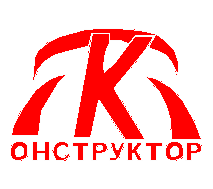 Юр. Адрес: 601010, г. Киржач, ул. Привокзальная д.22Факт. Адрес: 601010 Владимирская обл.,
г. Киржач, ул. Привокзальная, д.22 ИНН 3316013724 ОГРН 1063316011483, тел.: (49237) 2-57-14; +7(919) 020-76-25«ВНЕСЕНИЕ ИЗМЕНЕИЙ В ГЕНЕРАЛЬНЫЙ ПЛАН МУНИЦИПАЛЬНОГО ОБРАЗОВАНИЯ ГОРОД КИРЖАЧ КИРЖАЧСКОГО РАЙОНА ВЛАДИМИРСКОЙ ОБЛАСТИ»МАТЕРИАЛЫ ПО ОБОСНОВАНИЮ ПРОЕКТАДиректор________________________________ Редькин А.Н.         Главный архитектор проекта_______________ Пискарёва Н.С.         Главный инженер проекта__________________ Филиппов В.К.г. Киржач 2022 год Состав проектных материаловПОЛОЖЕНИЕ О ТЕРРИТОРИАЛНОМ ПЛАНИРОВАНИИТекстовые материалы:Графические материалы:МАТЕРИАЛЫ ПО ОБОСНОВАНИЮ ГЕНЕРАЛЬНОГО ПЛАНАТекстовые материалы:Графические материалы:СодержаниеСостав проектных материалов	2Введение	61 Этапы исторического развития города 	72 Положение города в системе расселения Владимирской области 	113 Характеристика природных ресурсов и условий	133.1 Климат	133.2 Гидрологическая характеристика	163.3 Гидрогеологическая характеристика	183.4 Рельеф и геологическое строение	193.5 Инженерно-геологические условия	204 Современное состояние окружающей среды	244.1 Состояние воздушного бассейна	244.2 Состояние поверхностных вод	264.3 Состояние подземных вод	274.4 Отходы производства и потребления	285 Комплексная оценка территории	286 Анализ и прогноз развития хозяйственного комплекса города	296.1 Стратегические направления развития г. Киржача	296.2 Особая экономическая зона	306.3 Промышленный комплекс	346.4 Строительный комплекс	376.5 Внешний транспорт	386.6 Малое предпринимательство	396.7 Туризм и рекреация	407 Население и трудовые ресурсы дсп	417.1 Современное состояние	417.2 Прогноз численности населения	438 Планировочная организация территории города. Основные направления градостроительного развития	458.1 Современная планировочная организация территории	458.2 Объекты культурного наследия	478.3 Основные направления градостроительного развития по основным функциональным зонам	758.4 Организация зеленых насаждений	818.5 Жилищный фонд и жилищное строительство	838.6 Культурно-бытовое обслуживание	888.6.1 Образование	898.6.2 Здравоохранение	918.6.3 Социальное обеспечение	918.6.4 Культура	918.6.5 Физкультура и спорт	928.6.6 Торговля, общественное питание и бытовое обслуживание	929 Транспортная инфраструктура	999.1 Железнодорожный транспорт	999.2 Автомобильные дороги	999.3 Автомобильный транспорт	1009.4 Сооружения и устройства для хранения и обслуживания транспортных средств	1039.5 Городские улицы и дороги	1049.6 Городской транспорт	10510 Инженерная инфраструктура	10710.1 Водоснабжение	10710.2 Водоотведение	11210.3 Энергоснабжение	11510.3.1 Электроснабжение	11510.3.2 Теплоснабжение	11710.3.3 Газоснабжение	12110.3.4 Связь	12210.4 Инженерная подготовка территории	12311 Охрана окружающей среды	12711.1 Охрана воздушного бассейна	12711.2 Охрана поверхностных вод	12811.3 Охрана подземных вод	13011.4 Охрана растительности	13011.5 Санитарная очистка территории	13711.6 Санитарно-защитные зоны	13711.7 Аэродром экспериментальной авиации «Киржач»	14112 Сводные данные об использовании земель г. Киржача	14513 Перечень основных факторов риска возникновения чрезвычайных ситуаций природного, биолого-социального и техногенного характера	14614 Основные технико-экономические показатели генерального плана	156ВведениеМатериалы по внесению изменений в Генеральный план МО город Киржач Владимирской области (далее – г. Киржач)подготовленыООО «Конструктор»на основании Муниципального контракта на оказание услуг № 95 от 31.08.2022г. Внесение изменений в Генеральный план МО г. КиржачВладимирской областивызванонеобходимостьюуточнения существующих границ города и границфункциональных зон в соответствии с кадастровыми планами территории. Кроме того,меняются границы функциональных зон, которые были определены без учета фактическогоиспользования земельных участков, представленных физическим и юридическим лицам.Проект внесения изменений в Генеральный план г. Киржача Владимирской области выполнен в соответствии с требованиями Градостроительного кодекса РоссийскийФедерации и на основании постановления главы администрацииг.КиржачаВладимирской областиот 10.02.2022 г. № 124 «О подготовке проекта внесения изменений в Генеральный план г. КиржачаВладимирской области, утвержденный решением Совета народных депутатов Киржачского района Владимирской области от 28.09.2009г. № 58/846».Проектом внесения изменений в Генеральный план г. Киржача на основаниитехнического задания предусмотрены следующие мероприятия:- приведение проекта документа в соответствие со статьей 23 Градостроительного кодекса Российской Федерации;- приведение проекта документа в соответствие со Схемой территориального планирования Владимирской области;-корректировка границ населенного пункта в соответствие с решением суда по делу № 3а-363/2018 от 07.11.2018г;- подготовка приложения к ГП сведений о границе города Киржача, которое должнысодержать графическое описание местоположения границ населенного пункта, переченькоординат характерных точек этой границы в системе координат, используемой для веденияЕдиного государственного реестра недвижимости;- внесения изменений в границы функциональных зон на карте функциональных зонгорода Киржача на основании поступивших заявлений правообладатели земельных участков и объектов капитального строительства;- актуализация информации в части отображения изменений и установлений зон сособыми условиями использования территории, а также объектов местного и региональногозначения: - актуализация пояснительной записки в соответствии с действующим законодательством Российской Федерации.Все остальные положения утвержденного Генерального плана г. Киржача остаются всиле.Проект внесения изменений включает в себя корректировку графической и текстовойчастей.Необходимо отметить, что вносимые изменения принципиально не меняют концепциюи основные положения Генерального плана г. Киржача, а носят характер уточнения икорректировки отдельных положений ранее разработанной документации с учетом вновьвыявленных потребностей населения и экономики города и уточненных перспектив егоразвития.Настоящий проект внесения изменений в Генеральный план г. Киржача учитываеттребования действующего законодательства, новых экономических условий и являетсядокументом, обеспечивающим устойчивое развитие территорий на основе территориальногопланирования и градостроительного зонирования.Генеральный план, исходя из совокупности социальных, экономических,экологических и иных факторов, обеспечения учета интересов граждан и их объединений.ДействующийгенеральныйпланразработанФГУП РосНИПИ Урбанистикис учетомположенийчасти11статьи9ГрадостроительногоКодексаРоссийскойФедерации нарасчетныйсрок2025год.Техническимзаданиемнавнесениеизмененийнепредусмотреноизменение расчетного срокаи первой очередигенерального плана.При внесении изменений в Генеральный план города Киржача сохраняется расчетныйсрок Генерального плана – 2025 год, а также экономические и расчетные показателиГенерального плана.При внесении изменений в Генеральный план города Киржача были учтены данныеЕдиного государственного реестра недвижимости на период сентябрь 2022 года.	1.Этапы исторического развития города Город Киржач и прилегающие к нему населенные пункты имеют достаточно древнюю историю.История развития Киржача на протяжении шести с половиной веков может быть разделена на несколько этапов, характеризующихся определенными изменениями в функциональных и планировочных системах.1 этап: момент основания до XVI векаСамый ранний из них – период времени с момента основания Киржача в первой трети (по другим сведениям, в середине XIV века).Судя по наименованиям рек Киржач, Шерна и др., селений и урочищ, окрестности Киржача были населены племенами финской группы. Начиная с VIII-IXв.в. сюда проникли славянские племена. Следы первых славянских поселений встречаются в многочисленных памятниках археологии Киржачского района.Первое упоминание о поселении на месте г. Киржача, названном сельцо на Киржаче, приводится в завещании князя Ивана Даниловича (около .).Существует также версия об основании здесь Сергием Радонежским обители в . Вскоре была построена церковь Благовещения и устроен монастырь, пользовавшийся большими милостями у царей. В . Благовещенский монастырь почти полностью сгорел и начал отстраиваться заново. Разрозненная застройка вдоль подъездных путей постепенно сформировалась в две слободы: подмонастырскую и Селиванову Гору (на противоположном берегу р. Киржач). Образование слобод свидетельствует о наметившемся распределении градообразующих функций между локальными центрами: монастырский – оборонный, религиозный, административный центр, слободы – центры ремесленного производства.2 этап: XVI в. – вторая половина XVIII в.Это период расцвета монастыря. В XVI в. построен Благовещенский собор, в . Спасская церковь, каменная ограда.В . монастырь был сожжен грозой.К началу XVIII века население слобод составило:подмонастырская			- 208 взрослыхСеливанова Гора			- 239 взрослыхВ этот период практически оформилась дорегулярная планировочная сеть. Для неё характерна «привязанность» застройки к внешним связям и рельефу, отсутствие сложных внутренних связей между второстепенными элементами застройки.3 этап: вторая половина XVIII в. до середины XIX в.Этот период характеризуется упадком значения Киржача.В . с передачей в государственную казну монастырских вотчин, лесов и угодий, а также деревень и сел монастырь был упразднен.В . указом Екатерины IIподмонастырская и Селивановская слободы были преобразованы в г. Киржач. Близлежащие селения были разделены на волости, которые вошли в Киржачский уезд Владимирского наместничества.В . для города был разработан и утвержден первый генеральный план, который не был реализован.В . Киржач преобразован в заштатный город Владимирской губернии и приписан к Покровскому уезду.В . словарь Щекатова указывает население г. Киржача 863 чел. (без священнослужителей и дворян).В . Киржач снова становится уездным городом. В основу дальнейшего строительства города положен генеральный план ., сосредоточивший основные функции центра города вблизи монастыря.Согласно этому плану в . были построены торговые ряды и присутственные места (на территории монастыря).Территориального расширения Киржач не получил, экономическое развитии замедлилось, поскольку город оказался в стороне от новых дорог (Сибирский, Саратовский тракты).В дальнейшем, с прокладкой почтового тракта Покров-Переславль, город получил некоторое развитие в северо-восточном направлении, отраженное в генеральном плане .4 этап: середина XIX в. – .С развитием капиталистических отношений в окрестностях города строится восемь мелких ткацких фабрик, один медно-латунный завод (в последствии завод «Красный Октябрь»).Хотя город оставался в целом деревянным, на главной улице построено значительное число каменных строений (общественные здания, трактиры, дома фабрикантов, купцов), что, безусловно, улучшило архитектурный облик города. Строительство здания городской управы и пожарной части позволило завершить соборную площадь, ныне главную площадь города.В . на новом кладбище у погоста Заболотье была открыта Никольская церковь. На западном въезде в город было построено ремесленное училище в .Основная застройка распространялась в этом же направлении, где согласно генплану . намечалась конная площадь, частично застроенная в дальнейшем. Ныне это городской парк с памятником воинской славы.В 1876 году строится учительская семинария. На реке Киржач было возведено две плотины: около нынешней мебельной фабрики и завода Красный Октябрь.В . построена тупиковая железнодорожная ветка от г. Александрова.К началу ХХ века в городе проживало 3,7 тыс. человек.5 этап: Советский период до составления генерального плана .На первых порах для размещения производства приспосабливались старые здания и временные постройки. В 30-40-е годы для промышленности стали выделять территории на окраинах. Особенно интенсивное промышленное и жилищное строительство развернулось в посёлке шелкового комбината и поселке Красный Октябрь.Индивидуальное строительство развивалось на северной и западной окраинах города.Характер планировки и застройки исторической части в целом сохранялся, однако ряд памятников культовой архитектуры был снесён: в 20-х годах была взорвана Сергиевская церковь, в . разобрана на кирпич Успенская церковь, утрачены главы Всехсвятской и Никольской (Селивановской) церквей.Рядом с Благовещенским собором возникает вертикаль водонапорной башни на месте церкви Сергия. В то же время в этот период проводится реставрация Благовещенского собора и Спасской церкви.6 этап современного развития городаС момента утверждения генерального плана в . до начала разработки единого генерального плана (.).В 1990 году Киржач включен в список исторических населенных мест России. В исторической части города выявлено и поставлено на учет 107 памятников истории и культуры.В 1991 году образован муниципальный Киржачский районный историко-художественный музей.Шёлковый комбинат, основанный в 1932 и долгое время являвшийся крупнейшим предприятием города, после приватизации в 1990-е годы распался на небольшие предприятия и прекратил своё существование.2000-2001 годы – разработка Стратегического плана развития города в рамках реализации международного проекта «Партнерство: продолжение сотрудничества в новое столетие (SPAN)», финансируемого Агентством международного развития США.В 2005 году к городу присоединен посёлок Красный Октябрь.В 2006 году построено современное предприятие с иностранным капиталом ООО «Беко» (производство бытовой техники).В 2014 году было запущено предприятие «Дёке Хоум Системс» которое входит в холдинг «Дёке», занимающийся производством строительных материалов для загородных домов (производство черепицы и других комплектующих). Завод оснащен новейшим европейским оборудованием, позволяющим автоматизировать большую часть процессов. Черепицу всех видов предприятие поставляет также в страны Европы и СНГ.По инициативе холдинга «Русклимат» в г. Киржач Владимирской области в 2014 г. началась реализация крупнейшего инвестиционного проекта, главной целью которого стало повышение уровня импортозамещения по широкому спектру продуктов: от радиаторов отопления до профессионального климатического оборудования.На площадях бывшего завода «Автосвет» было реконструировано свыше 145 тысяч кв. м. производственных, складских и офисных помещений.В 2019 году технопарк ИКСЭл вошёл в лидеры списка самых эффективных технопарков России.Современный город Киржач – административный центр Киржачского района Владимирской области, исторический город, имеет выгодное географическое положение, обладает высоким историко-культурным и промышленным потенциалом.2. Положение города в системе расселения Владимирской области Владимирская область относится к числу старопромышленных регионов страны со сложившейся системой расселения. Важно учитывать, что система расселения области является составной частью системы расселения Центрального федерального округа, которая имеет радиально-кольцевой характер.Система расселения Владимирской области длительное время, до ., формировалась в условиях роста численности населения. Во Владимирской области активно развивался процесс урбанизации, что проявлялось в увеличении числа городских поселений, а также численности и доли городского населения. Владимирская область по уровню урбанизации вошла в число наиболее урбанизированных субъектов Российской Федерации. С . происходит уменьшение численности населения Владимирской области, причем уменьшается численность не только сельского, но и городского населения.Областная система расселения состоит из совокупности систем расселения 16 муниципальных районов. На территории Владимирской области на уровне отдельных муниципальных районов замыкается большинство повседневных и периодических потребностей населения и на их основе сложились системы расселения муниципальных районов.В системе расселения Владимирской области развивается процесс концентрации населения, так в . в пяти наиболее крупных муниципальных районах по численности населения проживало 49,1% жителей области, в . – 61,0%, в . – 62,0%, а в трех муниципальных районах соответственно – 32,2, 44,7 и 46,0%.В настоящее время в условиях экономических реформ происходит трансформация системы расселения Владимирской области, она приспосабливается к новым условиям функционирования. Наиболее подвижным элементом системы расселения является население. В условиях глубокого экономического кризиса и сокращения рабочих мест численность населения области уменьшилась, за 1991-2005 гг. на 172,6 тыс.чел. или на 10,4%. Это было результатом естественной убыли населения и миграционного оттока в Москву и Московскую область. Важная задача социально-экономического развития – закрепить имеющиеся трудовые ресурсы и привлечь новые, прежде всего за счет иммигрантов из стран ближнего зарубежья. Для решения этой задачи необходимо привлечь в область инвестиции и повысить уровень жизни населения.В процессе реформирования экономики многие поселения частично или полностью утратили свою градообразующую базу, сохранив производственную, транспортную и социальную инфраструктуру.На формирование и функционирование системы расселения Владимирской области существенное влияние оказали три радиуса: Москва – Александров – Ярославль, Москва – Владимир – Нижний Новгород и Москва – Муром – Казань, и два полукольца: Дмитров - Александров – Киржач – Орехово-Зуево – Воскресенск и Ярославль – Иваново – Владимир – Рязань – Тула. По транспортно-географическому положению во Владимирской области можно выделить территории: примагистральные, межмагистральные и периферийные. Наиболее хорошими предпосылками для развития обладают примагистральные территории.В настоящее время в области наиболее активно развивается «коридор роста» вдоль полимагистрали: Москва – Владимир – Нижний Новгород. Кардинальную модернизацию испытали здесь основные элементы инфраструктуры. В частности, существенно расширена и улучшена автомагистраль, создаются новые дороги в обход городов, строятся автозаправочные и авторемонтные станции, появились многочисленные торговые точки и пункты питания.Ряд промышленных предприятий возник и в муниципальных районах, находящихся на границе с Московской областью, по сути составляющих периферию Московской городской агломерации. Эти территории имеют возможность использовать научно-технический потенциал Москвы и ближнего Подмосковья, а также емкий потребительский рынок столичного региона.На территории Владимирской области наблюдалось смещение населения в трех направлениях: во-первых, в направлении трех крупнейших центров области с наиболее выгодным транспортно-географическим положением и наибольшим социально-экономическим потенциалом – Владимира, Коврова и Мурома; во-вторых, вдоль полимагистрали - Москва-Владимир-Нижний Новгород и, в-третьих, в приграничные с Московской областью муниципальные районы – Александровский, Киржачский и Петушинский муниципальные районы.В настоящее время г. Киржач является административным центром Киржачского района Владимирской области, который включает в себя 6 муниципальных образований: Киржачский район, муниципальное образование город Киржач, сельские поселения: Горкинское, Кипревское, Першинское, Филипповское, имеющие консолидированный бюджет. Современную систему расселения на территории района формируют 1 город, 7 посёлков, 3 села, 98 деревень, 1 хутор, 1 участок, 1 станция.Город Киржач расположен в  к западу от Владимира и в  от Москвы.Город Киржач относится к переходной группе городских поселений – между малыми и средними - с численностью населения на 01.01.2021г. –26,4 тыс. человек (68,6% от численности населения Киржачского района). Город является многофункциональным центром Северной экономико-географической зоны Владимирской области, с положительной динамикой экономического роста, со смешанным промышленным профилем. Город находится в зоне влияния Московской агломерации.Важной сферой хозяйственного комплекса города является его роль административного центра Киржачского района. В связи с этим значительное развитие в городе получили функции административно-хозяйственного управления, кредитно-банковского обслуживания и материально-технического снабжения внегородского значения и культурно-бытового обслуживания тяготеющего населения. Киржач имеет статус исторического города.Развитая сеть местных автомобильных дорог связывает районный центр г. Киржач с другими населенными пунктами. По территории Киржачского района проходит двухпутная железная дорога Александров – Орехово-Зуево (входит в Большое железнодорожное кольцо вокруг Москвы), участок железной дороги Москва – Иваново на отрезке Бельково - Желдыбино. Автомобильные дороги связывают город Киржач с Москвой, Александровом, Покровом и Кольчугином. По территории района проходит магистраль общероссийского значения «Горьковское шоссе – Ярославское шоссе».Учитывая близкое географическое положение Киржачского района к Московской агломерации и, как следствие этого, использование территории района для организации отдельных видов загородного отдыха и жилищного строительства (коттеджные посёлки), а также использование трудовых ресурсов Киржачского района, г. Киржач имеет большие потенциальные возможности количественного и территориального роста.Город Киржач имеет достаточно высокий потенциал для своего развития благодаря сохранившемуся историко-культурному наследию (более 100 памятников истории и культуры), удобству размещения, благоприятным климатическим и экологическим условиям, традиционности расселения и связанной с этой привлекательностью для различных групп населения.3. Характеристика природных ресурсов и условий3.1. КлиматКлимат в районе г. Киржача умеренно-континентальный с умеренно теплым летом, холодной зимой, короткой весной и облачной, часто дождливой осенью.Ниже приведены основные климатические характеристики:Температурный режим воздуха характеризуется следующими среднемесячными величинами (°С):Среднегодовая температура воздуха по району составляет +3,4°С.Абсолютная минимальная температура -48°С, абсолютная максимальная +37°С. Средняя максимальная температура воздуха наиболее жаркого месяца +23,5°С. Средняя температура относительного периода -4,4°С, продолжительность его 217 дней.Начало и конец вегетационного периода происходят при среднесуточной температуре +15 с 14 апреля по 11 октября. Продолжительность вегетационного периода составляет в среднем 180 дней. Средняя дата первых заморозков – 25 сентября, средняя дата последних заморозков – 5 мая. Климат района благоприятен для возделывания многих сельскохозяйственных культур, выращивания древесины, кустарниковых культур.Среднегодовое количество атмосферных осадков , среднесуточный максимум . Средняя дата образования устойчивого снежного покрова 24.11 и разрушения его 6.04, средняя из наибольших высот снежного покрова за зиму .Средняя месячная относительная влажность воздуха наиболее холодного месяца 85 %, наиболее жаркого месяца – 57 %.Скорость и повторяемость ветра по направлениям даны в таблице ниже, где в числителе – повторяемость ветра в %, в знаменателе – скорость ветра в м/сек.Таблица 3.1.1.Скорость и повторяемость ветра по направлениямВ зимнее время преобладают южные и юго-западные ветры, в летнее – северные и северо-западные.Наибольшие средние скорости имеют южные ветры зимой – до 24 м/сек.Нормативная глубина сезонного промерзания песков равна 1,8 м, суглинков – 1,5 м.Средняя месячная относительная влажность воздуха наиболее холодного месяца – 85 %, наиболее жаркого месяца – 57 %.Туманы в городе Киржаче наблюдаются в течение всего года. В осенне-зимний период число дней с туманом составляет – 14 дней, в осенне-летний – 10 дней.Максимум дней с туманом приходится на холодный период, меньше всего туманов наблюдается с мая по июль. Число дней с туманом меняется от года к году. Продолжительность туманов зависит от сезона, в холодное время года туманы более длительны и устойчивы.Рисунок 3.1.2.Роза ветров г. КиржачИсследования климатического потенциала территории свидетельствуют о том, что климатические условия способствуют осуществлению многих видов хозяйственной деятельности и рекреации населения в зимне-летний период.Представленная краткая климатическая характеристика позволяет сделать следующие выводы относительно использования данной территорииСогласно климатическому районированию планировочная территория входит в зону, характеризуемую как благоприятную. Ограничивающим факторами могут являться:проявление поздних весенних и ранних осенних заморозков;обилие снега и возможные метели и др.Это может усложнять организацию строительства и удорожать его.Количество тепла и влаги вполне достаточно для возделывания озимых, яровых и крупяных культур, многолетних трав, овощей и др. культур.Условия перезимовки озимых культур и многолетних трав в районе благоприятные.В климатическом отношении район благоприятен для организации всех видов отдыха.3.2. Гидрологическая характеристикаГидрографическая сеть г. Киржача представлена р. Киржач и ее левобережным притоком р. Вахчилка, в устье которой образован искусственный водоем – озеро Крутое (1976-1980гг.).Река Киржач вытекает из Берендеева болота и является левым притоком р. Клязьмы. Длина р. Киржач составляет 133км, площадь водосбора 1820 км2.Долина реки Киржач в верховье V-образная, ниже пойменная шириной 200-. Склоны долины пологие, изредка обрывистые, высотой от 6 до . В пойме много старичных озер, заболоченных понижений. Затапливаемая пойма почти горизонтальная, ровная, имеет ширину от 150 до , на всю ширину затапливается лишь в годы наибольшего подъема весенних вод. В верховье пойма незначительная, к устью расширяется до . Русло на всем протяжении извилистое, имеет много меандр. Берега русла крутые, высотой 3-. Ширина реки в межень 25-, в паводок возрастает до 60-. Глубины в реке  небольшие 0,4-, скорости течения 0,25 м/с. Примыкающая к долине местность, как правило, песчаная равнина, покрытая смешанными лесами с преобладанием хвойных пород. Дно реки богато наносами, местами заилено.В долине р. Киржач, прорезающей город с севера на юг, прослежено четыре террасы: пойма высотой 3- над меженным уровнем реки, I-ая подпойменная – высотой 5-, II-ая надпойменная высотой  м и III- ая надпойменная терраса, возвышающаяся на  м. Надпойменные террасы прослеживаются не повсеместно.Средний уклон реки 0,00034.Река Киржач имеет питание, как за счет грунтовых вод, так и за счет атмосферных осадков. В летнее засушливое время не пересыхает даже в верховьях.В гидрологическом отношении р. Киржач изучена слабо. Первые обследования рельефа были произведены в 1935-, в районе Шелкового комбината. Повторно река была обследована в .Уровенный режим. Основная фаза водного режима – весеннее половодье, начинающееся, в среднем, в конце марта – начале апреля. Пик весеннего половодья высотой 3,5- над меженным уровнем наблюдается в середине апреля. Продолжительность половодья 2-3 недели.Максимальный наблюденный уровень за период 1935-. был равен . Уровень в июле-августе достигает отметки . Амплитуда колебания уровня составляет . Расчетная величина уровня р. Киржач в районе г. Киржача приведена ниже:1% обеспеченности –  БСВ летне-осенний период уровни устойчивы, но при значительных дождях подъем уровней достигает 2-. Минимальные годовые уровни наблюдаются летом.Стоковый режим.Расчетные расходы воды в р. Киржач представлены в таблице ниже.Таблица 3.2.1.Расчетные расходы воды в реке КиржачИспользование водных ресурсов р. Киржач для питьевого водоснабжения является нецелесообразным в виду их недостатка. Использование возможно только для нужд промышленности.Ледовый режим. Ледостав начинается во второй половине ноября, заканчивается в середине апреля. Осеннего ледохода не наблюдается.Продолжительность ледостава 149 дней. Толщина льда 0,05-. Поверхность льда ровная и гладкая. Местами река почти не покрывается льдом, например, у правого берега в районе моста в центре города, а в верховьях были случаи промерзания реки до дна.Средняя дата начала ледохода – 8 апреля. Во время ледохода в реке иногда наблюдаются заторы льда, вызываемые крутыми поворотами льда.Продолжительность периода свободного ото льда 200-220 дней.Гидрохимическая характеристика.По химическому составу вода р. Киржач относится к гидрокарбонатному          классу. На всем протяжении качество воды в реке изменяется от умеренно загрязненного до загрязненного.- Во время весеннего половодья в зависимости от его интенсивности затапливается пойма на ширину до 500м;- Водные ресурсы р. Киржач недостаточны для использования их для питьевого водоснабжения. Их использование целесообразно только для покрытия нужд промышленных предприятий;- При использовании вод р. Киржач в качестве источника промышленного водоснабжения, необходима очистка данных вод до значений показателей качества, требуемых на данных предприятиях.3.3. Гидрогеологическая характеристикаВ гидрогеологическом отношении исследуемая территория характеризуется наличием водоносных горизонтов в коренных и четвертичных отложениях.Водоносные горизонты четвертичных отложений представлены подземными водами во флювиогляциальных, аллювиальных и древнеаллювиальных породах.Водовмещающими породами флювиогляциального водоносного горизонта являются пески разной крупности. Водоупором для горизонта служат меловые глины. Глубина залегания уровня грунтовых вод от  до  от поверхности земли и глубже. Грунтовые воды флювиогляциального горизонта дренируются речной сетью. Воды горизонта жесткие и средней жесткости, обладают общекислотной и углекислой агрессивностью к портландцементу. Вода используется населением для хозяйственно-питьевых целей.Водоносный горизонт в аллювиальных и древнеаллювиальных отложениях. Он распространен в пределах поймы и надпойменных террас р. Киржач. Горизонт гидравлически связан с русловыми водами. Во время паводков возможен подъем уровня воды на 1,5-. Водовмещающими породами являются, главным образом, пески разно крупности. Водоупором служат коренные глины мелового возраста. Глубина залегания грунтовых вод от 0 до  от поверхности земли, реже глубже.Водоносные горизонты коренных отложений представлены водоносными горизонтами в породах меловой, юрской и каменноугольной систем.Водоносный горизонт меловых отложений малодебитный, для централизованного водоснабжения непригоден, частично используется населением с помощью шахтных колодцев.Водоносный горизонт в юрских отложениях или отсутствует, или имеет незначительный дебит, поэтому населением не используется.Основным эксплуатируемым водоносным горизонтом в пределах рассматриваемой территории является ассельско-клязьминский водоносный комплекс, распространенный в каменноугольных отложениях. Мощность горизонта достигает , глубина залегания колеблется от 40 до . Водовмещающими породами служат известняки, доломиты, мергели, сильно трещиноватые, местами плотные, участками закарстованные крупнопористые и кавернозные, с прослоями глин. Сверху водосодержащие породы перекрыты толщей четвертичных, меловых глинистых песков и юрских глин. Уровень подземных вод ассельско-клязьминского комплекса устанавливается на глубине от 18 до .Клязьминско-ассельский водоносный комплекс является наиболее водообильным из всех водоносных горизонтов, распространенных в исследуемом районе. Удельные дебиты скважин составляют 2-5 л/сек, достигая иногда 120 л/сек, коэффициенты фильтрации имеют средние значения 11-12 м/сут, достигая в отдельных случаях 80 м/сут. Воды горизонта бактериологически чистые, пресные, с минерализацией 0,2-0,6 г/л, гидрокарбонатные кальциево-магниевые с общей жесткостью 4-6 мг-экв/л.Как было указано выше, горизонт является основным источником водоснабжения города. В настоящее время в городе функционирует водозабор, эксплуатирующий подземные воды ассельско-клязьминского горизонта.3.4. Рельеф и геологическое строениеКиржачское городское поселение расположено в западной части Владимирской области. Территория города разделена долиной реки Киржач на две части: западную – правобережную и восточную – левобережную.В геоморфологическом отношении проектируемая территория представляет собой ряд террас реки Киржач, переходящих в склоны водоразделов. Рельеф поверхности полого-холмистый с выраженным уклоном в сторону реки. Абсолютные отметки поверхности изменяются от  (в долине реки Киржач) до  в пределах коренных склонов водоразделов.Водораздельная поверхность представляет собой слабо наклоненную равнину, сложенную флювиогляциальными песками. Абсолютные отметки колеблются в пределах 140-.Большую площадь территории города занимает долина р. Киржач, прорезающая город с севера на юг. Русло реки извилистое, образующее крупные меандры шириной 25-. Берега русла крутые, местами обрывистые, высотой от 2 до 5-. В пределах долины выражается пойма и три надпойменных террасы. Пойменная терраса высотой 3- над меженным уровнем реки, в пределах города прослеживается по обоим берегам. Ширина поймы в районе города достигает 200-. Пойма изрезана многочисленными озерами и старицами, местами заболочена. Абсолютные отметки – 130-.Надпойменные террасы прослеживаются не повсеместно. Первая надпойменная терраса имеет высоту над меженным уровнем реки - 5-, вторая -10-, третья – 20-. Поверхность террас – ровная, имеет слабый уклон в сторону реки, на отдельных участках заболочена. Абсолютные отметки изменяются от 137 до150 метров.В пределах территории города в р.Киржач слева впадает небольшая речка Вахчилка, в устье которой образован искусственный водоем.В геологическом строении рассматриваемой территории принимают участие коренные породы девонской, каменноугольной, юрской, меловой систем и четвертичные отложения.Отложения девона залегают на глубине свыше , представлены песками, глинами, песчаниками, сланцами, ангидритами, доломитами, мергелями и известняками. Общая мощность девона в пределах района достигает . Отложения нижнего и среднего карбона представлены известняками и доломитами с прослоями и линзами глин, гипсов и песка. Глубина залегания кровли колеблется от 30- на юго-западе Киржачского района до 160- на северо-востоке районе. Мощность отложений достигает 200-300 и более метров.Отложения юрского периода в пределах территории, развиты повсеместно, представлены, плотными глинами, разнозернистыми песками. Мощность отложений колеблется от нескольких метров до 30-.Меловые отложения в пределах города также развиты повсеместно и будут служить основаниями зданий и сооружений. Они представлены глинами от светло-серого до черного цвета, мелко- и тонкозернистыми песками, с прослоями трепелов, опок, песчаников. Кровля меловых пород лежит на отметках 140,2-, опускаясь к долине реки Киржач. В пределах долины кровля размыта, встречается на отметках 125,5-. Мощность меловых отложений достигает , реже более.Четвертичные отложения, являющиеся основными породами, принимающими нагрузку от фундаментов зданий и сооружений, развиты на рассматриваемой территории повсеместно. Отложения имеют различную мощность, они разнообразны по генезису, литологическому составу, области распространения. На территории выделяются флювиогляциальные песчано-суглинистые грунты, моренные суглинки, аллювиальные образования в том числе органогенные осадки (торф). Флювиогляциальные пески мелкие и средней крупности распространены по всей территории. Они залегают под почвенно-растительным или насыпным слоем. Мощность их изменчива (от  до ). Данные пески желтого и желто-коричневого цветов, кварцев полевошпатового состава, они характеризуются слабой степенью сортировки, имеют включения дресвы и щебня. Редко в толще песчаные отложения вскрываются прослои супесей.Суглинки залегают довольно выдержанным по простиранию слоем, под флювиогляциальными песками в левобережной части, где они подстилаются меловыми глинами. В правобережье встречаются отдельные прослои суглинков и подстилаются они чаще меловыми песками. Суглинки серые с бурыми пятнами, неоднородные по цвету и механического составу, с прослоями пылеватых песков. Мощность суглинков от  до .Моренные суглинки вскрыты на северо-восточной окраине района. Они прослеживаются в виде линз и прослоев мощностью от  до  под флювиогляциальными песками. Моренные суглинки красно-коричневого цвета, грубо песчаные, неслоистые, обогащенные обломками кристаллических пород.Аллювиальные отложения слагают низкую, высокую пойму и надпойменные террасы р. Киржач. Полная мощность аллювия не вскрыта, за исключением отдельных мест, где она превышает .Надпойменные террасы сложены в основном разнозернистыми песками. Современный речной аллювий слагает пойменную террасу, представлен заиленными песками разной крупности, нередко с примесью гравия и гальки, илами.3.5. Инженерно-геологические условияВ инженерно-геологическом отношении территория, охватываемая настоящим проектом, изучена относительно хорошо. В 1966 году была проведена оценка инженерно-геологических условий на всей территории города Киржач, также изыскания проводились под отдельные капитальные здания и сооружения, линии коммуникаций.Исходя из приведенной выше характеристики (условий рельефа, гидрогеологических условий, развития физико-геологических процессов) в пределах Киржачского городского поселения выделяются:Территории благоприятные для строительства;Территории, ограниченно благоприятные для строительства;Территории, неблагоприятные для строительства;Территории, неподлежащие застройке.Оценка территории произведена в природных условиях для жилищного и общественного строительства. Характеристика инженерно-геологических условий отражена на «Схеме ограничений», масштаб 1:10000.Использование ограниченно благоприятных и неблагоприятных территорий допускается только после проведения инженерных мероприятий, при соответствующем технико-экономическом обосновании.К территориям благоприятным для строительства, относится большая часть исследуемой территории с уклонами поверхности до 10% и глубиной залегания уровня грунтовых вод от  и более. Геоморфологически территория приурочена к надпойменным террасам р. Киржач и водораздельному плато. Абсолютные отметки поверхности составляют 137-. Данные территории не требует специальных мероприятий по инженерной защите.Естественными основаниями фундаментов зданий и сооружений будут служить четвертичные отложения: разнозернистые флювиогляциальные пески, флювиогляциальные и моренные суглинки от твердых до тугопластичных, флювиогляциальные супеси. Расчетное сопротивление грунтов колеблется от 2,0 кг/см3 до 3,0 кг/см3. Нормативная глубина промерзания грунтов 1,4-.К территориям, ограниченно благоприятнымдля строительства, относятся:болота с мощностью торфа до ;территории с близким залеганием уровня грунтовых вод;территории подверженные, поверхностному заболачиванию;территории с уклоном поверхности от 10 до 20 %.Данные районы занимают преимущественно пойму и надпойменные террасы р. Киржач.Следует отметить, что особенности геологического (наличие местного водоупора – глин мелового возраста, залегающих на небольшой глубине) и геоморфологического строения (ровная, имеющая небольшие уклоны поверхность) обуславливают широкое развитие процессов подтопления и заболачивания в пределах рассматриваемой территории. Практически все надпойменные террасы можно отнести к потенциально подтопляемым. В связи с этим особое значение должно быть уделено профилактическим мероприятиям по понижению уровня грунтовых вод – организации поверхностного стока, предотвращению утечек из водонесущих коммуникаций, архитектурно-планировочными решениям.Естественным основанием зданий и сооружений в пределах рассматриваемой территории будут служить суглинки мягкопластичные, аллювиальные пески пылеватые, средние и мелкие, гравелистые, различной плотности. Расчетное сопротивление грунтов колеблется от 1,12 кг/см3 до 2,0 кг/см3.К территориям, неблагоприятным для строительства, относятся:площади в пределах пойменной террасы р. Киржач, затопляемые паводком 1 % обеспеченности;участки склонов с уклонами более 20 %;участки подверженные линейной (овражной) эрозии;карьеры и изрытости.Градостроительное освоение вышеперечисленных территорий является экономически нецелесообразным из-за большой стоимости и объемов мероприятий по инженерной подготовке.Территории, неподлежащие застройке, включают в себя:Санитарно-защитные зоны предприятий;Зоны санитарной охраны источников водоснабжения.Рассматриваемая территория характеризуется в общем благоприятными инженерно-геологическими условиями.Основное ограничение на строительство накладывает развитие процессов подтопления и заболачивания на рассматриваемой территории.Естественными основаниями фундаментов зданий и сооружений на территории размещения перспективной застройки, будут служить четвертичные отложения: суглинки от твердых до тугопластичных, супесь твердая, пески разнозернистые, с расчетным сопротивлением 2,0 кг/см3-2,5 кг/см3.Перспективную потребность в воде питьевого качества предполагается удовлетворить за счет подземных вод ассельско-клязьминского водоносного горизонта, в настоящее время используемого для хозяйственно-питьевого водоснабжения города.Минерально-сырьевые ресурсыМинерально-сырьевая база Киржачского района характеризуется наличием полезных ископаемых пригодных для производства строительных материалов.На территории Киржачского района разведано и учтены балансом месторождения общераспространенных нерудных полезных ископаемых – месторождения строительных песков, месторождения кирпичных глин и суглинков, месторождения трепела и опок, месторождение глин для производства керамзита, месторождения торфа. Краткая характеристика месторождений дана в таблице.Таблица 3.5.1.Характеристика месторождений полезных ископаемых Киржачского района.4. Современное состояние окружающей среды Основной целью проектирования и строительства городов и населенных мест является создание благоприятной и безопасной среды проживания людей. В связи с этим особое внимание при разработке проектов уделяется требованиям в области охраны окружающей среды.Экологическое состояние по г. Киржач определяется выбросами промышленных предприятий, и автомобильного и железнодорожного транспорта. В данном разделе приводится анализ существующей экологической ситуации и дается комплекс природоохранных мероприятий, по основным направлениям:Состояние и охрана воздушного бассейна;Состояние и охрана водных ресурсов:поверхностные воды;подземные воды;Организация санитарно-защитных зон.4.1.Состояние воздушного бассейнаСостояние воздушного бассейна является одним из основных экологических факторов, определяющих экологическую ситуацию и условия проживания населения.В 2021 году по данным статистической отчетности 2ТП-воздух промышленными предприятиями г. Киржача и района было выброшено 2740 тонн загрязняющих веществ.В следующей таблице представлен процентный состав выбросов основных загрязняющих веществ.Таблица 4.1.1.Выбросы загрязняющих веществ в атмосферный воздух г. Киржач и Киржачского района от стационарных источников за 2021 год (по данным форм отчетности 2ТП-воздух), тонн/год:Основными источниками загрязнениями атмосферного воздуха на территории г. Киржач и района являются: промышленные предприятия (предприятия теплоэнергетики, деревообрабатывающей и пищевой промышленностей) и транспорт (автомобильный и железнодорожный). Кроме того, источниками загрязнения атмосферного воздуха являются неорганизованные источники, это: свалки контейнерные и строительные площадки, сжигание отходов и опавшей листвы и др. А также влияние на состояние атмосферного воздуха оказывает степень благоустройства города (состояние дорог, газонов, количество зеленых насаждений).По сравнению с 2020годом суммарный выбросуменьшился на 64,1 %. Все предприятия, являющиеся источниками загрязнения атмосферного воздуха, имеют согласованные проекты ПДВ. Загрязнение воздуха имеет многообразные вредные последствия. Воздействия эти могут быть различны в зависимости от вида загрязнителя, его концентрации в воздухе, длительности и периодичности воздействия.Автомобильный транспорт остается одним из существенных источников загрязнения атмосферного воздуха жилой зоны в городе. С каждым годом увеличивается вклад выбросов от передвижных источников в общем балансе выбросов загрязняющих веществ в воздушный бассейн. Автомобильному транспорту как источнику загрязнения воздушной среды присущ ряд отличительных особенностей:быстрое увеличение количества автотранспорта;автомобиль - движущийся источник загрязнения;автомобильные выбросы распространяются на уровне дыхательных органов человека;современные возможности снижения токсичности выхлопных газов еще не в состоянии обеспечить желаемую степень чистоты воздушного бассейна.На момент разработки Генерального плана ни одного поста мониторинга окружающей среды на территории нет, в связи с чем, нельзя полностью и достоверно оценить экологическое состояние атмосферного воздуха города Киржача.Экологическую ситуацию в городе Киржаче можно охарактеризовать как слабо напряженную, с небольшими техногенными нагрузками и сложившейся архитектурно-планировочной структурой.Основными источниками загрязнения атмосферного воздуха в г. Киржаче являются следующие предприятия: ООО «Роял термо рус», ООО «Ижевский завод тепловой техники», ООО «Завод ВКО», ООО «Беко», ООО «Дёке Хоум Системс»ООО «Владимиртеплогаз»,«Киржачское ДРСУ»ГУП «ДСУ-3»и др.Согласно отчету по форме 2ТП - воздух Киржачскому району в атмосферу города в 2021году было выброшено 2740 тонн загрязняющих веществ (ЗВ), в том числе твердых – 129 т, газообразных и жидких 2610 т. Основными загрязняющими веществами являются: углерода оксид – 990 т; азота диоксид – 115 т; летучие органические соединения – 154 т, диоксид серы – 144 т.4.2. Состояние поверхностных водВодные ресурсы г. Киржач определяют реки Киржач, Шерна, а также руч. Безымянный.Загрязнение водных объектов в городе Киржач обусловлено, в первую очередь, деятельностью промышленных предприятий и несовершенством технологий очистки сточных вод на очистных сооружениях, многие из которых морально и физически устарели.Мероприятия по охране от истощения водных ресурсов позволяют сохранить их в количественном отношении, однако основную угрозу нехватки воды порождает даже не безвозвратное промышленное и бытовое потребление, а загрязнение природных вод промышленными и бытовыми стоками и необходимость их разбавления.Объем сброса сточных ввод в 2021 г. составил около 1,31 млн. м3/год.В настоящее время, несмотря на проводимые мероприятия по осуществлению ряда законодательных документов по защите водоемов от загрязнения, качество воды в реках ещё не удовлетворяет нормативным требованиям санитарных и рыбохозяйственных органов.Согласно Водному кодексу РФ принятому Федеральным законом от 03.06.2006 г. № 74-ФЗразмеры и границы водоохранных зон и прибрежных защитных полос, а также режим их использования устанавливаются исходя из следующего:- Ширина водоохраной зоны рек и ручьёв устанавливается от их истоков для рек или ручьев протяженностью:- Для реки, ручья протяженностью менее  от истока до устья водоохранная зона совпадает с прибрежной защитной полосой. Радиус водоохраной зоной для истоков реки, ручья устанавливается в размере .- Ширина прибрежной защитной полосы устанавливается в зависимости от уклона берега водного объекта и составляет  для обратного или нулевого уклона,  для уклона до трёх градусов и  для уклона три и более градусов.Ширина водоохранных зон рек от их истока для рек протяженностью составляет:4.3. Состояние подземных водДля организации централизованного водозабора в 1980-1982 гг. на северо-восточной окраине г. Киржач были пробурены 6 разведочно-эксплуатационных скважин. Качество воды на этом участке соответствует требованиям СанПиН. В . Институт «Владимиргражданпроект» была разработана схема развития водоснабжение г. Киржач, которая предусматривала поэтапное строительство на этом участке резервуаров для воды, насосной станции второго подъема, станции обезжелезивания воды, ремонтно-эксплуатационного участка.Подземные воды залегают под толщей четвертичных и меловых глинистых песков, и юрских глин. В связи с этим горизонт по степени защищенности подземных вод от поверхностных загрязнений относятся к надежно-защищенным.Основным эксплуатируемым водоносным горизонтом в пределах рассматриваемой территории является ассельско-клязьминский водоносный комплекс, распространенный в каменноугольных отложениях. Мощность горизонта достигает , глубина залегания колеблется от 40 до . Водовмещающими породами служат известняки, доломиты, мергели, сильно трещиноватые, местами плотные, участками закарстованные крупнопористые и кавернозные, с прослоями глин. Сверху водосодержащие породы перекрыты толщей четвертичных, меловых глинистых песков и юрских глин. Уровень подземных вод ассельско-клязьминского комплекса устанавливается на глубине от 18 до .Клязьминско-ассельский водоносный комплекс является наиболее водообильным из всех водоносных горизонтов, распространенных в исследуемом районе. Удельные дебиты скважин составляют 2-5 л/сек, достигая иногда 120 л/сек, коэффициенты фильтрации имеют средние значения 11-12 м/сут, достигая в отдельных случаях 80 м/сут. Воды горизонта бактериологически чистые, пресные, с минерализацией 0,2-0,6 г/л, гидрокарбонатные кальциево-магниевые с общей жесткостью 4-6 мг-экв/л.Как было указано выше, горизонт является основным источником водоснабжения города. В настоящее время в городе функционирует водозабор эксплуатирующий подземные воды ассельско-клязьминского горизонта.4.4. Отходы производства и потребленияПроблема обращения отходов производства и потребления связана с образованием и накоплением отходов, организацией процессов их сбора, использования, обезвреживания, транспортирования и размещения.В городе Киржач, как и во многих городских и сельских поселениях России, остро стоит проблема отходов. Она обусловлена ежегодным увеличением их количества.Основными проблемами по вопросам хранения, размещения, утилизации отходов остаются: неудовлетворительное состояние полигонов ТКО, наличие несанкционированных мест размещения отходов, особенно на территории сельских населенных мест, плохая организация вывоза и размещения отходов в, недостаточное количество спецавтотранспорта для вывоза отходов, недостаточное количество контейнерных площадок и их неудовлетворительное содержание.К твердым коммунальным отходам относятся отходы, образующиеся в жилых помещениях в процессе потребления физическими лицами, а также товары, утратившие свои потребительские свойства в процессе их использования физическими лицами в жилых помещениях в целях удовлетворения личных и бытовых нужд. К твердым коммунальным отходам также относятся отходы, образующиеся в процессе деятельности юридических лиц, индивидуальных предпринимателей, и подобные по составу отходам, образующимся в жилых помещениях в процессе потребления физическими лицами.На территории города Киржач сбор отходов осуществляется специализированным транспортом по графику, утвержденному региональным оператором с последующим вывозом на полигон ТКО. Полигон расположен на территории МО Першинское Киржачского района. 5. Комплексная оценка территорииЦелью настоящего раздела является оценка территории по степени ее благоприятности и опасности для градостроительного освоения. В соответствие с комплексной оценкой, к территориям перспективным для градостроительного освоения и реконструкции отнесены следующие площадки:- Существующие селитебные территории, имеющие возможность для достройки существующих территорий жилой застройки, выборочного уплотнения существующих жилых районов. Данные площадки расположены в Центральном районе, по улицам – Чайковского, Красноармейской, Ленинградской, Рыженкова; в районе Селиваново, по улице Буденного; в районе Шелкового Комбината, по улицам – Космонавтов, 40 лет Октября; в Промышленном районе, западнее улицы Солнечной; в районе Красный Октябрь, восточнее улицы Лесной, а также между улицами Калинина – Октябрьская. Вторую группу потенциальных территориальных ресурсов составляют существующие коллективные сады в восточной части – район Шелкового Комбината и район Красный Октябрь. Генеральным планом предлагается трансформировать их под новую 2-4-, и 1-  этажную застройку. Третью, незначительную, группу потенциальных благоприятных территорий, составляют свободные территории в восточной части района Шелкового комбината. Проектом предлагается застроить данную территорию индивидуальными жилыми строениями. Резервы для размещения объектов производственно-коммунального назначения предусматриваются, преимущественно, в пределах существующих промышленных узлов, в восточной части, в Промышленном районе.К территориям ограниченно благоприятным для строительства относится преимущественно пойма реки Киржач. К территориям неблагоприятным для градостроительного освоения относятся склоны берегов реки Киржач, а также овражные территории вблизи реки Вахчилки.К территориям, неподлежащим застройке, относятся санитарно-защитные зоны предприятий и зоны санитарной охраны источников водоснабжения6. Анализ и прогноз развития хозяйственного комплекса города6.1. Стратегические направления развития г. КиржачаПерспективы развития г. Киржача связаны прежде всего с функциями административно-управленческого, хозяйственного и культурно-бытового обслуживания Киржачского района (общая площадь - 113,5 тыс. га, численность сельского населения - 12,1тыс. человек), центром которого он является, а также благодаря развитой социально-экономической сфере прилегающих районов Владимирской области (Александровский, Кольчугинский и Петушинский) и Подмосковья.Стратегическими преимуществами города Киржача в привлечении новых промышленных производств на свою территорию являются следующие факторы:географическая близость города к Московской агломерации -  основному рынку сбыта, а также к крупным финансовым и технологическим центрам субъектов РФ – Владимиру и Москве;удобное транспортное сообщение;наличие свободных территорий для размещения промышленных предприятий, а также подготовленных инвестиционных площадок;исторически сложившиеся экономические, финансовые, трудовые и производственные связи с крупными промышленными центрами центральной России (Владимир, Москва, ряд городов центральной России).наличие квалифицированной рабочей силы;относительно низкая стоимость аренды и продажи объектов недвижимости, земельных участков.Все вышеперечисленные преимущества позволяют позиционировать г. Киржач как благоприятную площадку для размещения филиалов и отдельных производств крупных промышленных предприятий.6.2. Особая экономическая зонаОсобая экономическая зона, или свободная экономическая зона (сокр. ОЭЗ, или СЭЗ) — ограниченная территория с особым юридическим статусом по отношению к остальной территории государства. Часто особый статус выражается в льготных налоговых или таможенных условиях для национальных или иностранных предпринимателей. Особые экономические зоны создаются в целях развития обрабатывающих отраслей экономики, высокотехнологичных отраслей экономики, развития туризма, санаторно-курортной сферы, портовой и транспортной инфраструктур, разработки технологий и коммерциализации их результатов, производства новых видов продукции. Деятельность ОЭЗ в РФ регламентируется Федеральным законом от 22 июля 2005 года № 116-ФЗ «Об особых экономических зонах в Российской Федерации» (далее – Закон об ОЭЗ). Решение о создании ОЭЗ утверждается Правительством Российской Федерации на основе заявки, подготовленной высшим исполнительным органом государственной власти субъекта Российской Федерации. Особая экономическая зона создается на сорок девять лет. Срок существования особой экономической зоны продлению не подлежит. Согласно Закону, об ОЭЗ резидент ОЭЗ не вправе иметь филиалы и представительства за пределами территории ОЭЗ. На территории Российской Федерации могут создаваться особые экономические зоны следующих типов: 1) промышленно-производственные особые экономические зоны - создаются для производства и переработки товаров, а также для их реализации на участках площадью не более сорока квадратных километров. В данных ОЭЗ не допускается размещение объектов жилищного фонда; 2) технико-внедренческие особые экономические зоны - формируются в целях развития инновационной деятельности для создания и реализации научно-технической продукции, доведения ее до промышленного применения, включая изготовление, испытание и реализацию опытных партий, а также создание программных продуктов, систем сбора, обработки и передачи данных, систем распределенных вычислений и оказание услуг по внедрению и обслуживанию таких продуктов и систем. Технико-внедренческие особые экономические зоны создаются на участках площадью не более четырех квадратных километров. В данных ОЭЗ допускается применение процедуры свободной экономической зоны и не разрешается размещение объектов жилищного фонда; 3) туристско-рекреационные особые экономические зоны - создаются для развития и оказания услуг в сфере туризма на одном или нескольких участках территории. В данных ОЭЗ не разрешается применение процедуры свободной таможенной зоны, но допускается размещение объектов жилищного фонда(п. 3 введен Федеральным законом от 03.06.2006 N 76-ФЗ); 4) портовые особые экономические зоны - создаются в целях создания площадки для организации судостроительной и судоремонтной деятельности, предоставления логистических услуг, а также базы для новых маршрутов, находящейся в непосредственной близости основных транспортных путей. Их создание возможно на участках территории, общая площадь которых составляет не более чем пятьдесят квадратных километров. В данных ОЭЗ процедура свободной таможенной зоны применяется всегда, но не допускается размещение объектов жилищного фонда(введен Федеральным законом от 30.10.2007 N 240-ФЗ).Особая экономическая зона расположится в Киржачском районе и охватит 13 предприятий, чей совокупный объем инвестиций за 10 лет должен составить 19 млрд рублей, а штат новых сотрудников – 1 838 человек.ОЭЗ будет включать в себя 34 земельных участка, расположенных на территории Киржачского района: - основная часть сосредоточена на территории города Киржач (29 земельных участка); - деревня Федоровское муниципального образования Першинское (3 земельных участка); - восточнее станции Бельково муниципального образования Горкинское (2 земельных участка).На территории г. КиржачСоздание ОЭЗ станет мощным импульсом для дальнейшего экономического развития Владимирской области Киржачского района и инновационных промышленных предприятий.6.3. Промышленный комплексВедущим сектором экономики города является промышленность, служащая основным источником формирования рабочих мест для городского населения. Город Киржач и Киржачский район обладают значительным промышленным потенциалом.В сфере производства товаров лидирующее положение занимает производство электрооборудования, производство готовых металлических изделийи производство машин и оборудования, что фактически является специализацией города на рынке Владимирской области и Центрального региона. Промышленный потенциал г. Киржача в настоящее время включает в себя порядка 6 крупных и средних предприятий, наиболее значительными из которых являются: ООО «Ижевский завод тепловой техники», ООО «Роял термо рус» и ООО «Беко».По объему выпускаемой продукции за 2022 год ведущее место в промышленной составляющей города занимает производство электрооборудования – более 13000 млн. руб.Кроме того, в городе действуют предприятия по производству машин и оборудования, занимающие по объему производства суммарно второе место в городе.Принимая во внимание существующую экономическую ситуацию, а также имеющийся территориальный ресурс в сочетании с благоприятным месторасположением самого города (в непосредственной близости от двух крупных рынков сбыта – Москвы и Владимира), можно сделать вывод о значительном потенциале дальнейшего развития промышленного производства.Таблица 6.3.1.Перечень крупных и средних промышленных предприятий г. Киржача 2021 годПищевая отрасль промышленности также получила развитие в Киржаче и представлена малыми предприятиями.Проектные предложенияОсновные приоритетные направления развития экономики города и района определены в «Стратегии социально-экономического развития МО Киржачский район Владимирской области»:развитие имеющихся производств;привлечение в район новых производств;создание новых высокооплачиваемых рабочих мест;поддержка и развитие предпринимательской деятельности;развитие нематериального производства;развитие инвестиционной и внешнеэкономической деятельности.Развитие промышленности является самой значительной точкой роста экономики города. Отраслевая структура промышленности позволяет сделать предположение о сложившейся специализации города по следующим видам экономической деятельности:производство электрооборудования;производство машин и оборудования.Основная цель промышленной политики в городе и в районе – создание условий и содействие организации и развитию конкурентоспособных и эффективных производств для увеличения ВРП как основного источника повышения жизненного уровня населения. Одной из важных задач является привлечение инвестиций – основное направление, способствующее подъему промышленного производства.В связи предполагаемой тенденцией развития города как промышленного центра со сбытовой ориентацией преимущественно на рынок Московской области, в городе возрастет количество занятых как в сфере производства промышленной продукции, так и в производстве услуг.В экономике г. Киржача возрастет роль новых видов бизнеса: страхование, платные медицинские услуги, частные образовательные программы, финансовые услуги, туризм. Продолжит свое развитие розничная торговля, а также сфера общественного питания – через расширение собственных сетей, строительство новых магазинов, внутренние и внешние инвестиции в развитие торгово-развлекательного бизнеса.Город, развивающийся на промышленном производстве и имеющий тесные связи с Московской агломерацией (главным потенциальным инвестором в свою экономику), в дальнейшем получит развитие транспортных и логистических услуг, а также получат развитие посреднические институты, основывающиеся на организационной деятельности внутри городского пространства и вне него.В таблице на основе исходных данных, прогнозов возрастной и трудовой структур, приводится ориентировочная структура занятости в промышленности по крупным и средним предприятиям на проектный период (исходя из общей численности занятых).Таблица 6.3.2.Прогноз структуры занятости в промышленности (по крупным и средним предприятиям)В юго-западной части города предусмотрена площадка для возможного размещения новых промышленных объектов (около ).На расчетный срок необходимо создать не менее 3 тысяч новых рабочих мест. Предложения по увеличению рабочих мест включают в себя:Организация и финансирование проведения общественных работ для граждан, испытывающих трудности в поиске работы, а также временной занятости несовершеннолетних граждан в возрасте от 14 до 18 лет (ст. 7.2 п. 1 ФЗ «О занятости населения в Российской Федерации» № 1032-1от 19.04.1991 г.);Создание условий для развития малого и среднего предпринимательства (ст. 14 п.28 ФЗ «Об общих принципах организации местного самоуправления в Российской Федерации» № 131-ФЗ от 06.10.2003), в том числе путем:Разработки и реализации программы поддержки субъектов малого и среднего предпринимательства;Создания инфраструктуры поддержки малого и среднего предпринимательства (бизнес-инкубаторы и другие объекты);Формирования инженерно подготовленных земельных участков для размещения промышленных объектов;Мониторинга и привлечения на территорию города потенциальных инвесторов, заинтересованных в размещении производств на территории муниципального образования.6.4. Строительный комплексСтроительный комплекс города представлен одним средним по величине предприятиемКиржачское ДРСУ и несколькими предприятиями малого бизнеса.Киржачский район имеет значительные запасы строительного песка и крупное (30000 тыс. м3) месторождение высококачественного кирпично-черепичного сырья (глины). Больше половины (58%) общей площади района занято лесами (66,3 тыс. га).В Киржачском районе действует завод по производствукерамического кирпича и предприятие, производящее битумные кровельные материалы.На территории Технопарка «Русклимат ИКСЭл», созданном в Киржаче расположился домостроительный комбинат DomusMobile, который стал одним из резидентов технопарка и приступает к реализации проекта строительства модульных быстровозводимых жилых домов в Киржачском районе.Проектные предложенияОсновная цель развития строительного комплекса в рамках программы «Обеспечение доступным и комфортным жильём населения Киржачского района» определено обеспечить ежегодный рост объемов ввода жилья с формированием условий для стимулирования инвестиционной активности в жилищном строительстве, в том числе в части реализации проектов комплексного освоения и развития территорий, создание условий для развития ипотечного жилищного кредитования и деятельности участников рынка ипотечного жилищного кредитования: строительство инженерных коммуникаций для обеспечения развития районов массовой жилищной застройки и комплексного освоения территорий; увеличение объемов ипотечного жилищного кредитования, разработка и применение новых видов использования финансовых средств, направляемых на развитие ипотеки.Повышение качества и надежности предоставления жилищно-коммунальных услуг населению планируется за счет технического обновления коммунальной инфраструктуры, которое включает: строительство, реконструкцию, капитальный ремонт и ремонт сетей и сооружений водоотведения и водоснабжения;совершенствование систем теплоснабжения;перевод многоквартирных домов на индивидуальное газовое отопление и ликвидации нерентабельных котельных;установку систем управления, защиты, контроля и учета на сооружениях водоснабжения;благоустройство населенных пунктов.Главными стимулами развития строительного комплекса станут жилищное строительство и сопутствующее строительство объектов культурно-бытового обслуживания.6.5. Внешний транспортБольшое значение в социально-экономическом развитии города играют внешние транспортные связи.Внешние грузовые и пассажирские перевозки в г. Киржаче осуществляются железнодорожным и автомобильным транспортом. Ближайшие аэропорты находятся в Москве и г. Владимире.Ведущая роль во внешних и внутрипроизводственных перевозках многотоннажных грузов профилирующих промышленных предприятий принадлежит как железнодорожному, так и автомобильному транспорту. Основные поставки продукции местных предприятий ведутся через Москву – главный транспортный узел центральной России.С созданием особой экономической зоны на территории Киржачского района в городе возникнет потребность в перевалке и хранении грузов. Проектные предложенияНа перспективу объемы основных внешних перевозок возрастут в связи с развитием местного промышленного производства, соответственно возрастет и численность работающих в транспортных организациях.6.6. Малое предпринимательствоВ новых условиях рыночной экономики значительную роль играют малые предприятия, являясь одним из факторов экономической стабилизации города. Существенно влияя на формирование потребительского рынка, малое предпринимательство способствует решению проблемы занятости населения и увеличивает поступления в бюджет города.Малый бизнес является одной из важнейших точек роста экономики города. Развитие малого бизнеса предполагает создание привлекательных организационных и законодательных условий, как в промышленном секторе, так и в сфере услуг.Основные виды деятельности субъектов малого предпринимательства в г. Киржаче: торговля, деревообработка, строительство, бытовые и транспортные услуги.Проектные предложенияНа расчетный срок ожидается значительное увеличение доли малого предпринимательства в промышленности (легкая, пищевая, строительная отрасль – от организации отдельных циклов работ до создания новых предприятий) и на транспорте.Проектом прогнозируется также приход на рынок г. Киржача предприятий малого и среднего бизнеса из столичного региона. Главным образом, это произойдет в сфере туризма и розничной торговли (через создание новых дистрибьюторских сетей и строительство розничных и оптовых баз).Важной характеристикой рынка города является рост потребителей в весенне-осенний период за счет приезжающих на отдых. При этом следует учесть, что до 70% приезжающих являются жителями Москвы и Московской области, т.е. платежеспособное население, способное расходовать значительные средства за продовольственные и промышленные товары при, одновременно, высоком требовании к продукции. В связи с этим проектом прогнозируется повышение качества предлагаемых в городе услуг в сфере торговли и общественного питания (через создание новых торговых точек с высоким уровнем обслуживания).Проектом прогнозируется широкая дифференциация предприятий малого бизнеса по видам деятельности. Так, уже на период первой очереди появятся предприятия, предлагающие платные услуги в медицине (первоначально – в стоматологии), в сфере туризма, страховании, финансовых и юридических услугах, жилищно-коммунальном хозяйстве и некоторых отраслях промышленности (производство строительных материалов, легкой промышленности).На перспективу прогнозируется рост субъектов малого предпринимательства за счет промышленности и строительства, количества и качества видов жилищно-коммунальных, бытовых и прочих услуг, оказываемых населению города.6.7 Туризм и рекреацияВладимирская область в целом богата памятниками истории и архитектуры, народными промыслами и самобытном фольклором. По туристской привлекательности Владимирская область занимает 3-е место в России после Москвы и Санкт-Петербурга.Город Киржач и Киржачский район располагают значительными рекреационными ресурсами. Они складываются из лесорастительных условий, наличия водных пространств, охотничьей и рыболовной фауны. Берега рек Киржач, Шерна, Шередарь рассматриваются в качестве перспективных территорий для организации отдыха населения района, а также жителей Москвы и Московской области.В настоящее время в Киржачском районе размещено более 100 садовых товариществ жителей Москвы и Подмосковья. В дачный сезон население района возрастает в 3 и более раза и достигает 150-200 тыс. человек.Сложившаяся сеть учреждений отдыха района (2 детских оздоровительных лагеря) обслуживает население не только района, но и Московской области.Зоны кратковременного отдыха сложились в лесопарковых частях зеленых зон на севере, западе и востоке г. Киржача.Город Киржач и Киржачский район, располагаясь в непосредственной близости от Александрова, Владимира и Суздали, обладают значительным количеством памятников культуры и археологии и формируют перспективную зону туристского и рекреационного освоения.Город Киржач имеет статус исторического. Развитие и грамотное использование туристического потенциала территории способно привлечь значительные инвестиции в районный и городской бюджеты, способствовать реконструкции городской и районной инфраструктур, стать дополнительным важным источником пополнения бюджета.Важным фактором формирования и увеличения туристского потока является удобное транспортное сообщение с Москвой и Московской областью, так как это дает возможность привлечения сюда туристов из московской агломерации.Проектные предложенияРазвитие сферы туризма и рекреации должно стать одним из приоритетных направлений экономической политики администрации города и района. Проектом предлагается осуществление ряда мероприятий по развитию сети обслуживания туристов и рекреантов:строительство гостиниц (обслуживание транзитных туристов, паломников, спортсменов-парашютистов, байдарочников и т.д.) общей вместимостью не менее 150 мест;включение г. Киржача в маршрут «Малое золотое кольцо Владимирской области»;формирование комплексных турпродуктов кратковременного отдыха и отдыха выходного дня;открытие информационного туристского центра;обустройство зон кратковременного отдыха инфраструктурой для обслуживания временного населения в летний период.возрождение народных промыслов: аргуновской резьбы7. Население и трудовые ресурсы7.1. Современное состояниеЧисленность населения города Киржача по состоянию на 1.01.2021составила 26,4тыс. чел. Население города в течение последних лет имело стабильную тенденцию к сокращению, что обусловлено отрицательными показателями естественного прироста на уровне (-0,3) тыс. человек ежегодно. Также наблюдался механическая убыль населения – около (-0,1) тыс. человек ежегодно.Причиной ухудшения демографической ситуации являются следующие факторы:Отрицательные показатели естественного прироста.Миграция трудоспособного населения в другие города и регионы, в том числе в Москву и Московскую область.Отрицательные показатели естественного прироста населения города связаны с суммарным отрицательным эффектом от ухудшения общей экономической ситуации в городе и одновременно наложением так называемого «эха Великой отечественной войны», т.е. снижения абсолютных показателей рождаемости из-за более низкой численности предшествующих поколений. И, наоборот, к 2010 году уровень рождаемости вырастет (родившиеся в середине 80-х годов достигнут фертильного возраста).Таблица 7.1.Динамика численности населения г. КиржачаТаблица 7.1.2.Возрастная структура населения г. КиржачаВ настоящее время численность трудоспособного населения в городе Киржач составляет 14,7 тыс. чел. (56,1% от общей численности). Из общего количества трудоспособного населения, число занятых в общественном (включая индивидуальных предпринимателей) составляет около 8 тыс. чел. (54,4% от трудоспособного населения), в том числе:   - в сфере производства занято около 3 тыс. чел. (37,5%) - в сфере обслуживания занято около 4 тыс. чел.(50%).Таким образом, можно сделать вывод о том, что около 6,7тыс. чел.(45,6% от трудоспособного населения) составляют лица, связанные с системными миграционными процессами с производственными целями за пределы Киржачского района (преимущественно в г. Москву, близлежащие районы Московской и Владимирской областей), лица, занимающиеся ведением домашнего и личного подсобного хозяйства, а также учащаяся молодежь.Численность пенсионеров на 1 января 2022 года составила 7,3 тыс. человек. Сравнительно высокая доля пенсионеров в общей численности населения города, составляющая 27,9%, обуславливает необходимость выделения дополнительных ресурсов на социальную поддержку этой категории населения.Численность населения города моложе трудоспособного возраста составляет 4,3тыс. человек (11,3% от общей численности населения).Неравномерность замещения поколений отражается на показателе демографической нагрузки на трудоспособное население. В ближайшие годы ожидается дальнейшее сокращение численности населения трудоспособного возраста, что станет сдерживающим фактором воспроизводства трудовых ресурсов и определит увеличение демографической нагрузки на трудоспособное население. В связи с этим повышение качества трудовых ресурсов как нематериального фактора конкурентоспособности экономики и инвестиционной привлекательности города и района, оптимальное распределение и использование человеческого потенциала будет являться одной из главных задач социально-экономического развития Киржачского района.Важным резервом снятия социальной напряженности в сфере рынка труда и занятости населения является всемерное развитие различных форм малого бизнеса, появление новых градообразующих предприятий.ВыводыДемографическая ситуация в г. Киржаче достаточно неблагоприятна и характеризуется отрицательным естественным и механическим приростом населения.Маятниковая миграция занимает значительное место в структуре занятости населения. По оценочным данным, около 45% трудовых ресурсов работают за пределами города и Киржачского района.В возрастной структуре населения наблюдается тенденция снижения удельного веса лиц моложе трудоспособного возраста и увеличения доли лиц трудоспособного возраста, в связи с чем наблюдается снижение показателя демографической нагрузки.7.2. Прогноз численности населенияНастоящим проектом рассмотрены три возможных варианта расчета численности населения.Первый вариант рассчитан по неблагоприятному сценарию, в нем сохраняется сложившаяся в настоящее время тенденция отрицательной динамики численности населения, как за счет естественных, так и за счет механических факторов.При сохранении сложившейся ситуации, численность населения города сократилась бы к 2015 году до 26,0 тыс. человек, а к 2025 году – до 20,0 тыс. человек.Этот сценарий показывает, что сохранение сложившейся тенденции привело бы к крайне негативным последствиям – в отдаленной перспективе к фактическому вымиранию города, что является маловероятным ввиду активно развивающихся производств как в г. Киржаче, так и в Киржачском районе.Учитывая исключительно благоприятные условия для развития г. Киржача: хорошо развитые транспортные связи, близость столичного региона, перенасыщенного промышленными предприятиями, наличие свободных территорий – проектом рассматривается вариант численности населения по благоприятному сценарию.Этот сценарий может быть реализован при условии размещения одного или нескольких достаточно крупных промышленных предприятий, что потребует значительного механического притока населения, а это, в свою очередь, приведет к повышению рождаемости (т.к. приезжает, в основном, население в фертильном возрасте), что обеспечит почти вдвое снижение естественной убыли населения.Численность населения по этому сценарию прогнозируется к 2015 году – 35,0 тыс. человек и к 2025 году – 40,0 тыс. человек.В случае, если этот сценарий не сможет быть реализован в пределах расчетного срока, он может рассматриваться в качестве резервного варианта развития города за пределами расчетного срока.Третий – вероятностный сценарий – основан на прогнозе постепенного снижения темпов естественной убыли и увеличения механического притока населения, что будет связано с ростом качества жизни населения и постепенным улучшением экономической ситуации в городе. Учитывая принятие Правительством РФ ряда Национальных проектов в сферах здравоохранения, образования, обеспечения доступным жильём, есть основания предполагать, что уже в ближайшее время в жизни страны произойдут положительные изменения, в результате которых повысится рождаемость, снизится смертность и соответственно уменьшатся темпы сокращения численности населения.Предполагается, что местное население (особенно те, кто сейчас находятся в возрасте 15-17 лет) уже в период ближайших десяти лет будет обеспечено работой на предприятиях города, в связи с позитивным развитием экономики г. Киржача. В связи с этим сократится выезд людей на постоянное место жительства в другие регионы. Однако, по-прежнему достаточно высоким будет уровень естественной убыли населения. На расчетный срок проектом прогнозируется формирование в г. Киржаче современной комфортной среды проживания, способной сконцентрировать на себе миграционные потоки жителей Киржачского района и стимулирующей естественный прирост местного населения.Вероятностный вариант принимается в качестве основного варианта и все расчетные показатели проекта ведутся применительно к этому сценарию с расчетной численностью 33,0 тыс. человек на 2015 год и 36,0 тыс. человек на 2025 год.Таблица 7.2.1.Прогнозная динамика численности населенияВ таблице ниже приводится прогнозная динамика численности населения и источники его формирования по трем сценариям развития города.Таблица 7.2.2Прогноз численности населения и источники его формированияВ соответствие с вероятностным сценарием динамики численности населения, для достижения прогнозных показателей естественный прирост на расчетный срок должен выйти на нулевую отметку, а механический прирост стать положительным, что будет связано с общим улучшением социально-экономического положения в городе.По данным Росстата численность населения города с 2006 по 2022 годы уменьшилось на 5,3 тыс. человек или на 16,8 %. Средний годовой темп убыли населения равен 1,05 %.Коэффициенты рождаемости и смертности держатся на стабильном уровне с тенденцией к уменьшению. В рамках настоящего проекта внесения изменений в Генеральный план была скорректирована прогнозируемая численность населения на расчетный срок (2025 год) проекта и установлена в размере: 25,4 тыс. человек.8. Планировочная организация территории города. Основные направления градостроительного развития.8.1. Современная планировочная организация территорииГород Киржач расположен по обоим берегам одноименной реки Киржач. Пойменными территориями реки и ее притока – реки Вахчилки с искусственным водоемом – г.Киржач разделен на четыре относительно самостоятельные планировочные зоны: Центр, Селиваново, Текстильный и Промышленный районы. Поселок Красный Октябрь, по единому генеральному плану 1989 года, разработанномуВладимиргражданпроект, является пятым районом города. По западной окраине города проходит железнодорожная магистраль Александров – Орехово-Зуево, являющаяся частью Большого окружного кольца Московской железной дороги.Город Киржач является узлом четырех направлений автомобильных дорог областного значения: на г. Александров (выход к Московской области); на г. Кольчугино (связь с северо-восточным районом области); на г. Покров (выход на федеральную дорогу М-7 «Волга» Москва – Владимир - Нижний Новгород - Уфа); на д. Финеево (дорога местного значения). Жилые территории имеются во всех пяти планировочных зонах городского поселения. Основную часть селитебных территорий занимает 1-2 этажная усадебная застройка с высокой плотностью уличной сети. Центральный район – исторически сложившийся район, с так называемой «Екатерининской» сеткой улиц – четкая сетка геометрически правильных кварталов, образованных взаимно-перпендикулярным пересечением улиц и постановкой домов по единой красной линии. Так же в центральном районе имеются несколько жилых групп 5-этажной застройки вблизи Инструментального завода, а также кварталы 2-4 этажной застройки на Покровском и Кольчугинском въездах. В районе Шелкового комбината и районе Красный Октябрь сформировались крупные кварталы секционной застройки высотой 2-3 и 5 этажей. Участки коллективных садов фактически сливаются с сетью дачных улиц в единую планировочную структуру. Наиболее наглядно это проявляется в жилых районах- Шелковый комбинат и Красный Октябрь. В Центральной части города - по улицам Советской, Ленинградской; в районе Красного Октября – по улицам Пушкина, Фурманова, Октябрьская, имеются кварталы ветхого и аварийного жилого фонда. Центр города Киржача формируется вдоль улиц Гагарина - Ленинградская, в центральном районе, в историческом ядре. В его пределах размещается ансамбль Благовещенского монастыря, главная площадь города с памятником В.И. Ленину и здание администрации, основные общественные здания, Дом культуры, здание торговых рядов, школы и ряд жилых домов с магазинами в первых этажах. За исключением четырехэтажного жилого дома с встроенным магазином на первом этаже, эта застройка по характеру и масштабу в целом соответствует основным параметрам исторически сложившегося центра вокруг Благовещенского монастыря. К целостным фрагментам исторического центра можно отнести и участок вблизи городского сада со зданиями двух школ, а также ансамбль зданий Никольской церкви на Селивановой горе и прилегающей застройки по ул. Большой Московской и Набережной.Среди исторической застройки городского центра выделяются выборочные общественные здания и сооружения в кварталах, формирующих главную улицу города: гостиница, баня, дом быта, универмаг, районный узел связи, детский сад и стадион, а также две группы пятиэтажных жилых домов, разрушающие целостность восприятия исторического центра. Улицы в пределах центра по характеру движения и уровню благоустройства не дифференцированы. На сегодняшний день для улиц Гагарина - Ленинградская характерна наибольшая интенсивность движения, включая грузовые потоки; эти улицы связывают центр с другими районами города и внешними магистралями. Одной из проблем, которую необходимо решить – разгрузить участок улицы Гагарина, которая проходит в охранной зоне памятника, и предложить другие пути объезда. В районах многоэтажной застройки – Красного Октября и шелкового комбината – подцентры расположены локально и не связаны композиционно ни между собой, ни с общегородским центром. Центры в районе Селиваново и промрайоне отсутствуют. В настоящее время уровень обеспеченности учреждениями культурно-бытового обслуживания является средним. Школы, детские сады, магазины – их достаточно, но они не отвечают современным требования; многие из них находятся в помещениях с большим техническим износом (МДОУ № 2 – 40%; МДОУ № 12 – 41%; МДОУ № 5 – 44%;МОУ СОШ № 2 – 64%; МОУ СОШ № 1 – 58 %),либо в санитарно-защитных зонах (МДОУ № 5 по ул. Октябрьской, д. 3; МДОУ № 38 – по ул. Магистральной, д. 13).Не хватает в городе и мест размещения туристов и гостей города, то есть гостиниц.  Промышленные и коммунально-складские территории расположены в основном в западной части города – промышленный район и район Селиваново – ООО «Газ Гарант», Асфальтобетонный завод, ООО «БЕКО». Отдельные предприятия расположены непосредственно в жилой застройке – ОАО «Киржачский инструментальный завод», Технопарка «Русклимат ИКСЭл», ООО «Детская одежда», ООО «Террако индустрия», ООО «Киржачский молочный завод». Основные градообразующие предприятия: ООО «Ижевский завод тепловой техники» ОАО «Киржачский инструментальный завод»,ООО «Роял термо рус», ООО «БЕКО».Несмотря на наличие проблем, город имеет большой экономический потенциал, способствующий его дальнейшему развитию. Свидетельством этого является его выгодное экономико-географическое положение, перекрестье дорог «Золотого Кольца», близость г. Москвы; г. Киржач является историческим городом с богатым историко-культурным наследием; уникальными природными ландшафтами.8.2. Объекты культурного наследияГород Киржач в 1970 году включен в число 115 исторических городов, которые имеют подлежащие охране ценные градостроительные ансамбли и комплексы, природные ландшафты и древний культурный слой. Особое место среди достопримечательностей г. Киржача занимает древний архитектурный ансамбль Благовещенского монастыря, включающий в себя:Благовещенский собор (XVI в.),Спасскую церковь (.), Надвратную церковь с оградой (середина XIX в.), Всехсвятскую церковь с колокольней (.);Никольскую церковь на Селивановой горе (1764г., 1836г.); Никольскую кладбищенскую церковь (XIX в.).Эта градостроительная композиция органически связана с природными ландшафтами и планировочной структурой. Главным композиционным элементом панорамы является ансамбль Благовещенского монастыря, занимающий главенствующее положение. Это место доминирует и в плане, и в перспективе, и акцентировано монументальной колокольней церкви Всех Святых, расположенной на крутом берегу, среди малоэтажной городской застройки. Она главенствует над местностью и зрительно перекликается с более скромной колокольней Никольской кладбищенской церкви на Заболотье.Перечень объектов культурного наследия (памятников истории и культуры), расположенных на территории МО город КиржачКиржачского района Владимирской областиОсобо охраняемые природные территории МО город КиржачИспользование земельных участков и объектов капитального строительства устанавливаются Федеральным законом «Об особо охраняемых природных территориях» и Федеральным законом от 25.06.2002 N 73-ФЗ (ред. от 25.06.2002) "Об объектах культурного наследия (памятниках истории и культуры) народов Российской Федерации" - Памятники градостроительства и архитектуры  - Памятники археологии. Территория объекта культурного наследия Владимирской области или выявленного объекта культурного наследия – земли историко-культурного назначения, исторически и функционально связанные с объектом культурного наследия Владимирской области или выявленным объектом культурного наследия, граница, режим охраны и использования которых установлены с учетом требований государственной охраны объектов культурного наследия Владимирской области в порядке, определенном действующим законодательством.Использование земельных участков и объектов капитального строительства устанавливаются федеральным и областным законодательством в области охраны объектов культурного наследия.- Памятники градостроительства и архитектуры.На территориях объектов культурного наследия градостроительная деятельность допускается только в той мере, в какой она связана с нуждами этих объектов (восстановление, реставрация, реконструкция, инженерное обустройство и благоустройство) по специальному разрешению Госоргана по охране объектов культурного наследия. Разрешенная градостроительная деятельность на этих территориях может осуществляться в рамках реставрации (реконструкции) существующих и восстановления (воссоздания) утраченных объектов недвижимости – ценных элементов объектов культурного наследия или строительства инженерных сооружений технического назначения, необходимых для эксплуатации самих объектов культурного наследия. Градостроительная деятельность, не связанная с нуждами объектов культурного наследия, на территориях объектов культурного наследия запрещена.Особый режим использования земель и градостроительный регламент в границах территории памятника предусматривают:  - запрещение строительства, за исключением применения специальных мер, направленных на сохранение и восстановление (регенерацию) историко-градостроительной или природной среды объекта культурного наследия;- ограничение капитального ремонта и реконструкции объектов капитального строительства и их частей, в том числе касающихся их размеров, пропорций и параметров, использования отдельных строительных материалов, применения цветовых решений, особенностей деталей и малых архитектурных форм;- ограничение хозяйственной деятельности, необходимое для обеспечения сохранности объекта культурного наследия, в том числе запрет или ограничение размещения рекламы, вывесок, построек и объектов (автостоянок, временных построек, киосков, навесов и т. п.), а также регулирование проведения работ по озеленению;- обеспечение пожарной безопасности объекта культурного наследия и его защиты от динамических воздействий;- сохранение и обеспечение гидрогеологических и экологических условий, необходимых для сохранности объекта культурного наследия;- благоустройство территории памятника, направленное на сохранение, использование и популяризацию объекта культурного наследия, а также на сохранение и восстановление градостроительных (планировочных, типологических, масштабных) характеристик его историко-градостроительной и природной среды;- иные требования, необходимые для обеспечения сохранности объекта культурного наследия в его историческом и ландшафтном окружении.   Памятники археологии. Под объектом (памятником) археологического наследия понимаются частично или полностью скрытые в земле или под водой следы существования человека в прошлых эпохах (включая все связанные с такими следами археологические предметы и культурные слои), основным или одним из основных источников информации о которых являются археологические раскопки или находки. Объектами археологического наследия являются в том числе городища, курганы, грунтовые могильники, древние погребения, селища, стоянки, каменные изваяния, стелы, наскальные изображения, остатки древних укреплений, производств, каналов, судов, дорог, места совершения древних религиозных обрядов, отнесенные к объектам археологического наследия культурные слои.представляют собой территории, где верхние напластования земли до материка, образовавшиеся в результате деятельности человека, содержат остатки исторической материальной культуры и являются памятником археологии.Ограничения на территории памятников археологии:- любые земляные работы могут производиться только при наличии письменного разрешения Госоргана по охране объектов культурного наследия, после получения от него согласования проектной документации и под его контролем. На территории участков, намеченных для производства работ, до их начала должны быть проведены охранные археологические исследования.Зоны охраны объектов культурного наследия, особый режим использования земель и требования к градостроительным регламентам. В целях обеспечения сохранности объекта культурного наследия в его исторической среде на сопряженной с ним территории устанавливаются зоны охраны объекта культурного наследия: охранная зона, зона регулирования застройки и хозяйственной деятельности, зона охраняемого природного ландшафта.Необходимый состав зон охраны объекта культурного наследия определяется проектом зон охраны объекта культурного наследия.Охранная зона - территория, в пределах которой в целях обеспечения сохранности объекта культурного наследия в его историческом ландшафтном окружении устанавливается особый режим использования земель, ограничивающий хозяйственную деятельность и запрещающий строительство, за исключением применения специальных мер, направленных на сохранение и регенерацию историко - градостроительной или природной среды объекта культурного наследия. Зона регулирования застройки и хозяйственной деятельности - территория, в пределах которой устанавливается режим использования земель, ограничивающий строительство и хозяйственную деятельность, определяются требования к реконструкции существующих зданий и сооружений. Зона охраняемого природного ландшафта - территория, в пределах которой устанавливается режим использования земель, запрещающий или ограничивающий хозяйственную деятельность, строительство и реконструкцию существующих зданий и сооружений в целях сохранения (регенерации) природного ландшафта, включая долины рек, водоемы, леса и открытые пространства, связанные композиционно с объектами культурного наследия.Границы зон охраны объекта культурного наследия (за исключением границ зон охраны особо ценных объектов культурного наследия народов Российской Федерации и объектов культурного наследия, включенных в Список всемирного наследия), режимы использования земель и градостроительные регламенты в границах данных зон утверждаются на основании проекта зон охраны объекта культурного наследия в отношении объектов культурного наследия федерального значения - органом государственной власти субъекта Российской Федерации по согласованию с федеральным органом охраны объектов культурного наследия, а в отношении объектов культурного наследия регионального значения и объектов культурного наследия местного (муниципального) значения - в порядке, установленном законами субъектов Российской Федерации.Порядок разработки проектов зон охраны объекта культурного наследия, требования к режиму использования земель и градостроительным регламентам в границах данных зон устанавливаются Правительством Российской Федерации.Особые режимы использования земель и требования к градостроительным регламентам в границах зон охраны объекта культурного наследия федерального значения - «Ансамбль Благовещенского монастыря», XV-XVI вв. (Киржачский район, г. Киржач, ул. Гагарина, д. 27) утверждены постановлением администрации Владимирской области от 02.03.2018г. № 149.I. Охранная зона - ОЗ Особые режимы использования земель в границах охранной зоны 1. Разрешается:1.1. Проведение работ по сохранению объектов культурного наследия, расположенных в границах охранной зоны.1.2. Сохранение подлинных частей, элементов, деталей исторических зданий.1.3. Осуществление работ по изучению объектов культурного наследия: производство зондажей, шурфов, раскопов, инженерных, физико-химических исследований.1.4. Проведение археологических исследований при наличии Открытого листа.1.5. Сохранение исторически сложившихся направлений улиц и переулков с их характерным озеленением, линий застройки.1.6. Применение специальных мер, направленных на регенерацию историко-градостроительной и природной среды объекта культурного наследия федерального значения "Ансамбль Благовещенского монастыря" на период XVII - XIX веков (восстановление утраченных построек, уточняется по результатам историко-архивных и археологических исследований).1.7. Снос диссонирующих объектов, расположенных в охранной зоне, либо приведение их объемно-пространственных характеристик в соответствие с требованиями к градостроительным регламентам и архитектурного решения фасадов с учетом особенностей конкретного участка расположения объекта:- застройка конца XX - начала XXI веков, расположенная на месте южного прясла ограды монастыря;- застройка конца XX - начала XXI веков, расположенная на территории между объектами культурного наследия федерального значения "Ансамбль Благовещенского монастыря", XV - XVI вв., улица Гагарина, 27, и объектом культурного наследия регионального значения "Здание торговых рядов, 1850-х гг.", улица Гагарина, 29;- пристройка к объекту культурного наследия регионального значения "Женское училище, 1870, 1906 гг.", улица Гагарина, 25;- пристройка к объекту культурного наследия регионального значения "Здание торговых рядов, 1850-х гг.", улица Гагарина, 29, с последующим восстановлением утраченной части торговых рядов;- хозяйственные и служебные постройки, располагающиеся на территории между объектами культурного наследия федерального значения "Ансамбль Благовещенского монастыря", XV - XVI вв., улица Гагарина, 27, и объектом культурного наследия регионального значения "Здание пожарного депо, кон. XIX - нач. XX вв.", улица Серегина, 10.1.8. Ремонт и реконструкция объектов капитального строительства без увеличения объемно-пространственных параметров.1.9. Техническая модернизация систем инженерного обеспечения и технологического оборудования при проведении капитального ремонта, реконструкции зданий и сооружений.1.10. Размещение временных построек и объектов (киосков, павильонов, навесов) в соответствии с требованиями к градостроительным регламентам.1.11. Проведение работ по благоустройству и инженерной подготовке территории, включая размещение малых архитектурных форм, скамеек, урн, фонарей, озеленение территории на основании проекта.1.12. Устройство автостоянок в соответствии с требованиями к градостроительным регламентам и расчетной потребностью при условии сохранения основных видовых точек и раскрытий.1.13. Реконструкция и ремонт дорожных покрытий, тротуаров, восстановление и сохранение исторических типов покрытий.1.14. Проведение работ по инженерной защите территории, мелиоративных работ при наличии инженерно-геологического заключения об отсутствии негативного воздействия на гидрогеологические и экологические условия сохранности объекта культурного наследия.1.15. Прокладка, реконструкция, ремонт подземных инженерных коммуникаций с последующей рекультивацией поверхности.1.16. Санитарные рубки (осветление, прочистка, прореживание, уборка сухостоя), в том числе вдоль исторических улиц; кронирование древесных насаждений для обеспечения визуального восприятия объектов культурного наследия в их исторической среде.1.17. Проведение работ по укреплению и восстановлению береговых откосов реки Киржач и склонов.1.18. Устройство сплошных оград из традиционных материалов (дерево, кирпич, кованый металл).2. Запрещается:2.1. Снос объектов культурного наследия, выявленных объектов культурного наследия, ценных градоформирующих объектов.2.2. Изменение исторической планировочной структуры улиц.2.3. Изменение исторически сложившейся периметральной застройки кварталов.2.4. Изменение размеров, пропорций и параметров зданий при капитальном ремонте и реконструкции, нарушающее требования к градостроительным регламентам.2.5. Повышение высотных отметок улиц и проездов при проведении ремонта и реконструкции дорожных покрытий.2.5. Строительство объектов промышленного и коммунально-складского назначения.2.6. Организация временной торговли (ярмарка, ярмарка-выставка, рынок) на территории, примыкающей к главному входу на территорию объекта культурного наследия "Ансамбль Благовещенского монастыря", XV - XVI вв. (к Святым вратам).2.7. Строительство наземных и надземных инженерных коммуникаций, кроме линии освещения.2.8. Использование строительных технологий, создающих динамические нагрузки и негативные воздействия на объект культурного наследия.2.9. Устройство ограждений земельных участков из железобетона, профилированного металлического листа и металлической сетки.2.10. Размещение рекламных конструкций, "перетяжек".2.11. Размещение отдельно стоящих телевизионных и радиоантенн, базовых станций сотовой связи.2.12. Использование пиротехнических средств и фейерверков.2.13. Несанкционированное озеленение территорий общего пользования.
    Требования к градостроительным регламентам в границах охранной зоны 3. Разрешается:3.1. Максимальная высотная отметка объектов капитального строительства при их реконструкции, ремонте и компенсационном строительстве от существующего уровня земли до конька двухскатной или вальмовой крыши при уклоне крыши от 20 до 45 градусов в кварталах, ограниченных улицами:- Коммунальная, Некрасовская, Советская, Серегина, подножие крутого берега реки Киржач для жилой застройки - 8,0 м, для общественных зданий - 10,0 м;- Советская, Некрасовская, включая нечетную сторону застройки до границы зоны, Гагарина, включая четную сторону застройки, Серегина для жилой застройки - 9,0 м, для общественных зданий - 11,0 м;- Крутая, граница территории ансамбля, Гагарина, Пугачева для жилой застройки - 7,0 м, для общественных зданий - 10,0 м.3.2. Использование для наружной отделки фасадов зданий и сооружений традиционных строительных материалов: глиняный кирпич пластического прессования, штукатурка, древесина, кровельная сталь.3.3. Декоративная обработка фасадов в соответствии с исторически сложившимися характерными приемами, в том числе с применением каменной многопрофильной декоративной кладки, кованого металла, деревянных профилированных и/или резных карнизов, подзоров, наличников, поясков, пилястр, кронштейнов и стоек.3.4. Применение традиционных цветовых решений, характерных для исторически сложившейся застройки: стены - оттенки желтого, зеленого, синего, коричневого и белого цветов, натуральный цвет древесины и глиняного кирпича; кровельные покрытия - красно-коричневых, зеленых и серых тонов.3.5. Максимальная высота сооружений хозяйственного назначения (навесы, сараи, бани, беседки, гаражи) в границах личных подсобных хозяйств, при их реконструкции и ремонте, от существующего уровня земли до конька двухскатной крыши - 4,0 м, по линии застройки при односкатной крыше - 3,5 м.3.6. Максимальная высота ограждений земельных участков до 1,5 м.3.7. Устройство открытых автостоянок для общественных зданий по расчету.4. Запрещается:4.1. Применение для наружной отделки зданий и сооружений строительных материалов, не характерных для исторической застройки, в том числе - черепицы, имитирующих черепицу материалов, сайдинга, пластика, облицовочного кирпича и / или камня, силикатного и керамического кирпича без штукатурки или обшивки деревом.4.2. Размещение кондиционеров, антенн спутниковой связи и технических устройств на главных (уличных) фасадах зданий.

II. Зона регулирования застройки и хозяйственной деятельности - ЗРЗ 5. Зона регулирования застройки и хозяйственной деятельности подразделяется на три участка (участки 1, 2, 3) с общим режимом использования земель и различными требованиями к градостроительному регламенту.

Особые режимы использования земель в границах зоны регулирования застройки и хозяйственной деятельности6. Для всех участков зоны регулирования застройки и хозяйственной деятельности разрешается:6.1. Сохранение исторической сети улиц.6.2. Сохранение исторических линий застройки.6.3. Строительство зданий на месте утраченных и не имеющих самостоятельной историко-культурной ценности элементов застройки с применением традиционных материалов.6.4. Капитальный ремонт, реконструкция зданий и сооружений, техническая модернизация систем инженерного обеспечения и технологического оборудования зданий и сооружений.6.5. Прокладка инженерных подземных коммуникаций с последующей рекультивацией поверхности.6.6. Сохранение при реконструкции объектов подлинных архитектурных деталей и характерных фрагментов фасадов, выполнение архитектурных деталей и элементов с использованием характерных городских аналогов.6.7. Устройство открытых автостоянок.6.8. Благоустройство и озеленение территории с сохранением ценных видовых раскрытий на объект культурного наследия.6.9. Ремонт и реконструкция улиц и проездов.6.10. Устройство сквозных ограждений из традиционных материалов.7. Для всех участков зоны регулирования застройки и хозяйственной деятельности запрещается:7.1. Изменение исторической планировочной структуры улиц.7.2. Изменение исторически сложившейся периметральной застройки кварталов.7.3. Повышение высотных отметок улиц и проездов при проведении ремонта и реконструкции дорожных покрытий.7.4. Установка на главных уличных фасадах, крышах зданий рекламных конструкций и технических объектов и элементов, в том числе кондиционеров, крупногабаритных антенн.7.5. Устройство сплошных ограждений земельных участков из железобетона и профилированного металлического листа.7.6. Строительство вышек сотовой связи.7.7. Прокладка наземных и надземных инженерных коммуникаций (газопроводов, теплопроводов и т.д.), кроме линий освещения.7.8. Размещение объектов промышленного и складского назначения.7.9. Использование пиротехнических средств и фейерверков.

Требования к градостроительным регламентам в границах зоны регулирования застройки и хозяйственной деятельности 8. Общие требования для всех участков зоны регулирования застройки и хозяйственной деятельности.9. Разрешается:9.1. Максимальная высота хозяйственных построек, размещаемых в границах индивидуальной жилой застройки, от существующего уровня земли до конька крыши - 4,0 м, при односкатной крыше - 3,5 м по линии застройки (гаражи).9.2. Возведение по линии застройки сквозных оград из традиционных (дерево, кирпич) материалов.9.3. Использование для наружной отделки фасадов зданий и сооружений традиционных строительных материалов: глиняный кирпич пластического прессования, штукатурка, древесина, кровельная сталь.9.4. Применение традиционных цветовых решений, характерных для исторически сложившейся застройки: стены - оттенки желтого, зеленого, синего, коричневого и белого цветов, натуральный цвет древесины и глиняного кирпича; кровельные покрытия - красно-коричневых, зеленых и серых тонов.9.5. Процент озеленения участка для индивидуальной жилой застройки не менее 80%.9.6. Устройство открытых автостоянок для общественных зданий по расчету.10. Запрещается:10.1. Применение для наружной отделки зданий и сооружений строительных материалов, не характерных для исторической застройки, в том числе - черепицы, имитирующих черепицу материалов, сайдинга, пластика, облицовочного кирпича и / или камня, силикатного и керамического кирпича без штукатурки или обшивки деревом.10.2. Устройство ограждений земельных участков высотой более 1,5 м.10.3. Размещение кондиционеров, антенн спутниковой связи и технических устройств на главных (уличных) фасадах зданий.
Специальные требования для отдельных регламентных участков зоны регулирования застройки и хозяйственной деятельности 
Участок ЗРЗ-1 11. Разрешается:11.1. Максимальная высотная отметка объектов капитального строительства при их реконструкции, ремонте и компенсационном строительстве от существующего уровня земли до конька двухскатной или вальмовой крыши при уклоне крыши от 20 до 45 градусов высотой до 8 метров от земли до конька кровли и шириной до 9 метров по линии застройки.11.2. Максимальная ширина объектов капитального строительства при их реконструкции, ремонте и компенсационном строительстве до 9 метров по линии застройки.
                                                              Участок ЗРЗ-2 12. Разрешается:12.1. Максимальная высотная отметка объектов капитального строительства при их реконструкции, ремонте и компенсационном строительстве от существующего уровня земли до конька двухскатной или вальмовой крыши при уклоне крыши от 20 до 45 градусов:- Некрасовская, Серегина, Ленинградская от дома N 32 до дома N 54 по четной стороне и от дома N 19 до дома N 33 по нечетной стороне - 10,0 м;- Ленинградская от дома N 14 до дома N 32 по четной стороне и от перекрестка с улицей Пугачева до дома N 19 по нечетной стороне, по нечетной стороне улицы Пугачева - 8,0 м.12.2. Максимальная ширина объектов капитального строительства при их реконструкции, ремонте и компенсационном строительстве:- Некрасовская, Серегина, Ленинградская от дома N 32 до дома N 54 по четной стороне и от дома N 19 до дома N 33 по нечетной стороне - 12,0 м;- Ленинградская от дома N 14 до дома N 32 по четной стороне и от перекрестка с улицей Пугачева до дома N 19 по нечетной стороне, по нечетной стороне улицы Пугачева - 9,0 м.

                                                                   Участок ЗРЗ-3 13. Разрешается:13.1. Возведение построек от существующего уровня земли до конька двухскатной или вальмовой крыши при уклоне крыши от 20 до 45 градусов высотой до 7 метров от земли до конька крыши и шириной до 8 метров по линии застройки.13.2. Декоративная обработка фасадов в соответствии с исторически сложившимися характерными приемами.13.3. Проведение работ по укреплению и восстановлению береговой линии реки Киржач.14. Запрещается:14.1. Увеличение приусадебных участков за счет прибрежной полосы.

                             III. Зона охраняемого природного ландшафта - ЗОЛ 15. Зона охраняемого природного ландшафта подразделяется на две подзоны ЗОЛ-1 и ЗОЛ-2.

Особый режим использования земель в границах зоны охраняемого природного ландшафта для подзон ЗОЛ-1, ЗОЛ-216. Разрешается:16.1. Сохранение и восстановление историко-культурного ландшафта.16.2. Сохранение общего характера рельефа, гидрогеографии.16.3. Сохранение гидрологических и экологических условий, необходимых для обеспечения сохранности и восстановления (регенерации) охраняемого природного ландшафта.16.4. Сохранение и восстановление сложившегося в охраняемом природном ландшафте соотношения открытых и закрытых пространств в целях обеспечения визуального восприятия объекта культурного наследия в его историко-градостроительной и природной среде.16.5. Благоустройство и озеленение территории, прокладка прогулочных пешеходных песчаных и песчано-гравийных дорожек, устройство дорожек для верховых прогулок, оснащенных системой ландшафтного освещения, обустройство площадок рекреационного использования, размещение малых архитектурных форм (урн, скамеек).16.6. Сенокошение.16.7. Проведение санитарных рубок, кронирование зеленых насаждений, восстановление традиционных видовых точек на главные панорамы объекта культурного наследия.16.8. Ремонт и реконструкция существующих дорог без изменения параметров.16.9. Обеспечение пожарной безопасности охраняемого природного ландшафта.16.10. Проведение работ по расчистке русла реки, укреплению берегов при наличии инженерно-геологического заключения об обеспечении сохранности гидрогеологических и экологических условий.17. Запрещается:17.1. Строительство капитальных зданий и сооружений.17.2. Изменение характера и форм природного ландшафта.17.3. Строительство линейных объектов, транспортных магистралей, развязок, эстакад, мостов и других инженерных сооружений.17.4. Размещение отдельно стоящих телевизионных и радиоантенн, базовых станций сотовой связи.17.5. Хозяйственная деятельность, нарушающая характер и облик исторических ландшафтов, в том числе использование земель для садоводства и огородничества.17.6. Проезд и стоянка вне существующих дорог с твердым покрытием любого мото и автотранспорта, за исключением специального автотранспорта (ГО, ЧС, МВД, скорая помощь).17.7. Самовольные посадки (порубки) деревьев и кустарников.17.8. Загрязнение почв, грунтовых и подземных вод, поверхностных стоков.17.9. Проведение мелиоративных работ.17.10. Разведение костров, весенние палы.17.11. Нарушение благоприятных условий визуального восприятия памятников, их комплексов и ценного природного ландшафта.17.12. Устройство дорожек, пешеходных площадок с асфальтовым, плиточным, бетонным покрытием.17.13. Размещение свалок, мест захоронения промышленных, бытовых и сельскохозяйственных отходов.17.14. Разведение костров, разбивка палаточных городков.17.15. Использование пиротехнических средств и фейерверков.
Специальные требования для отдельных регламентных участков зоны охраняемого природного ландшафта 
Участок ЗОЛ-1:18. Разрешается:18.1. Реконструкция, обслуживание и ремонт моста через реку Киржач при условии сохранения его габаритных размеров, высотных отметок всех его элементов и типа пролетного строения.19. Запрещается:19.1. Строительство капитальных зданий и сооружений, размещение временных объектов обслуживания (павильонов, киосков), малых архитектурных форм, наружной рекламы, нарушающих историческую среду природного ландшафта.19.2. Использование при окраске конструкций моста ярких цветов и контрастных цветовых решений.19.3. Использование территории для театрализованных и увеселительных мероприятий, связанных со скоплением большого количества людей.
Участок ЗОЛ-2:20. Разрешается:20.1. Использование территории для проведения массовых культурных мероприятий, не требующих возведения капитальных зданий и сооружений.20.2. Возведение временных некапитальных объектов рекреационного и торгового назначения.20.3. Устройство дорожек, пешеходных площадок, наружного освещения; обеспечение других форм благоустройства, не нарушающих природный ландшафт.21. Запрещается:21.1. Захламление территории любыми видами отходов и веществами, образуемыми или образующимися при хозяйственной деятельности или при рекреации.Особые режимы использования земель и требования к градостроительным регламентам в границах территорий памятников:Объекты культурного наследия федерального значения:- «Никольская церковь» (Киржачский район, г. Киржач, ул. Набережная, д. 11)   Объекты культурного наследия регионального значения:- «Здание торговых рядов», 1850-е гг. (г. Киржач, ул. Гагарина, 29)- «Ансамбль ремесленной школы Арсентьевых», 1896 г. (г. Киржач, ул. Ленинградская, 92)- «Здание семинарии», II-я пол. XIX в. (г. Киржач, ул. Расковой, 9)- «Здание общественное (в годы ВОВ здесь находился штаб женского авиаполка под командованием М. Расковой)», XIX в. (г. Киржач, ул. Расковой, 9), устанавливаются на основании п. 9 постановления Правительства Российской Федерации от 12.09.2015 № 972 и устанавливаются с учетом следующих требований:а) запрещение строительства объектов капитального строительства, за исключением применения специальных мер, направленных на сохранение и восстановление (регенерацию) историко-градостроительной и (или) природной среды объекта культурного наследия (восстановление, воссоздание, восполнение частично или полностью утраченных элементов и (или) характеристик историко-градостроительной и (или) природной среды);б) ограничение капитального ремонта и реконструкции объектов капитального строительства и их частей, в том числе касающееся их размеров, пропорций и параметров, использования отдельных строительных материалов, применения цветовых решений, особенностей деталей и малых архитектурных форм;в) ограничение хозяйственной деятельности, необходимое для обеспечения сохранности объекта культурного наследия, в том числе запрет или ограничение на размещение рекламы, вывесок, временных построек и объектов (автостоянок, киосков, навесов);г) сохранение градостроительных (планировочных, типологических, масштабных) характеристик историко-градостроительной и природной среды, в том числе всех исторически ценных градоформирующих объектов;д) обеспечение визуального восприятия объекта культурного наследия в его историко-градостроительной и природной среде, в том числе сохранение и восстановление сложившегося в природном ландшафте соотношения открытых и закрытых пространств;е) соблюдение требований в области охраны окружающей среды, необходимых для обеспечения сохранности объекта культурного наследия в его историческом и ландшафтном окружении, а также сохранности охраняемого природного ландшафта;ж) иные требования, необходимые для обеспечения сохранности объекта культурного наследия в его историческом и ландшафтном окружении.10. Режим использования земель и требования к градостроительным регламентам в границах зоны регулирования застройки и хозяйственной деятельности, в том числе единой зоны регулирования застройки и хозяйственной деятельности, устанавливаются с учетом следующих требований:а) ограничение строительства, необходимое для обеспечения сохранности объекта культурного наследия в его исторической среде, в том числе касающееся размеров, пропорций и параметров объектов капитального строительства и их частей, использования отдельных строительных материалов, применения цветовых решений;б) ограничение капитального ремонта и реконструкции объектов капитального строительства и их частей, в том числе касающееся их размеров, пропорций и параметров, использования отдельных строительных материалов, применения цветовых решений;в) обеспечение визуального восприятия объекта культурного наследия в его историко-градостроительной и природной среде;г) ограничение хозяйственной деятельности, необходимое для обеспечения сохранности объекта культурного наследия в его историко-градостроительной и природной среде;д) сохранение качества окружающей среды, необходимого для обеспечения сохранности объекта культурного наследия в его историко-градостроительной и природной среде;е) соблюдение требований в области охраны окружающей среды, необходимых для обеспечения сохранности объекта культурного наследия в его историческом и ландшафтном окружении, а также охраняемого природного ландшафта;ж) иные требования, необходимые для обеспечения сохранности объекта культурного наследия в его историко-градостроительной и природной среде.11. Режим использования земель и требования к градостроительным регламентам в границах зоны охраняемого природного ландшафта, в том числе единой зоны охраняемого природного ландшафта, устанавливаются с учетом следующих требований:а) запрещение строительства объектов капитального строительства, ограничение хозяйственной деятельности, капитального ремонта и реконструкции объектов капитального строительства и их частей в целях сохранения и восстановления композиционной связи с объектом культурного наследия природного ландшафта, включая долины рек, водоемы, леса и открытые пространства (за исключением работ по благоустройству территории и размещению малых архитектурных форм);б) сохранение качества окружающей среды, необходимого для обеспечения сохранности и восстановления (регенерации) охраняемого природного ландшафта;в) сохранение сложившегося в охраняемом природном ландшафте соотношения открытых и закрытых пространств в целях обеспечения визуального восприятия объекта культурного наследия в его историко-градостроительной и природной среде;г) соблюдение требований в области охраны окружающей среды, необходимых для обеспечения сохранности объекта культурного наследия в его историческом и ландшафтном окружении, а также охраняемого природного ландшафта;д) иные требования, необходимые для сохранения и восстановления (регенерации) охраняемого природного ландшафта.Защитные зоны объектов культурного наследияНа основании ст.34.1 Федерального закона от 25.06.2002 №73-ФЗ (ред. от 11.06.2021) защитными зонами объектов культурного наследия являются территории, которые прилегают к включенным в реестр памятникам и ансамблям (за исключением указанных в пункте 2 настоящей статьи объектов культурного наследия) и в границах которых в целях обеспечения сохранности объектов культурного наследия и композиционно-видовых связей (панорам) запрещаются строительство объектов капитального строительства и их реконструкция, связанная с изменением их параметров (высоты, количества этажей, площади), за исключением строительства и реконструкции линейных объектов. Границы защитной зоны объекта культурного наследия устанавливаются:- для памятника, расположенного в границах населенного пункта, на расстоянии 100 метров от внешних границ территории памятника, для памятника, расположенного вне границ населенного пункта, на расстоянии 200 метров от внешних границ территории памятника;- для ансамбля, расположенного в границах населенного пункта, на расстоянии 150 метров от внешних границ территории ансамбля, для ансамбля, расположенного вне границ населенного пункта, на расстоянии 250 метров от внешних границ территории ансамбля.В случае отсутствия утвержденных границ территории объекта культурного наследия, расположенного в границах населенного пункта, границы защитной зоны такого объекта устанавливаются на расстоянии 200 метров от линии внешней стены памятника либо от линии общего контура ансамбля, образуемого соединением внешних точек наиболее удаленных элементов ансамбля, включая парковую территорию. В случае отсутствия утвержденных границ территории объекта культурного наследия, расположенного вне границ населенного пункта, границы защитной зоны такого объекта устанавливаются на расстоянии 300 метров от линии внешней стены памятника либо от линии общего контура ансамбля, образуемого соединением внешних точек наиболее удаленных элементов ансамбля, включая парковую территорию.Защитные зоны не устанавливаются для объектов археологического наследия, некрополей, захоронений, расположенных в границах некрополей, произведений монументального искусства, а также памятников и ансамблей, расположенных в границах достопримечательного места.         Кроме того, в соответствии со ст.30 Федерального закона от 25.06.2002 №73-ФЗ (ред. от 11.06.2021)  «Об объектах культурного наследия (памятниках истории и культуры) народов Российской Федерации» земельные участки, подлежащие воздействию земляных, строительных, мелиоративных, хозяйственных работ в случае, если орган охраны объектов культурного наследия не имеет данных об отсутствии на указанных землях объектов, обладающих признаками объекта культурного наследия являются объектами историко-культурной экспертизы.         Согласно п.3 ст. 31 вышеуказанного закона историко-культурная экспертиза путем археологической разведки проводится на земельных участках до начала землеустроительных, земляных, строительных, мелиоративных, хозяйственных и иных работ, осуществление которых может оказывать прямое или косвенное воздействие на объект культурного наследия.Охрана объектов историко-культурного наследияВсе объекты культурного наследия федерального, регионального значения и выявленные памятники расположены, как правило, в центральной части города и их территориальный масштаб определяется земельными участками, которые данные памятники занимают.Государственная охрана объектов культурного наследия регулируется Законом Владимирской области «Об объектах культурного наследия (памятниках истории и культуры) Владимирской области» от 06.04.2004 №21-ОЗ принят постановлением Законодательного собрания Владимирской области от 14.05.2009 №35 и Постановлением Правительства РФ от 26.04.2008 №315 (ред. от 31.08.2015г.) «Об утверждении Положения о законах охраны объектов культурного наследия (памятников истории и культуры)».Земельные участки в границах территорий объектов культурного наследия относятся к землям историко-культурного назначения. Вышеуказанное отнесение и перевод земельных участков в категорию земель особо охраняемых территорий и объектов осуществляется органами местного самоуправления.В целях обеспечения сохранности объекта культурного наследия в его исторической среде на сопряженной с ним территории (ограниченной в плане от его границ, как правило, двойной высотой объекта) устанавливаются зоны охраны, в границах которых запрещается любое строительство и хозяйственная деятельность, за исключением специальных мер, направленных на сохранение (регенерацию) историко-градостроительной или природной среды.8.3. Основные направления градостроительного развития по основным функциональным зонамГлавная цель генерального плана города Киржача – возрождение российской глубинки. Основной архитектурно-планировочной идеей генерального плана является реализация нескольких задач:Установление четкого функционального зонирования территории с выделением и более комплектным размещением промышленно-складских зон, селитебных зон, общественных зон, зон отдыха, зон исторического ядра, зон регулирования застройки;Выделение и закрепление исторической планировки центральной части г. Киржача, сохранение средовой застройки и доминирующей роли древнего ядра в композиции города;Взаимоувязка всех районов между собой, установление единой и четкой системы магистралей, главной улицы города и пешеходных зон. Это даст возможность рационально организовать движение городского и внешнего транспорта, освободить от транспорта историческое ядро;Создание общей системы пешеходных связей, рекреационных зон и зеленых насаждений;Решение всех видов инженерного обеспечения города с учетом общей градостроительной концепции генплана;Санитарно-оздоровительные мероприятия: ликвидация жилой застройки в промышленно-складских зонах, вынос из селитебной части ряда промышленных предприятий, создание озелененных санитарно-защитных зон от промышленных объектов, железнодорожных магистралей, автодорог, замена неблагоустроенного и некачественного жилого фонда с новым высоким уровнем благоустройства и комфорта, увеличение количества зеленых насаждений общего пользования, проведение комплекса мероприятий по инженерной подготовке территории; Создание современного развитого, благоустроенного города, административного, туристского и промышленного центра, с благоприятными экологическими, экономическими и социальными условиями для городского населения.Описание функциональных зон территории городского поселения города КиржачНа схеме «Предложения по территориальному планированию (проектный план)» выделены следующие функциональные зоны:жилые зоны, предназначенные для размещения многоэтажных, среднеэтажных и индивидуальных жилых домов;общественно-деловые зоны, предназначенные для размещения объектов образования, здравоохранения, культуры, спорта, торговли, общественного питания, социального назначения, объектов среднего профессионального и высшего профессионального образования, административных, научно-исследовательских учреждений, культовых зданий, объектов делового и финансового назначения, иных объектов, связанных с обеспечением жизнедеятельности граждан;производственные зоны, предназначенные для размещения промышленных и коммунальных и складских объектов;рекреационные зоны, предназначенные для организации мест отдыха населения, включающие скверы, бульвары, лесопарки, городские леса, пляжи и иные территории общего пользования;зоны природных комплексов и устойчивых ландшафтов;зоны специального назначения;зоны с особыми условиями использования территории;зоны транспортной инфраструктуры.Развитие жилых зон. Новое жилищное строительство и реконструкция жилищного фондаРазработка предложений по организации жилых зон, реконструкции существующего жилищного фонда и размещению площадок нового жилищного строительства – одна из приоритетных задач Генерального плана Киржача. В течение расчетного срока планируется построить 460 тыс. кв. м. жилья, что позволит увеличить среднюю жилищную обеспеченность с  23,3 кв. м/чел. до ./чел.Предложения Генерального плана по градостроительной организации территорий жилой застройки и новому жилищному строительству базируется на результатах градостроительного анализа территории - техническое состояние и строительные характеристики жилищного фонда; распределение фонда по районам города; динамику и структуру жилищного строительства; историко-архитектурную и средовую ценность застройки; современные градостроительные тенденции в жилищном строительстве, экологическое состояние территории, комплексную оценку территории. В ходе проведенного анализа выявлены территории для благоприятного градостроительного освоения под жилую застройку:реконструкция ветхого фонда,реорганизация коллективных садов,свободные территории в городе, Генеральным планом учитываются эти предложения.В основу единой архитектурно-планировочной структуры г. Киржача положен принцип организации города несколькими селитебно-промышленными планировочными районами: Центральный, Селиваново, Текстильный, Промышленный, Красный Октябрь.  Центральный районПланировочная и композиционная структура центра города базируется на исторической прямоугольной сетке улиц. Предусматривается реконструкция ветхого фонда по улице Ленинградской с застройкой 2-4 этажными жилыми домами. В исторической части города ветхую застройку реконструируют под общественную, но не выше , так как она находится в зоне регулируемой застройки памятников архитектуры, согласно Проекта охранных зон. Предлагается вынести из исторической части города ОАО «Киржачский молокозавод», располагающийся по улице Красноармейской, в западную часть города, в промышленный район. Район Селиваново Так же сохраняется прямоугольная сетка улиц. Предусматривается строительство нового одноэтажного жилого квартала по улице Буденного. Район Шелкового комбинатаКварталы между улицами Мичурина – Садовая реконструируются и застраиваются пятиэтажным секционным жильем. Предусматривается вынос ИЖС с берега реки, с устройством в этом месте зеленой зоны.Проектом предлагается уплотнить индивидуальную застройку, имеющуюся в текстильном районе. Формирование новых районов индивидуальной, 2-4 этажной застройки с учетом ландшафтных особенностей, на свободных территориях с частичной трансформацией коллективных садов.   Промышленный районПроектом предлагается сокращениесанитарно-защитной зоны от предприятий,расположенных на территории района, а также осуществление строительства нового квартала ИЖС на свободных территориях, западнее улицы Солнечной. Красный ОктябрьРеконструкция 2-4 этажного фонда, среди которого имеется ветхий фонд, с созданием групп пятиэтажной застройки между улицами Октябрьская – Калинина – Буденного. Далее, восточнее, предлагается вынести кирпичный завод, и на свободных территориях расположить новый квартал ИЖС. Завершить строительство района индивидуальной жилой застройкой с трансформацией коллективных садов.Развитие городского центра, системы общественных зон и комплексов. Развитие объектов социальной инфраструктурыСистема общественных центров г. Киржача строится в соответствии с принятым разделением города на районы. Проектом предлагается развитие общегородского центра вдоль улиц Б. Московская – Ленинградская, создание линейного центра с реконструкцией ИЖС, с созданием пешеходных бульваров, с раскрытием ансамбля Благовещенского монастыря и Никольской церкви, с активным включением пойменных территорий и акваторий, с созданием парковой зоны. Часть улицы Гагарина проходит в зоне охраны памятника, в связи с чем необходимо разгрузить этот участок дороги, так как здесь особый режим. Проектом предлагается организация основного транспорта по улице Ленинградской. В Центральной исторической части города по улицам Гагарина – Ленинградская предусматривается организация культурно-административного и делового центра, с размещением здесь торговых объектов, несколько небольших гостиниц на 30 мест.Для туристов и гостей города и района создание археологического музея, музея истории города.Центральную часть по улице Б. Московская предлагается развивать как большую торговую зону, с размещением здесь предприятий бытового обслуживания, предприятий торговли. В остальных селитебных районах предлагается организовать свои подцентры с необходимыми объектами периодического и повседневного культурно-бытового обслуживания, такими как – учреждение клубного типа (Красный октябрь); детская библиотека (Красный Октябрь, Текстильный район); дом-интернат для престарелых (в районе ул. Метленкова). Проектом предлагается строительство необходимого количества новых детских садов, школ, универсальных магазинов, предприятий общественного и бытового обслуживания во всех районах города; увеличение территории ЦРБ. Формирование природного каркаса территории. Городская система озелененияПроектируемая система зеленых насаждений решена с учетом природных особенностей города, в соответствии с общей архитектурно-планировочной композицией. Проектом намечается значительное увеличение площади зеленых насаждений общего пользования. Сеть бульваров, озелененных улиц и пешеходных аллей увязывает общегородские насаждения с насаждениями планировочных районов, в которых скверы и парки устраиваются с ориентацией на школы и детские сады.  Особое внимание уделяется благоустройству и озеленению исторического ядра города с учетом требований охранных зон памятников и исторического охраняемого ландшафта. Так же проектом предлагается озеленение участков школ, детских садов, больницы и поликлиник, внутриквартальных пространств и стадионов. При проектировании генерального плана Киржача создана структура прерывной жилой среды в сочетании с непрерывностью природного окружения и транспортно-энергетических коммуникаций. Одной из основных задач генерального плана является задача объединения всех основных планировочных зон в единый организм. Проектом предлагается создание транспортного кольца, проходящего через все жилые районы и связывающего воедино всю архитектурную композицию города. От транспортного кольца в разные стороны расходятся магистрали, на которые нанизываются планировочные районы. Такая структура делает город более компактным и удобным, и позволяет «впустить» в город зелень.Градостроительная реорганизация производственных зонНа расчетный срок проектом выделяются новые резервные площадки для развития промышленности – в юго-западной части города, в Промышленном районе. Таким образом, продолжается дальнейшее развитие юго-западной части как промышленной зоны. Новые площадки для коммунально-складских организаций предусматриваются также в юго-западной части, вдоль железнодорожной ветки к технопарку. Проектом предлагается к ликвидации в селитебных территориях следующие предприятия:ОАО «Киржачский молочный завод», располагающийся в центральной части города, в историческом ядре, по улице Красноармейской; ООО «Деревообрабатывающий завод «Калибр», находящийся в южной части города в селитебной застройке;Кирпичный завод в юго-восточной части города, так как в Киржачском районе, в деревне Ефремово, находится успешно развивающийся немецкий кирпичный завод «WIENERBERGER». На этом месте разместить жилой микрорайон. Территория специального назначения на западной окраине города (Летно-испытательный комплекс «ФГУП НИИ парашютостроения») генпланом сохраняется в существующих границах. Предлагается лишь организация небольшого общественного центра для обслуживания проживающего здесь населения.Зоны транспортной инфраструктурыОсновные направления развития транспортной инфраструктуры предусматривают:капитальный ремонт существующих улиц и дорог с приведением их к необходимым техническим характеристика класса и категории дороги;резервирование земельных участков для размещения транспортной инфраструктуры в границах городского поселения г. Киржач;создание сети пешеходных зон;строительство гаражей и автостоянок для хранения личного автотранспорта;строительство площадок для временного хранения автомобильного транспорта на парковках возле зданий культурно-бытового  общественного назначения;развитие инфраструктуры обслуживания автотранспорта.В городе Киржач принята следующая классификация проектируемых улиц и дорог: магистрали городского значения, магистрали районного значения, улицы и проезды местного значения, в том числе улицы в жилой застройке.Развитие магистральных улиц общегородского и районного значения  планируется в существующей застройке и на свободных территориях в проектируемых жилых районах.Зоны с особыми условиями использования территорииПредложения Генерального плана по градостроительной организации территории жилой застройки и новому жилищному строительству опираются на результаты градостроительного анализа территории. Выделены благоприятные территории для градостроительного освоения, зоны ограниченного использования территории («Схема ограничений») и зоны с особыми условиями использования территории. Зоны специального назначенияЗоны специального назначения предназначены для размещения следующих территорий: территорий кладбища существующего и проектируемого в северной части города Киржач по улице Советской. -   территории существующего аэродрома в западной части городского поселения города Киржач.8.4. Организация зеленых насажденийГород Киржач расположен в зоне смешанных лесов лесной зоны. Леса окружают город со всех сторон, плотно подходят к застройке с северо-восточной, восточной и южной сторон. Преобладают елово-широколиственные и сосновые леса. В поймах рек, по оврагам, балкам, низинам и опушкам лесов произрастает луговая растительность.В почвенном покрове города и окрестностей преобладают дерново-подзолистые почвы, по механическому составу – песчаные, супесчаные, легкосуглинистые, в поймах рек – аллювиальные луговые кислые, в притеррасных частях пойм крупных рек и в поймах небольших рек преобладают аллювиально-болотные иловато-перегнойно-глеевые почвы.Климат района города характеризуется типичной для средней полосы умеренной континентальностью.К отрицательным элементам климата, которые должны учитываться при садово-парковом строительстве, относятся иногда суровые зимы с низкими зимними минимумами, в связи с чем теплолюбивые виды растений должны высаживаться под защитой зданий и групп более морозостойких растений.В целом природные условия района расположения города благоприятны для произрастания растительности.Современное состояниеВ настоящее время площадь насаждений общего пользования в городе составляет , в том числе:Центральный районПарк им. 36-й гвардейской дивизии	Сквер с бассейном по ул. Гагарина			Итого							Район Шелкового комбинатаСквер по ул. 40 лет Октября				Парк у стадиона						Итого							Район Красный ОктябрьСкверы							Парк им. 125 лет завода					Итого							Всего по городу						Обеспеченность составляет . на 1 жителя, т.е. в 2 раза меньше нормативной.В пределах городской застройки благоустроенные насаждения общего пользования представлены в незначительном объеме, остальные неблагоустроены.Проектные решенияПроектируемая система зеленых насаждений решена в соответствии с общей архитектурно-планировочной композицией города. Проектом в качестве главной зеленой артерии города предлагается пойма р. Киржач – вокруг нее концентрируются основные, наиболее крупные зеленые устройства.Система зеленых насаждений складывается из насаждений общего пользования, ограниченного пользования, насаждений специального назначения и прочих насаждений (лугопарк).Насаждения общего пользования. Все существующие насаждения общего пользования сохраняются и благоустраиваются. Проектируемые насаждения общего пользования концентрируются в районе озера Крутое – два парка по берегам озера. В Центральном районе организуются бульвар по улице Большой Московской и сквер у водоема виндивидуальной застройке. В районе Шелкового комбината создается сквер в исторической застройке.Озеленение санитарно-защитных зон. В пойме реки Киржач на территориях существующих лугов организуется крупный лугопарк. Организация лугопарка предполагает благоустройство территории и посадку живописных групп деревьев и кустарников, а также организацию цветников. Лугопарк создается по типу сада непрерывного цветения с подбором растений, цветущих с ранней весны до поздней осени.Ассортимент декоративных растений. При создании насаждений общего пользования рекомендуются деревья с ажурной листвой и красивым ветвлением кроны: береза (разные виды), ива белая (плакучая форма), рябина обыкновенная, каштан конский, черемуха виргинская, бархат амурский; небольшие группы и солитеры хвойных пород: ель колючая (форма голубая), сосна, лиственница, туя западная, можжевельник.При создании лугопарка в пойме реки Киржач рекомендуется включать в ассортимент деревья и кустарники, устойчивые к временному затоплению, в том числе: ива белая, тополь белый, вяз гладкий, дуб черенчатый, клен остролистный, липа мелколистная, ясень обыкновенный, черемуха.Для озеленения санитарно-защитных зон необходимо включать в ассортимент деревья и кустарники, устойчивые к дыму и пыли – это в основном различные тополя.Производственная база озеленения. Организация питомника декоративных пород для озеленения города не планируется. Посадочный материал можно привозить из питомников области, питомников лесничеств, привозить специально приготовленный материал из леса, привозить из других мест.Баланс зеленый насаждений на расчетный срокНасаждения общего пользованияСуществующие насаждения					Новое строительство(парки, сады, скверы, бульвары)			Итого насаждений общего пользования		Озеленения санитарно-защитных зонот Технопарка					от гаражей							Итого озеленение СЗЗ					Прочие насажденияЛугопарк							Итого прочих насаждений				Всего по городу на расчетный срок			Площадь насаждений общего пользования на расчетный срок планируется увеличить до . Обеспеченность составит 20,1 кв.м. на 1 жителя.8.5 Жилищный фонд и жилищное строительствоСуществующее положениеЖилищный фонд г. Киржача на 1.01.2022 составил 888,42 тыс. кв.м. При численности населения 26,2тыс. человек средняя жилищная обеспеченность составляет 33,9 м2 общей площади на одного человека.Жилищный фонд города на 40 % (~355,4 тыс. м2) представлен индивидуальной застройкой. На долю капитального многоквартирного жилищного фонда приходится 58 % (~517,0 тыс. м2 общей площади) всего фонда.Общая площадь ветхого и аварийного жилья составляет 15,94 тыс. м² – 1,8 % от всего жилищного фонда. В 2006 году была принята муниципальная целевая программа «Переселение граждан из ветхого и аварийного жилищного фонда на 2007-2010 годы», в соответствие с которой определен комплекс мероприятий, который должен быть проведен за указанный период.В действующую программурасселения (постановление правительства от 19.08.2022г.) аварийного жилого фонда попали здания, которые были признаны аварийными до 1 января 2017 года. Она рассчитана до 2024 года. Сведения о степени благоустройства существующего жилищного фонда города приведены в таблице ниже.Жилищный фонд города имеет сравнительно высокий уровень инженерного оборудования.Таблица 8.5.1 Уровень благоустройства жилищного фонда г. КиржачаГород Киржач имеет достаточно однородный по структуре жилищный фонд, представленный домами средней этажности (2-4х и 5 этажей) и отличается относительно высокой долей индивидуального жилья – около 40%.В общей структуре жилищного фонда доля ветхого и аварийного жилья составляет 1,8%, что снижает уровень качества жизни населения.Город обладает определенным потенциалом для развития жилищного строительства, обусловленного близостью к крупным инвестиционным центрам (Владимир и Москва), развитой системой инженерной, социальной и транспортной инфраструктуры и предприятиями по производству строительных материалов.Расчёт объемов нового жилищного строительстваВажнейшей задачей в области градостроительства сегодня является привлечение в город строительных компаний, имеющих возможности и опыт комплексного освоения городских территорий, а также создание благоприятных условий для формирования рынка жилой недвижимости города.Географическое положение Киржачского района и г. Киржача как районного центра – близость к Московской агломерации (граничит с Московской областью) и г. Владимиру – определяет положительные тенденции в жилищном строительстве как на первую очередь, так и на расчетный срок. Важно также отметить, что начиная с периода первой очереди вероятно повышение спроса на недвижимость со стороны столичного региона, как на более дешёвую альтернативу дорогому жилью (постоянному или в качестве дачи), что при условии дальнейшего развития транспортного сообщения с Москвой и Московской областью.Формирование современного жилищного фонда способствует решению основных проблем экономического развития г. Киржача: закреплению трудоспособного населения в городе и созданию условий для комфортного проживания.Основные направления развития жилищного строительства:создание нового типа качественного жилья, способного сформировать предложение жилья качественно иного уровня (для более состоятельных горожан и горожан «среднего класса»);создание условий для привлечения внешних инвесторов в строительный комплекс;реконструкция или снос ветхого и аварийного фонда, рост объемов которого на современном этапе определяет низкое качество жизни местного населения.Проектом объем нового жилищного строительства на первую очередь (до 2015 года) определен в размере 188,0 тыс. м² из расчета увеличения жилищной обеспеченности не менее чем до  на человека. На период первой очереди темпы жилищного строительства составят в среднем 19 тыс. м² в год, на расчетный срок предлагается исходить из объемов в 28,0 тыс. м² в год. При этом жилищная обеспеченность к 2025 году вырастет до 34,0 м² на человека. Убыль жилищного фонда составит около 40 тыс. м2, в том числе 19,5 тыс. м2 на первую очередь (существующий ветхий и аварийный фонд).Новое строительство будет вестись преимущественно за счет функциональных изменений внутреннего городского пространства города, а также за счет освоения новых территорий в юго-восточной части города.Ниже в таблице приводится укрупненный расчет объема нового жилищного строительства и требуемые территории на расчетный срок проекта и на период первой очереди строительства в расчете на постоянное население города.Таблица 8.5.2 Укрупненный расчет объема нового жилищного строительства и требуемые территории на расчетный срок проекта и на период I очереди (для постоянного населения)При принятой структуре нового жилищного строительства (40% - ИЖС, 40% - 2-4 этажа, 20% - 5 этажей и выше) и общем увеличении объема строительства, городу требуется на расчетный срок порядка 219- территорий, на период I очереди – около 88-.Таблица 8.5.3Расчет территории под жилищное строительство на 1 очередьТаблица 8.5.4Расчет территории под жилищное строительство на проектный срок (2006-2025 гг.)Объемы строительства на проектный период жилищного фонда, его доля по типам жилья, а также территории новой жилой застройки на период первой очереди и расчетного срока нарастающим итогом приводятся в нижеследующих таблицах.Таблица 8.5.5Структура жилищного фонда на период первой очереди строительства и на расчетный срок (с учетом непостоянного населения)Проектом предлагаются территории для освоения за расчетным сроком в размере: под застройку 5 этажей и  под застройку 2-4 этажа. Проектом также предусматриваются территории под индивидуальное жилищное строительство для временного населения города в размере .Необходимы разработка и осуществление мероприятий по расселению жилищного фонда, расположенного в санитарно-защитных зонах.На расчетный срок необходимо построить не менее 95 тыс.м² социального жилья для расселения очередников и ликвидации ветхого и аварийного жилья.Мероприятия по сохранению фонда панельных жилых домов в районах: Центральном, Шелковом комбинате и Красном Октябре и составляющего по состоянию на исходный год порядка 15%, на период первой очереди включают ремонтные:оптимизация энергопотребления; предотвращение разрушения зданий с помощью ремонта кровли и фасадов;ремонт сантехнических и электротехнических систем; устройство изоляции нижних перекрытий; ремонт козырьков над входами и лестничных клеток;благоустройство окружающей территории и улучшение внешнего облика зданий с целью повышения рыночной стоимости жилищного фонда;ремонт в квартирах.Также на период первой очереди предлагается разработка проекта реконструкции панельных многоэтажных домов.На расчетный срок предлагается осуществление реконструкция панельного жилищного фонда в соответствии с разработанным проектом.8.6. Культурно-бытовое обслуживаниеВ связи с заложенными в генеральном плане прогнозными показателями динамики численности населения, связанным с ними движением жилищного фонда, а также изменениями требований к качеству и уровню жизни, изменившимися условиями экономического развития, проектом предусматривается изменения в социальной инфраструктуре.Принимая во внимание внедрение новых рыночных механизмов управления во всех сферах жизни общества, очевидной становится потребность в оптимизации сети объектов культурно-бытового обслуживания.Согласно принципам устойчивого развития территории, а также общей стратегии города Киржача на повышение уровня жизни населения, генеральным планом предлагается четкая схема выстраивания системы социальной инфраструктуры, включающая как дальнейшее функционирование существующих объектов, так и появление новых – ориентированных на рыночные условия.Важно отметить, что проект принимает в качестве вероятной тенденцию к стабилизации и роста численности населения.Следует обратить внимание, что при решении проблемы совершенствования культурно - бытового обслуживания населения в условиях современного развития необходимо выделять так называемые социально-нормируемые отрасли, деятельность которых определяется государственными задачами и высокой степенью социальной ответственности перед обществом. Соблюдение норм обеспеченности учреждениями этих отраслей требует строго контроля.К социально-нормируемым отраслям следует отнести следующие: детское дошкольное воспитание, школьное образование, здравоохранение, социальное обеспечение, в большей степени учреждения культуры и искусства, частично учреждения спорта.К сфере обслуживания применительно к сложившейся структуре организации хозяйства города отнесены: образование; здравоохранение; социальное обеспечение; учреждения культуры; физическая культура и спорт; торговля и общественное питание; коммунальное хозяйство.8.6.1. ОбразованиеДошкольные образовательные учрежденияВ городе функционируют 13 дошкольных образовательных учреждений, а также 1 прогимназия, которые посещают более 1,5 тыс. детей.Таблица 8.6.1 Перечень детских дошкольных учрежденийДошкольные учреждения характеризуются практически полной наполняемостью и меньшей степенью износа зданий, чем школы.Образовательные учреждения дополнительного образования детейСистема дополнительного образования детей представлена двумя детскими школами искусств, с числом учащихся – 511 человек (Киржачская и Краснооктябрьская детские школы искусств).Общеобразовательные учрежденияВ г. Киржаче в 2022 году функционировало 6 средних школ и 1 школа начального образования. Таблица 8.6.2 Перечень общеобразовательных школ и школ специального обученияКак видно из таблицы, отдельные школы г. Киржача требуют проведения капитального ремонта. Такое явление обусловлено длительным сроком эксплуатации здания и значительным износом несущих конструкций.Среднееспециальное образованиеСистема среднего специального образования представлена ГБПОУ ВО «Киржачский машиностроительный колледж, с числом студентов – 567 человек, расположенный в двух корпусах: на ул. Мичурина, д. 4 и в мкр. Красный Октябрь, ул. Пушкина, д. 29 Проектные предложенияНиже приведена таблица расчета обеспечения детскими дошкольными учреждениями и общеобразовательными школами на период первой очереди и на расчетный срок.Таблица 8.6.3 Расчет норматива обеспечения детскими дошкольными учреждениями и общеобразовательными школамиВ сводном виде расчет потребности в детских дошкольных учреждениях и общеобразовательных школах представлен ниже.Таблица 8.6.4 Расчет потребности в детских дошкольных учреждениях и общеобразовательных школахТаким образом, на расчетный срок ожидается незначительное снижение потребности в общеобразовательных школах и увеличение потребности в детских дошкольных учреждениях.8.6.2. ЗдравоохранениеСистема здравоохранения г. Киржача представлена тремя учреждениями:ГБЗУ ВО «Киржачская районная больница»Проектная мощность поликлинического комплекса больницы составляет 630 посещений в смену и 192 койки. Имеющиеся мощности используются полностью. Здание находится в удовлетворительном состоянии – степень износа составляет 56%.8.6.3. Социальное обеспечениеВ городе действуют следующие учреждения:Геронтологический центр «Ветеран».8.6.4. КультураОсновные городские учреждения культуры:Библиотечная сеть представлена Муниципальным бюджетным учреждением культуры «Городская библиотека» иМуниципальным бюджетным учреждением культуры «Центральная библиотечная система» Киржачского района. Учреждения культуры клубного типа:- Муниципальное бюджетное учреждение культуры «Центр культуры и досуга»;- Муниципальное бюджетное дополнительного образования «Детская школа искусств» Киржачского района, им. В.М. Халилова- Муниципальное бюджетное учреждение культуры «Киржачский районный дом культуры»- Муниципальное бюджетное учреждение культуры «Киржачский районный историко-краеведческий и художественный музей» Киржачского района.Суммарное количество посадочных мест – 750, клубных формирований – 77.Районный историко-краеведческий музей (более 51 тыс. экспонатов)8.6.5. Физкультура и спортСпортивные сооружения в городе представлены тремя стадионами:Стадион «Торпедо», расположенный в микрорайоне «Красный Октябрь»;Стадион «Инструментальщик» на ул. Ленинградской;Стадион «Труд» на ул. Садовой.Стадионы оборудованы хоккейными кортами, волейбольными и баскетбольными площадками, раздевалками и пр. Также в городе действует физкультурно-оздоровительный комплекс с бассейном (МБУ ФОК «Лидер» количество сотрудников 25 человек.).Планируется строительство спортивного центра с универсальным игровым залом в мкр. Красный Октябрь (стадион «Торпедо») и ФОК с игровым спортивным залом в центральной части города (стадион «Инструментальщик»).8.6.6. Торговля, общественное питание и бытовое обслуживаниеТорговля и общественное питание имеют достаточно разветвленную сеть стационарных объектов.Предприятия розничной торговли представлены более 240 предприятиями. Торговая площадь составляет около 60 тыс. м2.Предприятия общественного питания представлены 17 объектами. Общее количество посадочных мест – 806.В городе существуют 2 постояннодействующие ярмарки. Общее число торговых мест – 200. За период 2006-2022 гг. в городе наблюдался значительный рост количества предприятий торговли и общественного питания.Обеспеченность города в учреждениях сферы обслуживания составляет:предприятия торговли – 100%;предприятия общественного питания – 88%.Таблица 8.6.5. Современная обеспеченность и потребность на расчетный срок в учреждениях повседневного и эпизодического обслуживания постоянного населения в соответствие с «Областными нормативами градостроительного проектирования. Планировка и застройка городских округов и поселений Владимирской области» (утв. постановлением Департамента строительства и архитектуры администрации Владимирской области от 18.07.2016 г. № 04)* Показатели и нормативы приводятся для населенных пунктов до 50 тыс. жителей** Показатели и нормативы приводятся для города с численностью населения от 20 до 50 тыс. чел.Таблица 8.6.6Расчет потребности на расчетный срок в учреждениях обслуживания временного населения в соответствие с «Областными нормативами градостроительного проектирования. Планировка и застройка городских округов и поселений Владимирской области» (утв. постановлением Департамента строительства и архитектуры администрации Владимирской области от 18.07.2016 г. № 04)9. Транспортная инфраструктураГород Киржач является развитым транспортным узлом Владимирской области. Город расположен в западной части области на расстоянии  от федеральной дороги М-7 «Волга» Москва – Владимир – Нижний Новгород – Уфа. Находится на расстоянии  от автодороги А-108 «Третье кольцо» вокруг города Москвы. Расстояние до столицы Российской Федерации г. Москва составляет , а до областного центра г. Владимира по федеральной автодороге - . В настоящее время г. Киржач обслуживается только железнодорожным и автомобильным транспортом. Существует воздушное сообщение только на территории ФГУП НИИ Парашютостроения.9.1. Железнодорожный транспортСовременное состояниеК станции Киржач подходит со стороны Орехово-Зуево двухпутный электрифицированный участок железной дороги Александров – Киржач – Орехово-Зуево, являющийся частью Большого окружного кольца Московской железной дороги.Станция Киржач является промежуточной станцией III класса. Путевое хозяйство состоит из 7 путей. Работа станции Киржач заключается в пропуске транзитных поездов дальнего следования и одновременно она обслуживает пассажирские перевозки города.С южной стороны к станции примыкают подъездные пути от предприятий ООО «Газ Гарант» и технопарка«Русклимат ИКСЭл»Пассажирский вокзал расположен на Привокзальной улице с западной стороны города, рядом с автостанцией. Недостатком существующей станции является отсутствие пешеходных переходов для пассажиров через железнодорожные пути на станции Киржач.Проектные предложенияНа первую очередь предлагается организовать пешеходный переход в одном уровне в районе существующей станции. Пешеходный переход в одном уровне с верхом головок рельсов должен ограждаться и оборудоваться сигнализацией автоматического действия и световыми указателями.На расчетный срок значение железнодорожной станции Киржач сохранится.9.2.Автомобильные дорогиСовременное состояние Город Киржач является узлом четырех направлений автомобильных дорог территориального значения. Автодороги «Дубки – Киржач» и «Киржач – Александров» проходят по городским улицам и связывает районный центр г. Киржач с Александровским районом. Дорога имеет выход на автодорогу А-108 «Третье кольцо» и далее в Московскую область.Автодорога «Кольчугино – Киржач» обеспечивает связь районных центров друг с другом и с рядом населенных пунктов, лежащих вблизи этой автодороги.Автодорога «Покров – Новоселово – Киржач» обеспечивает связь выход с территории района на федеральную автодорогу М-7 «Волга» Москва – Владимир – Нижний Новгород – Уфа.С юга к городу примыкает автомобильная дорога общего пользования регионального значения Киржач – Федоровское – Финеево – Старово – Санино – «Волга».Автомобильные дороги имеют твердое покрытие и относятся к IIIи IV  технической категории. Существующее транзитное положение г. Киржач не приносит желаемого экономического эффекта, но осложняет движение внутри города. Для решения этой проблемы предлагается разработать проекты строительства обходов города.Проектные предложенияНа расчетный срок предлагается строительство обхода города в северо-восточной части города от автодороги «Кольчугино – Киржач» до автодороги «Дубки – Киржач – Александров». Трасса автомобильной дороги пройдет по свободным территориям, вдоль зеленой зоны города. В месте пересечения с существующей автомобильной дорогой «Дубки– Киржач» предлагается организовать 2-х уровневую развязку. В месте пересечения новой автодороги с железнодорожными путями, с существующей автодорогой «Киржач – Александров» и с рекой Киржач проектом предлагается строительство путепровода (автомобильная дорога пройдет верхом).На расчетный срок предусматривается строительство дополнительного главного пути, развитие существующей инфраструктуры на участке: Орехово-Зуево - Александров-1, строительство III главного железнодорожного пути общего пользования протяженностью 7,8 км (Александровский, Киржачский, Петушинский районы, гг. Александров, Орехово-Зуево, Орехово-Зуевский район).9.3. Автомобильный транспортОбщее количество автомобилей в г. Киржач  на 1 марта 2007 год – 10260 ед., обеспеченность автомобилями – 326 ед. на 1 тыс. чел., в том числе личными, включая грузовые, легковые и микроавтобусы – 295 ед. на 1 тыс. чел., из них легковые личные –255 ед. на 1 тыс. чел.Среди прочих видов транспорта довольно распространены мотоциклы и мотороллеры – 808 ед., 792 ед. находятся в личном пользовании, что составляет 98 % от общего числа мотоциклов. Общая обеспеченность мотоциклами и мотороллерами по г. Киржач – 26 ед. на 1 тыс. чел.Уровень автомобилизации на тыс. жителей с . по . увеличился на 12%.Таблица 9.3.1Количество и структура автомобильного парка на 1 марта 2007 годаТаблица 9.3.2 Прогноз количества транспортных средств в г. КиржачПримечание: Прогнозируемое количество транспортных средств определено с учетом сложившейся тенденции, выявившей увеличение доли транспорта в личной собственности.Грузовой транзит проходит по основным городским магистралям и выходит на внешние автодороги. Интенсивность грузового движения составляет 15 единиц в сутки. 9.4. Сооружения и устройства для хранения и обслуживания транспортных средствСовременное состояниеМеста постоянного и временного хранения транспортных средствВ настоящее время хранение автомобилей производиться в гаражах боксового типа, хаотически расположенных на всей территории города. Большое скопление гаражей расположено в микрорайоне Красный Октябрь и на территории Шелкового комбината.Автомобили владельцев, проживающих в индивидуальной застройке, хранятся на приусадебных участках.Техническое обслуживание автотранспортаТаблица 9.4.1 Перечень автозаправочных станцийНа территории города существует одна АГЗС (автозаправочная станция газом) на ул. Шелковиков 27/4.С повышением уровня автомобилизации необходимо предусмотреть территорию для строительства новых гаражей, так как территорий не хватает.Проектные предложения В соответствии с проектным уровнем автомобилизации населения определено, что суммарное количество индивидуальных легковых автомобилей на первую очередь составляет 9600 единиц. Для их хранения предусматривается строительство дополнительных гаражей боксового типа. Территория для новых гаражей предлагается в различных частях города: в районе Шелкового комбината и в южной стороне города.На расчетный срок количество индивидуальных легковых автомобилей составит 11900 единиц, для их хранения потребуется строительстводополнительныхгаражей. Территория для новых гаражей предлагается в различных частях города: около ЦРБ, рядом с существующими гаражами и в юго-восточной части города.9.5. Городские улицы и дорогиСовременное состояниеУлично-дорожная сеть города имеет прямоугольную структуру. Город разделен на две части рекой Киржач. Основными магистральными улицами общегородского значения являются: Б. Московская, Гагарина, Владимирская, Ленинградская, Железнодорожная, Станционная, Павловского, Юматова.Улицы районного значения: Серегина, Рощина, Набережная, Текстильщиков, Владимирская.Площадь, занятая улицами и площадями составляет 30 % селитебной территории.Средняя ширина улиц – ;Общая протяженность улиц и дорог г. Киржач – 140,1кмИз них:с твердым покрытием (асфальтобетонное) – 48,1км,с твердым покрытием (щебеночное) – 17,9км,с грунтовым покрытием – 74,1км.Грузовой транзит проходит по основным городским магистралям и выходит на внешние автодороги. Интенсивность грузового движения составляет 15 единиц в сутки.В сторону г. Кольчугино: по Б. Московская – Гагарина – Ленинградская и  далее на автодорогу «Киржач - Кольчугино». В сторону г. Покров: Ленинградская – Юматова и далее на автодорогу «Покров – Новоселово – Киржач».В сторону г. Александров: Б.Московская – Лесная и далее на автодорогу «Дубки – Киржач – Александров».Для большегрузных автомобилей грузовой транзит проходит по эстакаде - Привокзальная – Горького – Свердлова – Садовая и далее на автодорогу «Покров – Новоселово – Киржач».В настоящее время в г. Киржач существуют следующие транспортные инженерные сооружения:Путепровод в направлении пос. Дубки через железнодорожные пути на ул. Б. Московская. Дорога проходит в верхнем уровне. Протяженность путепровода – 175м. Материал конструкции – железобетон, материал покрытия – асфальтобетон.Железнодорожный мост через реку Киржач для подъездного пути бывшего Шелкокомбината. Протяженность моста – 40м. Материал конструкции – железобетон.Автомобильный мост через реку Киржач на ул. Гагарина: Протяженность моста – 35м. Материал конструкции – железобетон, материал покрытия – асфальтобетон.Автомобильный мост через реку Вахчилка на ул. Юматова. Протяженность моста – 25м. Материал конструкции – железобетон, материал покрытия – асфальтобетон.Автомобильный мост через реку Киржач на ул. Набережная в сторону Шелкокомбината. Протяженность моста – 60м. Материал конструкции – железобетон, материал покрытия – асфальтобетон.Автомобильный мост через реку Киржач на ул. Первомайская на территории Красного Октября: Протяженность моста – 35м. Материал конструкции – железобетон, материал покрытия – асфальтобетон.Пешеходный мост через реку Киржач. Протяженность моста – 25м. Материал конструкции – металл.Дамба для автомобильного проезда на искусственном озере Крутое. Протяженность дамбы – 325м.Кроме перечисленных искусственных сооружений в городе иметься железнодорожный переезд в одном уровне в створе улицы ведущей к Шелкокомбинату и Красному Октябрю (неохраняемый ж/д переезд).Основными проблемами существующей улично-дорожной сети города являются:техническое состояние улиц и дорог не соответствует современным требованиям;большинство городских улиц имеет грунтовое покрытие (протяженность 74,1км – 53% от общей протяженности улично-дорожной сети), которое находится в плохом состоянии;Проектные предложенияНа первую очередь заасфальтировать все существующие магистрали городского и районного значения, которые находятся в неудовлетворительном состоянии.На расчетный срок заасфальтировать все городские улицы и дороги, которые имеют грунтовое покрытие.Со строительством обходной дороги грузовой транзит переместится с городских улиц на новые автомобильные дороги.9.6. Городской транспортСовременное состояниеАвтобусное сообщениеГородской пассажирский транспорт в городе Киржач представлен автобусом.Всего обслуживает город 12 частных перевозчиков общего пользования по пассажирским перевозкам и ООО «Экспресс» при наличии 13 автобусов. Имеется три автостанция в по улице Привокзальная д. 8 в ведомстве ООО «Экспресс», д. 34В в ведомстве ИП Обеловаид.15.Процент использования парка составляет 100%, процент износа подвижного состава – 15 %. Таблица 9.6.1 Перечень междугородних автобусных маршрутовТаблица 9.6.2 Перечень автобусных маршрутов по пассажирским перевозкам в границах Киржачского районаПеречень автобусных городских маршрутов:№1. ЦРБ – мкрн. Шелковый комбинат;№2. ЦРБ – мкрн. Ул. Томаровича;№3. ЦРБ – ул. Павловского;№4. ЦРБ – мкрн. Кр. Октябрь;№5. ЦРБ – ул. Бехтерева – мкрн. Кр. Октябрь;№6.мкрн. Кр. Октябрь – вокзал – мкрн. Шелковый комбинат;№7. мкрн. Кр. Октябрь – мкрн. Пищепром.Проектные предложенияМероприятия по решению существующих проблем:ремонт дорожной одежды на автобусных маршрутах для обеспечения безопасности движения;ликвидация опасных участков на автодорогах.Для повышения комфортности передвижения на наземном виде транспорта предлагается открыть новые маршруты по улицам в новых жилых районах.10. Инженерная инфраструктура10.1. ВодоснабжениеСовременное состояниеВ г. Киржач имеется централизованная система хозяйственно-питьевого водоснабжения. Централизованной системой водоснабжения охвачен практически весь жилищный фонд.В настоящее время централизованное водоснабжение МО г. Киржач организованно из подземных вод ассельско-клязьминского водоносного горизонта.Система водоснабжения находится в ведении МУП «Водоканал».В городе эксплуатируется три водозабора, которые рассредоточены по территории города.Основной водозабор расположен в микрорайоне Шёлкового комбината и состоит из трех артезианских скважин.Вода от скважин насосами первого подъема подается в резервуары (2×1500 м3), откуда насосами второго подъема перекачивается в распределительные сети центральной части города, микрорайонов Шелкового комбината, Селиваново, ул. Метленкова, ул. Шелковиков и микрорайона «Мебельная фабрика». Водоснабжение микрорайона «Мебельная фабрика» дополнительно осуществляется от водозабора, состоящего из одной скважины, расположенной на территории фабрики.Вода от скважины на прямую попадает в сеть.Резервного водоснабжения в микрорайоне нет.Водонапорная башня, расположенная рядом со скважиной выведена из эксплуатации, так как не может создать потребный напор.Водозабор по ул. Томаровича состоит из двух скважин.Вода от скважин насосами первого подъема подается в резервуары (1×500 м3; 1×250м3), откуда насосами второго подъема перекачивается в распределительную сеть.Водопроводные очистные в городской системе водоснабжения отсутствуют. Вода подается на прямую в сеть. Общая протяженность водопроводных сетей составляет 89,2км. Глубина заложения магистральных водоводов и сетей составляет от  до .Таблица 10.1.1Сведения о расходе воды, поданной за 2021 годРяд предприятий МО г. Киржач подключены к городским сетям водоснабжения.В настоящее время в городе имеются проекты расширения водопроводных узлов городских сетей.На бесперебойность снабжения питьевой водой потребителей влияют изношенность водопроводов, изношенность емкостей, водонапорных башен, отсутствие на водонапорных башнях регулирование давления воды, изношенность водоразборных колонок. А также отсутствие резерва подъема воды в ряде выше перечисленных водозаборах, отсутствие резервуаров запаса воды, отсутствие насосных станций 2-го подъема.Необходимо приведение источников водоснабжения и водопроводов питьевого назначения в соответствие с СанПиН 2.1.4.1110-02. «Зоны санитарной охраны источников водоснабжения и водопроводов питьевого назначения».Выводысуществующая система муниципального хозяйственно-питьевого водопровода МО г. Киржач обеспечивает подачу воды на городские нужды;сети требуют реконструкцию из-за большого процента износа;требуется строительство резервуаров и насосных станций 2-го подъема;качество воды в городе не соответствует требованием СанПиН 2.1.3684-21 "Санитарно-эпидемиологические требования к содержанию территорий городских и сельских поселений, к водным объектам, питьевой воде и питьевому водоснабжению, атмосферному воздуху, почвам, жилым помещениям, эксплуатации производственных, общественных помещений, организации и проведению санитарно-противоэпидемических (профилактических) мероприятий";Проектные предложенияРасход воды для населенияУдельные среднесуточные нормы водопотребления приняты в соответствии со СНиП 2.04.02-84* «Водоснабжение. Наружные сети».Таблица 10.1.2 Удельные суточные нормы водопотребленияПримечание: удельное водопотребление включает расход воды на хозяйственно-питьевые и бытовые нужды в общественных зданиях (по классификации, принятой в СНиП 2.08.02-89* «Общественные здания и сооружения»).Расчет расхода воды для нужд населения приведен в таблице ниже.Таблица 10.1.3 Расход воды на хозяйственно-питьевые нужды населенияКоэффициент суточной неравномерности для определения максимальных расходов принят 1,2. Результаты расчетов приведены в следующей таблице.Таблица 10.1.4 Расход воды на хозяйственно-питьевые нужды населения в сутки максимального водопотребленияРасход воды на поливку улиц, зеленых насажденийУдельное среднесуточное за поливочный сезон потребление воды на поливку в расчете на одного жителя принято (согласно СНиП 2.04.02-84*): первая очередь – 50 л/сут.; расчетный срок – 60 л/сут. Расходы воды на поливку рассчитаны и приведены в таблице ниже.Таблица 10.1.5 Расход воды на поливкуРасход воды для промышленностиПрогнозные потребные расходы воды определены на основании анализа существующего водопотребления данных предприятий с учетом максимального внедрения оборотных систем водоснабжения и последовательного использования воды и составляют: на 1-ую очередь – 1,1 тыс. м3/сут., расчетный срок – 1,2 тыс. м3/сут. Прогнозные расходы предлагается подавать:из системы муниципального водопровода: первая очередь – 0,6 тыс. м3/сут., расчетный срок – 0,7 тыс. м3/сут.за счет собственных водозаборов промпредприятий, максимального внедрения оборотного и повторно-последовательного водоснабжения, использования поверхностных источников водоснабжения. Первая очередь – 0,4 тыс. м3/сут., расчетный срок – 0,5 тыс. м3/сут.На последующих стадиях проектирования расход воды для нужд промышленности должны быть уточнены.Таблица 10.1.6 Суммарные суточные расходы водыПожарные расходы водыСистема водоснабжения принимается хозяйственно-питьевая, противопожарная низкого давления с тушением пожаров с помощью автонасосов.В соответствии со СНиП 2.04.02-84* и СНиП 2.04.01-85* на первую очередь и расчетный срок принимаются:Таблица 10.1.7 Трехчасовой пожарный запас воды намечается хранить в подземных резервуарах чистой воды, расположенных на площадках насосных станций II-го подъема. Этот запас составляет (25ּ2+10)ּ3ּ3.6=0,65 тыс. м3.Источники водоснабженияИсточниками водоснабжения г. Киржач могут быть подземные воды и поверхностные источники.В пределах г. Киржач подземные воды приурочены ассельско-клязьменскому водоносному горизонту. Мощность горизонта от 35 до  и залегает на глубине от 40 до  под толщей четвертичных, меловых глинистых песков и юрских глин.В качестве поверхностного источника водоснабжения может рассматриваться р. Киржач. Вода реки характеризуется, как грязная и в качестве источника водоснабжения города может быть использована только после очистки на специализированных очистных сооружениях. Организация поверхностного водозабора с последующей очисткой воды для хозяйственно-питьевых целей экономически не выгодна.Исходя из этого, принято решение для водоснабжения г. Киржач использовать подземные воды ассельско-клязьменского горизонта верхнего Карбона и нижней Перми. В городе предусматривается дальнейшая эксплуатация пяти существующих водозаборов, которые рассредоточены по территории города.Запасы подземных вод утвержденные для г. Киржач, составляют 40,4 тыс. м3/сут.Максимальные потребные расходы воды для городского муниципального хозяйственно-питьевого водопровода в настоящем генплане определены равными:1-ая очередь – 9,84 тыс. м3/сут.,расчетный срок – 12,62 тыс. м3/сут.Покрытие данных расходов предусматривается за счет подземных вод ассельско-клязьменского водоносного горизонта верхнего Карбона. На первую очередь необходимо произвести мониторинг подземных вод.Зоны санитарной охраны источников водоснабженияВ целях предохранения источников водоснабжения от возможного загрязнения в соответствии с требованиями СанПиН 2.1.4.1110-02 предусматривается организация зон санитарной охраны из трех поясов:1-й пояс – радиус зоны санитарной охраны вокруг скважин принимается . Зона ограждается забором, в ней запрещается пребывание посторонних людей.2-й и 3-й пояса – положение расчетных границ зон санитарной охраны определяется расчетным путем, соответственно на 400 суток выживаемости бактерий в условиях подземного водозабора и срока амортизации, с учетом времени движения стойкого загрязнения от границы зон санитарной охраны.Границы зон определяются и обосновываются специальным проектом.На всех водозаборах должны быть проведены все мероприятия в соответствии с требованиями СанПиН 2.1.4.1110-02 «Зоны санитарной охраны источников водоснабжения и водопроводов питьевого назначения».Схема водоснабженияПроектом предусматривается дальнейшее развитие централизованной системы водоснабжения МО г. Киржач.Водоснабжение города планируется осуществлять пять водозаборов с дальнейшим их расширением, которые рассредоточены по территории города.Схема водоснабжения города представляется следующим образом:Вода подается в распределительную сеть города от скважин расположенных на территории города от водозаборов насосами I-подъема и перекачивается в резервуары чистой воды, откуда насосами НС II-подъема подается в распределительную сеть города.Водопроводная сеть трассируется по кольцевой схеме, оборудуется арматурой и пожарными гидрантами. Емкость резервуаров необходимая для хранения пожарных и аварийных запасов воды, объемов для регулирования неравномерного водопотребления воды ориентировочно принимается в размере 10-15% от суммарного водопотребления.Система водоснабжения города принята низкого давления; категория по степени обеспеченности подачи воды – первая.Одними из основных мероприятий, которые следует провести в кратчайшие сроки, являются:реконструкция существующих сетей и строительство новых;строительство резервуаров и насосных станций 2-го подъема;реконструкция водонапорных башен и водозаборных колонок;разработка проекта определения границ (II и III-го поясов) зон санитарной охраны источников хозяйственно-питьевого водоснабжения;приведение зон санитарной охраны водопроводов хозяйственно-питьевого назначения в соответствие с СанПиН 2.1.4.1110-02.Проектом предлагается строительство водопроводной сети по. ул. Турки мкр. Красный Октябрь.10.2. ВодоотведениеСовременное состояниеВ МО г. Киржач имеется централизованная хозяйственно-бытовая система водоотведения. Централизованная система водоотведения находится в ведении МУП «Водоканал». Канализационное хозяйство города предназначено для сбора, перекачки и механической очистки хозяйственно-бытовых сточных вод и промышленных стоков.Отведение сточных вод от жилой и промышленной застройки осуществляется по напорно-самотечным коллекторам на канализационные очистные сооружения города. На сети в настоящее время функционируют три канализационные насосные станции.В настоящее время в городе функционируют очистные сооружения, общей производительностью 10 тыс. м3/сут. Состав очистных сооружений: приемная камера, усреднитель, флораторная, горизонтальные отстойники, песколовка, вертикальные отстойники, иловые площадки, здание воздуходувок, поля фильтрации. Эти очистные сооружения эксплуатируются с конца 50-х годов, устарели как морально, так и физически. Сооружений по обеззараживанию на очистных сооружения нет. Осадок после просушивания вывозится на городскую свалку.Таблица 10.1.8 Поступление стоков в сеть городской системы водоотведения за 2021 годОбщая протяженность канализационных сетей и коллекторов составляет . Диаметр канализационных сетей составляет от  до , материал труб – чугун, керамика, полиэтилен.Централизованной системой водоотведения обеспечен не весь город. Ряд микрорайонов не имеют сетей водоотведения, при наличии централизованного холодного, а в ряде случаев и горячего водоснабжения.Индивидуальная жилая застройка в основном не канализована, а оборудована выгребами. На бесперебойность приема сточных вод влияют износ главных коллекторов, изношенность оборудования и зданий основных сооружений очистки и канализационных насосных станций.В городе сложилось напряженное положение с системой хозяйственно-бытовой системы водоотведения. Большинство сетей имеют износ более 70 %.Выводысуществующая система водоотведения не охватывает весь жилой фонд;канализационные очистные сооружения не обеспечивают очистку сточных вод до нормативных требований;насосные станции перекачки сточных вод и канализационные коллектора требуют реконструкции;необходимо дальнейшее развитие системы водоотведения;требуется реконструкция комплекса очистных сооружений.Проектные предложения	Расход сточных вод жилой и общественной застройкиНа основании СНиП 2.04.03.85* «Канализация. Наружные сети и сооружения» удельные нормы водоотведения от жилой и общественной застройки соответствуют принятым нормам водопотребления.Таблица 10.1.9 Удельные норма водоотведения от жилой и общественной застройкиПримечание: В не канализованных районах принимается удельная норма водоотведения на одного жителя 25 л/сут (за счет сброса в канализацию стоков от коммунально-бытовых предприятий и сливной станции).Таблица 10.1.10 Расходы хозяйственно-бытовых сточных вод от жилой застройкиРасход сточных вод для промышленностиПрогнозный расход загрязненных сточных вод от промпредприятий, сбрасываемый в городскую канализацию, принят на основе анализа существующего водоотведения и данных ряда крупных предприятий с учетом максимального внедрения оборотных систем водоснабжения и равен:1-ая очередь – 1,1 тыс.м3/сут.;расчетный срок – 1,2 тыс.м3/сут.На последующих стадиях проектирования расходы сточных вод по промышленности должны быть уточнены.Таблица 10.1.11 Суммарный расход сточных водСхема водоотведенияВ МО г. Киржач предусматривается дальнейшее развитие централизованной системы водоотведения. Принципиальная схема хозяйственно-бытовой системы водоотведения: хозяйственно-бытовые и промышленные сточные воды города по системе самотечных и напорных коллекторов подаются на канализационные очистные сооружения по средствам трех канализационных насосных станций.По условиям рельефа местности дополнительно к 3 существующим насосным станциям предусматривается построить 8 канализационных насосных станций на первую очередь. Все существующие канализационные насосные станции подлежат реконструкции.Из-за большого процента износа канализационных сетей, необходимо произвести их реконструкция. Производственные сточные воды после предварительной очистки на заводских очистных сооружениях принимаются в городскую канализацию в соответствии с «Правилами приема производственных сточных вод в системы канализации населенных пунктов».Намечается канализование районов новой застройки. Канализование существующей усадебной застройки предлагается на расчетный срок. Необходимо отметить, что организация в районах усадебной застройки очистных автономных систем канализации может привести к загрязнению подземных вод, которые в городе имеют повсеместное распространение и широко используются для целей хозяйственно-питьевого водоснабжения. В этих районах временно до строительства централизованной канализации рекомендуется оборудование отдельных домовладений биотуалетами заводского изготовления. Проектом предусматривается реконструкция очистных сооружений, на которых очистка стоков будет проводиться  по полной биологической схеме, с применением технологий денитрификации и дефосфотирования и доочисткой на фильтрах, а также на расчетный срок проектом предусматривается расширение канализационных очистных сооружений. Также проектом предусматривается в новых микрорайонах, расположенных в восточной части города строительство двух локальных очистных канализации.В целях обеспечения охраны водоемов от загрязнения, существующие аварийные выпуски неочищенных сточных вод ликвидируются.10.3. Энергоснабжение10.3.1. ЭлектроснабжениеСовременное состояниеЭлектроснабжение г. Киржач осуществляется от Владимирской энергосистемы. Внешнее электроснабжение г.  Киржач осуществляется по ВЛ 110, соединяющей п/с 110 «Санино»  и п/с 110 «Бельково».Основным источником электроснабжения является расположенная в юго-западной части города подстанция «Октябрьская» 110/10 КВт. (фидер № 1026 – на поселок Шелкокомбинат и фидеры. № 1016, 1007, 1036 --  на микрорайон Красный октябрь). В 2006 году на подстанции «Октябрьская» проведена реконструкция.В западной части города расположена подстанция «Тяговая» 110/10 КВт. (фидеры № 2, 11 – на город и 1, 3, 10, 12 – на Шелковый комбинат). Подстанция «Тяговая»  эксплуатируется с 1969г и нуждается в реконструкции.Передача электроэнергии потребителям города осуществляется сетевой организацией ПО г. Киржач «РЭС Западный» АО «ОРЭС-Владимирская область»на уровне напряжения 10 и 0,4 кВ через 100 трансформаторных подстанций 10/04, суммарная установленная мощность которых составляет 50 190  кВА. Коэффициент загрузки трансформаторов в зимнее время в среднем равен 0,72. Большая часть трансформаторных подстанций требуют реконструкции.Электрические нагрузки. Проектная схемаЭлектрические нагрузки жилищно-коммунального сектора определены по срокам проектирования на основе численности населения, принятой настоящим проектом и «Нормативов для определения расчетных электрических нагрузок зданий (квартир), коттеджей, микрорайонов (кварталов) застройки и элементов городской распределительной сети», утвержденных приказом № 213 Минтопэнерго России . Указанные нормативы учитывают изменения и дополнения «Инструкции по проектированию городских электрических сетей РД 34.20.185-94».Согласно нормативам, укрупненный показатель расхода электроэнергии коммунально-бытовых потребителей принят на расчетный срок для города с газовыми плитами – 2170 кВтч/чел в год, годовое число часов использования максимума электрической нагрузки – 5300 часов. При этом укрупненный показатель удельной расчетной коммунально-бытовой нагрузки составляет в среднем по городу – 0,41 кВт/чел.Указанные нормы коммунально-бытового потребления на 1-ую очередь строительства составляют соответственно 1683 кВтч/чел в год, 4675 часов и 0,36 кВт/чел.Таблица 10.1.12  Электрические нагрузки жилищно-коммунального сектораТаблица 10.1.13  Максимальная электрическая нагрузка г. Киржач с учётом промышленности и других потребителейРост электрических нагрузок на 1 очередь и расчётный срок обусловлен необходимостью создания комфортных условий для проживания населения, развития промышленности и строительства.Покрытие электрических нагрузок города на первую очередь и на расчетный срок предусматривается от существующей подстанции «Октябрьская» 110/10 КВт. Для увеличения надежности электроснабжения потребителей необходимо проведение следующих мероприятий: Рекомендуется замена питающих линийреконструкция трансформаторных подстанций  10/04, находящихся в неудовлетворительном состоянии, с заменой основного оборудования, ; реконструкция сетей 10 кВ и 0,4 кВ,  находящихся в неудовлетворительном состоянии;Рекомендуется закольцовка тупиковых участков существующей и проектируемой, при строительстве новых трансформаторных подстанций, схем электроснабжения.При развитии города необходимо будет строительство новых трансформаторных подстанций для обеспечения электроэнергией потребителей новых районов города.10.3.2. ТеплоснабжениеСовременное состояниеТеплоснабжение города Киржач осуществляется в основном от котельных ООО «Владимиртеплогаз»Наиболее мощные из котельных ООО «Владимиртеплогаз», это котельные № 1 по ул. Советская, № 2 по ул. Дзержинского и № 9 квартальная котельная, расположенная по улице 1-й проезд, являются основными источниками теплоснабжения в городе.Ниже в таблице приведен список котельных, расположенных на территории города и мкр. Красный Октябрь. Таблица 10.1.13 Список котельных, расположенных на территории города КиржачТепловые нагрузки. Проектная схемаТепловые нагрузки г. Киржач определены по срокам проектирования на 1 очередь и расчётный срок в соответствии с гипотезой промышленного развития, изменением численности населения и благоустройством жилого фонда.Теплоснабжение г. Киржач для общественных зданий и жилой застройки  предусматривается централизованным, от отопительных котельных.Расход тепла на жилищно-коммунальные нужды определен в соответствии со СНиП 2.04.07-86 «Тепловые сети», исходя из численности населения и величины общей площади жилых зданий.Расчеты произведены для расчетной температуры наружного воздуха на отопление Т = -27 0С (согласно СНиП  «Строительная климатология»).Согласно СНиП 2.04.07-86 (п.2.4, прил.2): укрупненный показатель максимального теплового потока на отопление жилых зданий принят (Вт/м2 общей площади) в соответствии с таблицей ниже.Таблица 10.1.14 Расчет показателя максимального теплового потока на отопление жилых зданийкоэффициент, учитывающий тепловой поток на отопление общественных зданий, принят 0,25;коэффициент, учитывающий тепловой поток на вентиляцию общественных зданий, принят для существующих зданий – 0,4, для новых зданий – 0,6;укрупненный показатель теплового потока на горячее водоснабжение равен 376 Вт/чел.Таблица 10.1.15 Расчетные тепловые нагрузки жилищно-коммунального сектора г. Киржач:Тепловые нагрузки жилищно-коммунального сектора г. Киржач на расчетный срок составят 192,4  Гкал/час, на 1 очередь – 154,6 Гкал/час.Теплоснабжение потребителей города на все сроки проектирования намечается от существующих котельных.Необходимым условием энергосберегающей политики является замена устаревшего энергетического оборудования, перекладка изношенных тепловых сетей, и таким образом сокращение потерь энергии. При строительстве жилья необходимо применять теплосберегающие технологии и материалы. Необходимо внедрять приборы учёта расхода теплоэнергии потребителями (счетчики) и регулирование подачи тепла. Замену изношенных и строительство новых теплотрасс следует вести с применением пенополиуретановой изоляции. На перспективу в городе предлагается замена тепловой изоляции на всех тепловых сетях на скорлупы ППУДля поддержания установленного температурного графика работы сетей на котельных необходимо внедрять автоматическое регулирование отпуска тепловой энергии. Следует провести инвентаризацию всех теплосетей и составить на них паспорта.Для выявления мест и причин сверхнормативного потребления энергоресурсов, определения фактического состояния тепловых сетей необходимо проводить ежедневные обходы теплосетей.Необходимо проводить анализ контрольных проб котельного топлива.На котельных необходимо установить автоматику безопасности, чтобы избежать аварийных ситуаций и угроз для обслуживающего персонала.10.3.3.ГазоснабжениеГазоснабжение г. Киржач  осуществляется природным газом. Природный газ подается в город по газопроводу-отводу от магистрального газопровода  «Екатеринбург-Череповец» через газораспределительную станцию (ГРС), расположенную в северо-восточной части города. От ГРС и через головной (ГГРП), также   расположенный  в  северо-восточной части города,  природный газ по газопроводам высокого и среднего давления подается до  газораспределительных пунктов (ГРП) и котельных. Схема газоснабжения в городе трехступенчатая – высокое, среднее и низкое давление.Прокладка трасс газопровода-отвода и газопроводов высокого давления – подземная.Потребителями природного газа являются:промышленные и отопительные котельные;жилищно-коммунальный сектор;прочие потребители.Газопроводы находятся в хорошем состоянии, 95% газопроводов - полиэтиленовые, эксплуатируются примерно 15-20лет в то время как срок их службы составляет 50 лет.Природным газом обеспеченно приблизительно 90 % населенияОхранная зона газопровода Согласно   «Правил охраны газораспределительных сетей»:Для надземных газопроводов расстояние до газопровода от деревьев должно быть не менее высоты деревьев;Вдоль трасс наружных газопроводов в виде территории, ограниченной линиями, проходящими на расстоянии   2м с каждой стороны газопровода.Вдоль трасс межпоселковых газопроводов, проходящих по лесам в виде просек шириной б метров, по   с каждой стороны газопроводаРасход газа. Проектные решенияИсточником газоснабжения города предусматривается природный газ из системы магистральных газопроводов «Екатеринбург– Череповец» и «Екатеринбург – Центр – Московское кольцо», проходящих по северной части Владимирской области.Удельное коммунально-бытовое газопотребление города на перспективу составит:250 нм3/год для потребителей индивидуального жилищного фонда.100 нм3/год для потребителей многоэтажного жилищного фонда.В случае реализации программы газификации города на 100% населению потребуется следующее количество природного газа.Таблица 10.1.16 Расчет расхода газа при газификации 100%Потребление природного газа по городу на 1 очередь составит 96,25 млн. нм3, на расчетный срок – 119,44 млн. нм3.Необходимо достичь 100 % газификации населения города, Для этого необходимо строительство дополнительных газопроводов и газораспределительных пунктов.Все котельные города Киржач в качестве основного топлива используют природный газ.Использование во всех отраслях хозяйства природного газа улучшит условия проживания населения.Использование газа в качестве основного топлива для котельных, значительно снижает расходы на тепло- и энерговыработку, а также способствует улучшению экологической обстановки в городе.10.3.4. СвязьНа территории г. Киржач расположены две АТС. Первая расположена на пересечении улиц Калинина и Гоголя (в здании почты), ее емкость составляет 6128 номеров. Связь с этой АТС осуществляется по четырнадцати направлениям, в том числе на села Киржачского района.Вторая АТС расположена в микрорайоне Красный октябрь по улице Комсомольская (на территории бывшего завода «Автосвет»), ее емкость составляет 2464 номеров. Все промышленные и коммунальные объекты телефонизированы.В настоящее время емкости существующих АТС заполнены не полностью, имеются резервные емкости. Тип прокладки телефонных сетей – в грунте, в канализации, на территории ИЖС – воздушный, подвесной.Абоненты АТС города Киржач имеют техническую возможность  подключения к сети Internet.Общая норма телефонной плотности на расчетный срок с учетом народнохозяйственного сектора составит 360 телефонов на 1000 жителей, на 1 очередь – 330 телефонов.Потребность населения в телефонах по г. Киржач составит:на 1 очередь – 10 890  шт.;  на расчетный срок – 12 960 шт. Основными  проблемами телефонизации г. Киржач являются:устаревшее оборудование АТС;сеть телефонных линий не покрывает всю территорию города;износ телефонных сетей.Необходимо произвести реконструкцию существующих линий телефонной сети и замену аварийных участков. На 1 очередь и расчетный срок емкости существующих АТС недостаточно, поэтому необходимо ее расширение,  а также строительство дополнительных магистральных телефонных кабелей и внутренней распределительной сети , для обеспечения телефонной связью новых абонентов.10.4. Инженерная подготовка территорииВ соответствии с архитектурно-планировочным решением и природными условиями, проектом намечаются следующие мероприятия по инженерной подготовке территории:Организация и очистка поверхностного стока;Осушение заболоченных территорий, понижение уровня грунтовых вод;Благоустройство береговой полосы оз. Крутое, расчистка и дноуглубление. Организация пляжей. Расчистка русел городских водотоков и благоустройство их береговой полосы.Проведение противоовражных и берегоукрепительных работ;Защита от затопления.«Схема мероприятий по инженерной подготовке и охране окружающей среды»  выполнена на топографическом плане масштаба 1:10000 с сечением рельефа через 0,5м.Организация и очистка поверхностного стокаДля предотвращения роста оврагов и оптимизации экологического состояния городской среды большое значение имеет быстрое отведение поверхностного стока.В настоящее время на территории города Киржач отсутствует централизованная система ливневой канализации. Существуют закрытые коллектора на ул. Гагарина – Денисенко, 40 лет Октября, а так же открытые коллектора – ул. Некрасова – Суворова. Все существующие водостоки находятся в неудовлетворительном состоянии и не функционируют, схема их расположения отсутствует, и в соответствии с этим проектом предусматривается новая система ливневой канализации города. Отведение дождевых и талых вод с территории застройки предусматривается путем устройства смешанной системы дождевой канализации, которая включает в себя как сеть открытых лотков (кюветов), так и закрытых коллекторов. Закрытые водостоки предусматриваются в районах капитальной и коттеджной застройки, а также на территории промышленных и коммунально-складских зон.  Расположение водостоков принято с учетом того, что длина свободного пробега воды по лотку проезжей части улиц от водораздела до первого водоприемного колодца при продольном уклоне до 0,005 равна , при уклоне более 0,005 – . Средний диаметр закрытых водостоков принят . Начальная глубина заложения закрытых водостоков принимается не менее 1,5  м для суглинков,  для песков, что обусловлено глубиной промерзания грунта.В районах индивидуальной застройки, а также на территории зеленых зон предусмотрены открытые водостоки. В качестве открытых водостоков приняты кюветы трапецеидального сечения и лотки. Ширина по дну – 0,5м, глубина – 0,6-1,0м, заложение откосов 1:2. Крепление откосов предусматривается одерновкой. Открытые водостоки будут выполнять функцию дрен. На участках территории с уклонами более 0,03 во избежание размыва проектируется устройство бетонных лотков прямоугольного сечения. Ширина лотков 0,4-0,6м, глубина – 0,6м.Трассировка водоотводящей сети производилась с учетом бассейнов стока. Преимущественно водоотвод предусматривается самотеком. Вместе с тем, проектируется 6 напорных участков дождевой сети. Водоприемниками водосточной сети являются р. Киржач и ее притоки.По требованиям, предъявляемым в настоящее время к использованию и охране поверхностных вод, все стоки перед выпуском в водоем должны подвергаться очистке на специальных очистных сооружениях дождевой канализации.Очистные сооружения будут принимать наиболее загрязненную часть поверхностного стока, при этом очистке должно подвергаться не менее 70% годового объема поверхностного стока.Всего предусматривается строительство восьми очистных сооружений дождевой канализации. Из них пятеро очистных сооружения дождевой канализации городского значения и трое локальные очистные сооружения (колодец-отстойник). В двух районах города дождевые и талые воды будут отводиться на локальные канализационные очистные сооружения.Все очистные сооружения проектируются закрытыми.В качестве закрытых сооружений очистки ливневых стоков проектом предусмотрено устройство очистных сооружений блочной конструкции. При этом количество блоков устанавливается в зависимости от общей требуемой производительности.В соответствии со СНиП 2.04.03-85, зона санитарного разрыва от застройки для закрытых очистных сооружений дождевой канализации составляет не менее 50м.Осушение заболоченных территорий. Понижение уровня грунтовых водПонижение уровня грунтовых вод намечается осуществить путем строительства дренажной системы в районах капитальной многоэтажной застройки. Предусматривается организация кольцевого дренажа с выпуском дренажных вод в водостоки дождевой канализации. Норма осушения территории под застройку капитального типа, в соответствии со СНиП 2.06.15-85, принимается .Осушение на территории усадебной застройки предусматривается открытыми канавами, выполняющими также функцию дождевых коллекторов. На заболоченных территориях, вовлекаемых проектным решением в застройку, предусматривается подсыпка территории минеральным грунтом слоем 0,7-1,0 м с предварительным осушением. Осушение заболоченных территорий намечается произвести открытой осушительной сетью канав. Канавы проектируются трапецеидальной формы с откосами 11,5. Ширина по дну 0,5 м. Глубина канав 0,82,0 м.Благоустройство береговой полосы оз. Крутое, расчистка и дноуглубление. Организация пляжейВ 1976-1980 годах на реке Вахчелка в 50- от ее впадения в р. Киржач был создан пруд (озеро Крутое). Площадь озера , объем , средняя глубина 0,7-. Озеро используется в целях рекреации. Проектом предусматривается проведение дноуглубительных работ, а также очистка пруда от мусора, древесно-кустарниковой и жесткой надводной травяной растительности. Расчистка русел городских водотоков и благоустройство их береговой полосыК городским водотокам относятся реки Киржач, Вахчелка и их притоки. Водотоки играют большую роль в регулировании водного режима городской территории. В связи с этим предусматриваются следующие мероприятия по улучшению состояния водотоков:расчистка русел, частичное дноуглубление,укрепление отдельных разрушающихся участков берегов водотоков,соблюдение режима водоохранных зон и прибрежных защитных полос.Проведение противоовражных и берегоукрепительных работНа территории города имеют место оврагообразования (стабилизированные), а так же территории с уклоном поверхности более 20%, требующие укрепления.  Антропогенная деятельность (распашка склонов, складирование отходов на склонах) может привести к потери стабильности склонов и развитию очагов оврагообразования. Для предотвращения указанных явлений проектом предусматривается ряд мероприятий:перехват поверхностного стока у бровки склонов, что позволит предотвратить образование промоин;засыпка отвержков и промоин;уполаживание и одерновка склонов, при необходимости укрепление их габионами или железобетонными ячеистыми плитами;ликвидация свалок.Защита от затопленияВ настоящее время часть существующей застройки г. Киржача попадает в зону затопления паводком 1% обеспеченности р. Киржач. В связи с этим проектом предлагается 2 пути решения сложившейся задачи защиты населения от вредного воздействия высоких паводковых вод:1. Оповещение. Проживающее в данной зоне население уведомлено о существующей угрозе затопления. С населением проводятся учения, инструктаж. В данных районах налажена оповестительная радиосвязь.2.  Строительство дамб обвалования. Проектируемые дамбы (8 сооружений) защитят постройки от подъема воды в р. Киржач с учетом нагона волны до отметки  БС.Рекультивация нарушенных территорийВ связи с тем, что проектом предусматривается вынос под жилую застройку с территории г. Киржач кирпичного завода и автотранспортного предприятия, предусматривается на первую очередь рекультивация данных территорий. Осуществление мероприятий по инженерной подготовке территории будут способствовать улучшению экологического состояния территорий городского поселения, что в свою очередь  отражается на оптимизации условий проживания населения.Таблица 10.4.1 Ориентировочные объемы основных работ по инженерной подготовке территории11. Охрана окружающей средыМероприятия по охране окружающей среды представлены на «Схеме мероприятий по инженерной подготовке территории и охране окружающей среды».11.1. Охрана воздушного бассейнаПроблема охраны атмосферного воздуха сводится к решению следующих задач:Внедрение новых (более совершенных и безопасных) технологических процессов, установка и совершенствование существующих установок газоочистных и пылеулавливающих установок исключающих выделение в атмосферу вредных веществ;Разработка проектов ПДВ на всех предприятиях города, а также сводного тома для всего города.Разработка проектов санитарно-защитных зон (СЗЗ) на всех предприятиях города. Обеспечение нормируемых санитарно-защитных зон при размещении новых и реконструкции (техническом перевооружении) существующих производств, в соответствии с новой редакцией СанПиН 2.2.1/2.1.1.1200-03 «Санитарно-защитные зоны и санитарная классификация предприятий, сооружений и иных объектов».Организация системы мониторинга за состоянием атмосферного воздуха, установка нескольких стационарных и передвижных постов наблюдения на перекрестках с наиболее интенсивным транспортным движением, а также в районах промышленных предприятий - пересечение ул. Пушкина и ул. Октябрьская;- пересечение ул. Московская и ул. 8 Марта;- пересечение ул. Денисенко и ул. Ленинградская;- пересечение ул. 40 лет Октября и ул. Садовая;- пересечение дороги на канализационные очистные сооружения и жилой улицы.Совершенствование и развитие сетей автомобильных дорог города (доведение технического уровня существующих дорог в соответствии с ростом интенсивности движения, реконструкция наиболее загруженных участков дорог на подходах к городу, строительство обходов с целью вывода из них транзитных потоков). А так же строительство обходных автодорог г. Киржача.Закрытие и рекультивация существующей переполненной и не удовлетворяющей санитарно-экологическим нормам свалки твердых бытовых и промышленных отходов, разработка проекта и строительство нового полигона удовлетворяющих экологическим и санитарно–гигиеническим требованиям; ликвидация всех несанкционированных (стихийных) свалок по городу.В бесснежный период в сухую погоду необходим полив улиц, особенно в центральной части города для предотвращения попадания пыли, содержащей частицы токсичных веществ в дыхательные пути и на кожу горожан.Расширения площадей декоративных насаждений, состоящих из достаточно газоустойчивых растений. Создание зеленых защитных полос вдоль автомобильных дорог и озеленение улиц и санитарно-защитных зон.11.2. Охрана поверхностных водСостояние водного бассейна главным образом определяется рациональным использованием природных ресурсов, условиями хозяйственной деятельности.Качественный состав воды поверхностных водных объектов формируется как за счет природных, так и антропогенных факторов. Последние превалируют в суммарном воздействии на качество вод. Лидерами по загрязнению поверхностных вод остаются, как правило, предприятия жилищно-коммунального хозяйства. Сбросы от промышленных предприятий год от года снижаются пропорционально спаду производства.Неочищенный поверхностный сток является в настоящее время основной проблемой для селитебных территорий. Основными загрязняющими компонентами поверхностного стока являются углеводородные соединения нефти (нефтепродукты), поступающие с промышленных площадок, взвешенные вещества, поступающие как с площадей твёрдых покрытий, так и с открытых, незадернованных участков грунта в результате эрозионной деятельности поверхностных вод.  На состояние поверхностных водотоков оказывают влияние неочищенные ливневые стоки с селитебных и производственных территорий, сточные воды предприятий, не подвергающиеся качественной очистке, а также недоочищенные стоки с очистных сооружений биологической очистки.К основным источникам загрязнения поверхностных вод относятся населенные пункты, в которых отсутствуют очистные сооружения хозбытовых и ливневых стоков. В соответствии с Водной стратегией РФ на период до 2020 года (утв. распоряжением Правительства РФ от 27.08.2009 г. №1235-р), основными направлениями действий, обеспечивающими снижение антропогенной нагрузки на водные объекты, являются сокращение поступления в водные объекты загрязняющих веществ в составе сточных вод путем строительства и реконструкции очистных сооружений на предприятиях промышленности и жилищно-коммунального хозяйства, организация и очистка поверхностного стока с селитебных территорий и промышленных площадок, обустройство зон санитарной охраны источников питьевого и хозяйственно-бытового водоснабжения и водоохранных зон водных объектов.В пределах водоохранных зон и прибрежных защитных полос вводится особый режим хозяйствования.В пределах ВОЗ запрещается:1) использование сточных вод в целях повышения почвенного плодородия;2) размещение кладбищ, скотомогильников, объектов размещения отходов производства и потребления, химических, взрывчатых, токсичных, отравляющих и ядовитых веществ, пунктов захоронения радиоактивных отходов, а также загрязнение территории загрязняющими веществами, предельно допустимые концентрации которых в водах водных объектов рыбохозяйственного значения не установлены;3) осуществление авиационных мер по борьбе с вредными организмами;4) движение и стоянка транспортных средств (кроме специальных транспортных средств), за исключением их движения по дорогам и стоянки на дорогах и в специально оборудованных местах, имеющих твердое покрытие;5) строительство и реконструкция автозаправочных станций, складов горюче-смазочных материалов (за исключением случаев, если автозаправочные станции, склады горюче-смазочных материалов размещены на территориях портов, инфраструктуры внутренних водных путей, в том числе баз (сооружений) для стоянки маломерных судов, объектов органов федеральной службы безопасности), станций технического обслуживания, используемых для технического осмотра и ремонта транспортных средств, осуществление мойки транспортных средств;6) хранение пестицидов и агрохимикатов (за исключением хранения агрохимикатов в специализированных хранилищах на территориях морских портов за пределами границ прибрежных защитных полос), применение пестицидов и агрохимикатов;7) сброс сточных, в том числе дренажных, вод;8) разведка и добыча общераспространенных полезных ископаемых (за исключением случаев, если разведка и добыча общераспространенных полезных ископаемых осуществляются пользователями недр, осуществляющими разведку и добычу иных видов полезных ископаемых, в границах предоставленных им в соответствии с законодательством Российской Федерации о недрах горных отводов и (или) геологических отводов на основании утвержденного технического проекта в соответствии со статьей 19.1 Закона Российской Федерации от 21 февраля 1992 года N 2395-1 "О недрах").В пределах ПЗП дополнительно запрещается:1) распашка земель;2) размещение отвалов размываемых грунтов;3) выпас сельскохозяйственных животных и организация для них летних лагерей, ванн.В пределах ПЗП разрешается размещение объектов водоснабжения, рекреации, рыбного и охотничьего хозяйств, водозаборов, портовых и гидротехнических сооружений при наличии лицензии на водопользование в которой установлены требования по соблюдению водоохранного режима. ПП, как правило, должны быть заняты древесно-кустарниковой растительностью или залужены.В целях охраны и рационального использования водных ресурсов проектом предусматривается:реконструкция канализационного коллектора и канализационных насосных станций;ввод новых очистных сооружений для очистки городских хозяйственных бытовых стоков.оптимизация системы управления городскими стоками;строительство ливневой канализации с очистными сооружениями;увеличение производительности систем оборотного и повторно-последовательного водоснабжения на промышленных предприятиях;организовать постоянный контроль качество сбрасываемых сточных вод;организация водоохранных зон и прибрежных защитных полос;организация регулярного гидромониторинга поверхностных водных объектов.11.3. Охрана подземных водОхрана подземных вод подразумевает под собой проведение мероприятий по двум основным направлением – недопущению истощения ресурсов подземных вод и защита их от загрязнения.Основными мероприятиями, направленными на предотвращение загрязнения и истощения подземных вод приняты:проведение гидрогеологических изысканий, переутверждение запасов подземных вод;на всех существующих водозаборах, работающих как на утвержденных, так и на неутвержденных запасах подземных вод необходима организация службы мониторинга (ведение гидрогеологического контроля и режима эксплуатации);приведение водоотбора на существующих водозаборах в соответствие утвержденным запасам подземных вод;установка водоизмерительной аппаратуры на каждой скважине, для контроля над количеством отбираемой воды;проведение ежегодного профилактического ремонта скважин силами водопользователей;сокращение использования пресных подземных вод для технических целей;применение оборотного водоснабжения на основных промышленных предприятиях;организация вокруг каждой скважины зоны строгого режима – I пояса;обязательная герметизация оголовков всех эксплуатируемых и резервных скважин;вынос из зоны II пояса ЗСО всех потенциальных источников загрязнения;систематическое выполнение бактериологических и химических анализов воды, подаваемой потребителю.На всех водозаборах необходима организация службы мониторинга по ведению гидрогеологического контроля над режимом эксплуатации скважин и качеством воды, подаваемой потребителю.11.4. Охрана растительностиЗелёный фонд города является составной частью природного комплекса города и включает в себя озеленённые и лесные территории всех категорий и видов, образующие систему городского озеленения в пределах городской черты, а также лесные территории.Строительные и другие организации, осуществляющие гражданское, промышленное или иное строительство, связанное с нарушением почвенного слоя, обязаны снять и сохранить плодородный слой почвы для использования его в зелёном строительстве, а также восстановить прилегающие земельные участки и зелёные насаждения, нарушенные при производстве строительных работ, немедленно после окончания строительства. Это восстановление должно предусматриваться проектом. Растительный грунт, подлежащий снятию с застраиваемых площадей, должен срезаться, перемещаться в специально выделенные места и складироваться. При работе с растительным грунтом следует предохранять его от загрязнения, размыва и выветривания и смешивания с нижележащим нерастительным грунтом. Растительный грунт сохраняется для проведения работ по озеленению территорий в соответствии с агротехническими требованиями, наиболее соответствующими климатическим условиям подрайона, в котором размещается строящийся или реконструируемый объект. Улучшение или восстановление плодородия почвогрунтов на участках, отведённых под озеленение, должно предусматриваться в каждом случае конкретным проектом.Плодородными считаются почвы, содержащие в  4% и более гумуса, не менее 6 мг легко гидролизуемого (доступного растениям) азота и более чем по 10 мг двуокиси фосфора (Р2О5) и окиси калия (К2О). Очень низкой является степень обеспеченности почв, если они содержат менее 1% гумуса, менее 3 мг Р2О5 и 4 мг К2О и азота.Нормы внесения минеральных удобрений должны определяться плодородием существующих почв и их типом: на песчаных почвах нормы внесения азота и калия должны быть на 10-15% увеличены, а фосфора – снижены; на тяжёлых почвах нормы фосфорных и калийных удобрений на 20-25% уменьшены. Посадка деревьев и кустарниковНаиболее оптимальное время посадки растений являются весна и осень, когда растения находятся в естественном безлиственном состоянии (листопадные виды) или в состоянии пониженной активности физиологических процессов растительного организма. Весенние посадки следует производить после оттаивания и прогревания почвы и до начала активного распускания почек и образования побегов. Осенние посадки следует проводить с момента опадения листьев до устойчивых заморозков. Хвойные породы лучше переносят пересадку в ранневесеннее время (март – начало апреля) и ранне-осеннее (август – начало сентября). Повреждённые корни и ветви перед посадкой должны быть срезаны. При посадке необходимо следить за заполнением грунтом пустот между корнями высаживаемых растений. Высота установки саженцев в яму или траншею должна обеспечивать положение корневой шейки на уровне поверхности земли после осадки грунта. Саженцы после посадки должны быть подвязаны к установленным в ямы кольям и обильно политы водой. Осевшую землю после первого полива следует подсыпать на следующий день и вторично полить водой. При посадке растений в период вегетации саженцы должны быть с комом, упакованным в жёсткую тару (мягкая тара допускается только для посадочного материала, выкопанного из плотных глинистых грунтов), разрыв во времени между выкапыванием и посадкой должен быть минимальным. Для пересадки следует выбирать прохладные пасмурные дни или утренние и вечерние часы дня; кроны растений  - связывают и укрывают от высушивания, после посадки кроны прореживают  с удалением до 30% листового аппарата, притеняют и регулярно (не реже 2 раз в неделю) обмывают водой в течение месяца. Допускается посадка деревьев и кустарников в зимний период с замороженным комом при температуре не ниже -15 градусов Цельсия. Место посадки подготавливают непосредственно перед посадкой, землю вокруг растений, намеченных к посадке, предохраняют от промерзания путём рыхления, засыпки сухими листьями, хворостом, соломой; растение высаживают на «подушку» из талого грунта, засыпают яму также талым грунтом. При посадке саженцев с оголённой корневой системой использование мёрзлого грунта не допускается. После посадки производят полив растений и укрытие лунки от промерзания; подвязка посаженных растений должна производиться весной.Весной после оттаивания почвы все растения после зимней посадки должны быть проверены. За ними устанавливают регулярный уход.Устройство газонаГазоны следует устраивать на полностью подготовленном и спланированном растительном грунте с соблюдением уклона основания 0,5-,0,6%. Толщина растительной земли принимается для обычного, партерного и мавританского газонов – 15-, спортивного – . При создании партерных и спортивных газонов обязательно проводится тщательное просеивание земли для очистки от корневищ сорняков и прочих включений или обработка гербицидами.Эффективным методом создания газона является применение рулонной дернины, выращенной на основе обогащенного минеральными удобрениями субстрата, который тонким слоем размещён на непроницаемом для корней основании (полиэтиленовая плёнка, бетон и пр.). Высеянные на этот субстрат семена образуют большое количество корней, что делает газонный ковёр очень прочным и обеспечивает быструю приживаемость дернины на новом месте. В качестве субстрата следует применять верховой или низинный торф, торф в смеси с плодородной землёй (1:1), торф с различными компостами. Субстрат расстилается слоем толщиной 2- на непроницаемом основании. Срок выращивания дернины 7-10 недель (со времени посева) в зависимости от погодных условий. При рН субстрата ниже 4,8 вносится известь СаСО3 (2- на  субстрата). Оптимальная кислотность для рулонной дернины – 5,6-7,5 рН.Количество вносимых минеральных удобрений составляет 36, азотных – 60-90 кг/га. Норма высева семян в 1,5 раза выше обычной нормы. Рулонную дернину необходимо систематически поливать: сначала дважды в день из расчёта 3-5 л/кв. м, по мере роста трав и укрепления корневой системы сократить полив до одного раза при норме 10 л/кв. м. Стрижка газона производится при высоте травостоя 12-. Высота скашивания не менее 4-. Готовая дернина легко скручивается в рулон. Наиболее удобны рулоны 4- длины и 1- ширины. Хранение дернины допускается в течении 7-14 дней при влажности 50-60% полной влагоёмкости. Рулонную дернину будущего сезона следует уложить на утрамбованную и увлажнённую почву, укрепить деревянными спицами, швы заполнить растительной землёй, прикатать вдоль и поперёк катками  массой до  и обильно полить. Первую стрижку на таких газонах следует проводить вручную или лёгкими газонокосилками на воздушной подушке через 10-15 дней после укладки. В крупных парках целесообразно создавать луговые газоны путём улучшения существующих травостоев механической обработкой дернины, заключающейся в прикатывании и прочёсывании с прорезанием и прокалыванием дернины для улучшения аэрации почвы. Наибольший эффект даёт прикатывание с помощью игольчатых катков, одновременно прорезающих дернину. Прочёсывать травостой следует ротационными щетками или граблями с длинными и острыми зубьями. Луговой газон содержится в режиме луговых угодий, допускающем хождение, отдых и игры на траве. Партерные газоны создают в наиболее важных узлах архитектурно-планировочных композиций парков, садов, скверов перед входами в общественные здания, около памятников, скульптур, фонтанов, декоративных водоёмов и т.п. Обычно они имеют правильную форму (прямоугольник, квадрат, круг).Партерные газоны должны в течение всего вегетационного периода сохранять однотонную окраску и густой, низкий, равномерно сомкнутый травостой. Партерные газоны создают из одного – двух видов трав. Обычно используют многолетние низкорослые злаковые травы с тонкими стеблями и узкими листьями (овсяница красная, мятлик луговой). Мавританские или «цветущие» газоны устраивают на полянах и лужайках больших парков и лесопарков, в насаждениях жилых районов и др. Они бывают однолетними и многолетними, первые засевают семенами однолетников, таких как мак, василёк, алиссум, льнянка, календула, тагетес и др. Злаковые травы в однолетних газонах  практически не используются. Для создания многолетних цветущих газонов служит клевер белый, маргаритка, мак альпийский, ромашка белая, тысячелистник, колокольчики, можно ввести и рано цветущие луковичные растения: сциллу, нарциссы, тюльпаны. Злаковые травы в травосмесях для цветущих многолетних газонов обычно составляют 40-50%. Содержание зелёных насажденийСодержанию зелёных насаждений должно уделяться особое внимание, так как воздушная и почвенная среда в городе резко отличается от естественных условий, в которых формировались наследственные биологические свойства используемых для озеленения растений.Повышенная загазованность, задымлённость и запылённость воздуха, особенности температурного и водного режимов воздуха и почвы, неблагоприятные химические и физико-механические свойства почвы, загрязнённость её веществами антропогенного происхождения, наличие каменных и металлических поверхностей, асфальтовое покрытие улиц и площадей, наличие подземных коммуникаций и сооружений в зоне корневой системы, дополнительное освещение растений в ночное время, механические повреждения и интенсивный режим использования городских насаждений оказывают постоянное негативное влияние на растения. В результате изменения экологии нарушается стабильность процессов обмена веществ, прекращается рост и снижается адаптационная стабильность растений, т.е. возможность приспосабливаться к изменяющимся факторам городской среды, что приводит  в конечном итоге к более раннему физиологическому старению растительного организма. Соблюдение правил содержания зелёных насаждений с учётом специфичности среды их произрастания является необходимым условием создания устойчивых, долговечных и высоко декоративных насаждений  в городе. Содержание деревьев и кустарниковДеревья в насаждениях и, особенно, на городских улицах и магистралях нуждаются в регулярном поливе, который должен обеспечивать постоянную оптимальную влажность в корнеобитаемом слое почвы.Наилучшего развития дерево достигает при влажности почвы 60% от полной влагоёмкости. Недостаток влаги в почве сокращает доступность для растений элементов минерального питания.Нормы и кратность полива зависят от погодных условий, механического состава почвы и её влажности, степени влаголюбия и засухоустойчивости пород деревьев, глубины и ширины залегания корневой системы. В среднем полив деревьев следует производить из расчёта  на  приствольной лунки на почвах лёгкого механического состава и до  – на почвах тяжёлого механического состава, однако кратность поливов на песчаных и супесчаных почвах должна быть выше, чем на глинистых и суглинистых.Сроки и кратность поливов зависят от возраста растений, фазы развития и внешних условий. Деревья до 15 лет в сухую и жаркую погоду следует поливать 15-15 раз в вегетационный сезон, для взрослых растений кратность поливов снижается до 4-6 раз, в массивах – до 2-4 раз в сезон. Особенно важны поливы в период усиленного роста активных всасывающих корней, побегов и листьев (хвои), т.е. в мае и июне, а также осенние (подзимые) поливы, особенно в засушливые годы. Питание растений – исключительно важная составная часть обмена веществ в растительном организме, которая определяет их развитие и устойчивость к неблагоприятным условиям. Режим питания регулируется путём внесения органических и минеральных удобрений.Точные дозы удобрений можно установить только на основании полного анализа почвы, однако, существуют усреднённые оценки обеспеченности почв минеральными и органическими веществами, на основании которых даются рекомендации к применению удобрений. Подкормку насаждений осуществляют путём внесения в почву минеральных удобрений из расчёта г действующего вещества на  приствольной лунки/Таблица 11.4.1 Нормы внесения минеральных удобрений    С целью устранения уплотнения почвы и удаления сорной растительности следует проводить рыхление почвы. Чтобы не повредить корневую системы растений, рыхлят на глубину не более 5- под деревьями и 3- под кустарниками. При наличии на приствольных лунках хвойных пород слоя опавшей хвои рыхление почвы производить не следует Одним из основных мероприятий по правильному содержанию городских зелёных насаждений является обрезка кроны. Различают следующие виды обрезки: санитарная, омолаживающая, формовочная.Санитарную обрезку следует проводить ежегодно в течение всего вегетационного периода. Однако одновременное удаление большого количества крупных ветвей нецелесообразно, поэтому их лучше удалять постепенно, по 1-2 ветви в год.  Омолаживающая обрезка – это глубокая обрезка ветвей по их базальной части, стимулирующая образование молодых побегов, создающих новую крону. Её следует проводить у таких деревьев и кустарников, которые с возрастом, несмотря на хороший уход, теряют декоративные качества, перестают давать ежегодный прирост, образуют суховершинность. Омолаживание деревьев следует проводить постепенно – в течение 2-3 лет, начиная с вершины и крупных скелетных ветвей, и только у видов, обладающих хорошей побегопроизводительной способностью ( липа, тополь, ива и др., из хвойных – ель колючая). Формовочная обрезка проводится с целью придания кроне заданной формы и сохранения её, выравнивания высоты растений, достижения равномерного расположения скелетных ветвей. При обрезке необходимо учитывать видовые и биологические особенности растений: форму кроны, характер её изменения с возрастом, способность переносить обрезку, возможность пробуждения спящих почек. Содержание газоновПравильное содержание газонов заключается в аэрации, кошении, обрезке бровок, землевании, борьбе с сорняками, подкормках, поливе, удалении опавших листьев осенью и в ремонте. Дозы внесения удобрений за весь вегетационный сезон на малоплодородных почвах ориентировочно: азота – 40-80, фосфора – 60-120, калия – 100-180 кг/га (по действующему веществу). На озеленённых территориях запрещается:складировать любые материалы;устраивать свалки мусора, снега и льда, за исключением чистого снега, полученного от расчистки садово-парковых дорожек;использовать роторные снегоочистительные машины для перекидки снега на насаждения, использование роторных машин на уборке озеленённых улиц и площадей допускается лишь при наличии на машине специальных направляющих устройств, предотвращающих попадание снега на насаждения;сбрасывать снег с крыш на участки, занятые насаждениями, без принятия мер, обеспечивающих сохранность деревьев и кустарников;сжигать листья, сметать листья в лотки в период массового листопада, засыпать ими стволы деревьев и кустарников (целесообразно их собирать в кучи, не допуская разноса по улицам, удалять в специально отведённые места для компостирования, вывозить на свалку или использовать при устройстве дренажа);посыпать солью или другими химическими препаратами тротуары, проезжие и прогулочные дороги и прочие аналогичные покрытия;сбрасывать смёт и другие загрязнения на газоны;проводить разрытия для прокладки инженерных коммуникаций согласно установленным правилам;проезд и стоянка автомашин, мотоциклов, других видов транспорта (кроме транзитных дорог общего пользования и дорог, предназначенных для эксплуатации объекта);ходить, сидеть, лежать на газонах (исключая луговые), устраивать игры;разжигать костры и нарушать правила противопожарной охраны;подвешивать на деревьях гамаки, качели, верёвки для сушки белья, забивать гвозди в стволы деревьев, прикреплять рекламные щиты, электропровода, электрогирлянды из лампочек, колючую проволоку и другие ограждения, которые могут повредить деревьям;добывать из деревьев сок, делать надрезы, надписи и наносить другие механические повреждения;рвать цветы и ломать ветви деревьев и кустарников;разорять муравейники, ловить и уничтожать птиц и животных. При производстве строительных работ строительные и другие организации обязаны:согласовывать с предприятием зелёного строительства (хозяйства) начало строительных работ в зоне городских насаждений и уведомлять указанные предприятия об окончании работ не позднее, чем за два дня;ограждать деревья, находящиеся на территории строительства, сплошными щитами высотой . Щиты располагать треугольником на расстоянии не менее  от ствола дерева, а также устраивать деревянный настил вокруг ограждающего треугольника радиусом ;не складировать строительные материалы и не устраивать стоянки машин и автомобилей на газонах, а также на расстоянии ближе  от кустарников. Складирование горючих материалов производится  не ближе  от деревьев и кустарников;подъездные пути и места для установки подъёмных кранов располагать вне насаждений и не нарушать установленные ограждения деревьев;работы в зоне корневой системы деревьев и кустарников производить ниже расположения основных скелетных корней (не менее  от поверхности почвы), не повреждая корневой системы;сохранять верхний растительный грунт на всех участках нового строительства, организовывать снятие его и буртование по краям строительной площадки. Забуртованный растительный грунт передавать предприятиям зелёного хозяйства для использования при озеленении этих или новых территорий. 11.5. Санитарная очистка территорииВажное гигиеническое значение для создания благоприятных условий проживания имеет санитарное состояние населенных мест, и в частности вопросы сбора, утилизации, обезвреживания бытовых и промышленных отходов.Основными проблемами по вопросам хранения, размещения, утилизации отходов остаются: неудовлетворительное состояние полигонов ТКО, наличие несанкционированных мест размещения отходов, особенно на территории сельских населенных мест, плохая организация вывоза и размещения отходов в СНП, недостаточное количество спецавтотранспорта для вывоза отходов, недостаточное количество контейнерных площадок и их неудовлетворительное содержание.К твердым коммунальным отходам относятся отходы, образующиеся в жилых помещениях в процессе потребления физическими лицами, а также товары, утратившие свои потребительские свойства в процессе их использования физическими лицами в жилых помещениях в целях удовлетворения личных и бытовых нужд. К твердым коммунальным отходам также относятся отходы, образующиеся в процессе деятельности юридических лиц, индивидуальных предпринимателей, и подобные по составу отходам, образующимся в жилых помещениях в процессе потребления физическими лицами.На территории города сбор отходов осуществляется специализированным транспортом по графику, утвержденному региональным оператором и согласованию с потребителем. В соответствии с проставлением департамента природопользования и охраны окружающей среды администрации Владимирской области от 22.01.2018 № 05/01-25 «Об установлении нормативов накопления твердых коммунальных отходов на территории Владимирской области»норматив накопления твердых коммунальных отходов на одного человека в городских округах и городских поселенияхсоставляет 377-387 кг (2.44-2.55 м3) в год;норматив образования крупногабаритного мусора – 15% от значений нормы накопления ТКО.В настоящее время в г. Киржач проживает 26,0 тыс. чел. Нормативное количество ТКО составляет 10,062 тыс.т/год (66,3 тыс.м3/год), крупногабаритных отходов — 1,51 тыс.т/год (9,9 тыс.м3/год).      Сбор и вывоз ТКО осуществляет региональным оператором ООО «Хартия».Захоронение отходов осуществляется на специальном полигоне, обустроенном всоответствии с действующими правилами, и по проекту, утвержденному в установленномпорядке.Захоронение твердых коммунальных отходов, за исключением опасных (I, II класса опасности), производится на полигоне ТКО в 5 км от города Киржач в районе д. Храпки Киржачского района. Сбор ТКО производится в контейнеры (бункеры),установленные на контейнерных площадках. При отсутствии контейнерных площадоквывоз ТКО осуществляется специализированной организацией от каждогоиндивидуального жилого дома по установленному графику в соответствии сзаключенными договорами. Крупногабаритные отходы накапливаются в местах для сбораТКО и вывозятся организацией ООО «Хартия». Крупногабаритные отходыпредприятия и организации осуществляют собственными техническими средствами илина основании заявок в ООО «Хартия». Так же частично вывоз КГО осуществляется спецтехникой ООО «АлКон».11.6. Санитарно-защитные зоныВ целях обеспечения безопасности населения и в соответствии с Федеральным законом "О санитарно-эпидемиологическом благополучии населения" от 30.03.1999 № 52-ФЗ вокруг объектов и производств, являющихся источниками воздействия на среду обитания и здоровье человека, устанавливается специальная территория с особым режимом использования (далее - санитарно-защитная зона (СЗЗ), размер которой обеспечивает уменьшение воздействия загрязнения на атмосферный воздух (химического, биологического, физического) до значений, установленных гигиеническими нормативами, а для предприятий I и II класса опасности - как до значений, установленных гигиеническими нормативами, так и до величин приемлемого риска для здоровья населения. По своему функциональному назначению санитарно-защитная зона является защитным барьером, обеспечивающим уровень безопасности населения при эксплуатации объекта в штатном режиме.Все действующие предприятия в обязательном порядке должны иметь проекты организации СЗЗ, а для групп предприятий и промышленных зон должны быть разработаны проекты единых СЗЗ.Ориентировочный размер санитарно-защитной зоны должен быть обоснован проектом санитарно-защитной зоны с расчетами ожидаемого загрязнения атмосферного воздуха (с учетом фона) и уровней физического воздействия на атмосферный воздух и подтвержден результатами натурных исследований и измерений.Санитарно-защитная зона или какая-либо ее часть не может рассматриваться как резервная территория объекта и использоваться для расширения промышленной или жилой территории без соответствующей обоснованной корректировки границ санитарно-защитной зоны.Порядок установления, изменения и прекращения существования санитарно-защитных зон, а также особые условия использования земельных участков, расположенных в границах санитарно-защитных зон определены «Правилами установления санитарно-защитных зон и использования земельных участков, расположенных в границах санитарно-защитных зон» (утв. постановлением Правительства Российской Федерации от 3 марта 2018 года N 222).В соответствии с Правилами в границах санитарно-защитной зоны не допускается использования земельных участков в целях:а) размещения жилой застройки, объектов образовательного и медицинского назначения, спортивных сооружений открытого типа, организаций отдыха детей и их оздоровления, зон рекреационного назначения и для ведения садоводства;б) размещения объектов для производства и хранения лекарственных средств, объектов пищевых отраслей промышленности, оптовых складов продовольственного сырья и пищевой продукции, комплексов водопроводных сооружений для подготовки и хранения питьевой воды, использования земельных участков в целях производства, хранения и переработки сельскохозяйственной продукции, предназначенной для дальнейшего использования в качестве пищевой продукции, если химическое, физическое и (или) биологическое воздействие объекта, в отношении которого установлена санитарно-защитная зона, приведет к нарушению качества и безопасности таких средств, сырья, воды и продукции в соответствии с установленными к ним требованиями.Санитарно-защитная зона и ограничения использования земельных участков, расположенных в ее границах, считаются установленными со дня внесения сведений о такой зоне в ЕГРН.Решение об установлении, изменении или о прекращении существования санитарно-защитной зоны в отношении объектов I и II класса опасности принимает Главный санитарный врач Российской Федерации.Санитарно-защитные зоны автомобильных дорог и железных дорогСогласно СНиП 2.05.05-85* Москва 2004 автомобильные дороги I-III категорий следует, как правило, прокладывать в обход населенных пунктов с устройством подъездов к ним. В целях обеспечения в дальнейшем возможной реконструкции дорог расстояние от бровки земляного полотна до линии застройки населенных пунктов следует принимать в соответствии с их генеральными планами, но не менее 200 м.В отдельных случаях, когда по технико-экономическим расчетам установлена целесообразность приложения дорог I-III категорий через населенные пункты, их следует проектировать в соответствии с требованиями СНиП 2.07.01-89*.Согласно СНиП 2.07.01-89* «Градостроительство. Планировка и застройка городских и сельских поселений», расстояния от бровки земляного полотна автомобильных дорог общей сети I, II и III категории до застройки необходимо принимать в соответствии со СНиП 2.05.02-85, но не менее  – до жилой застройки,  – до садоводческих товариществ.Санитарный разрыв от автодорог IV категории до жилой застройки должен составлять не менее  (СНиП 2.07.01-89* «Градостроительство. Планировка и застройка городских и сельских поселений»).Согласно требованиям, СНиП 2.07.01-89* «Градостроительство. Планировка и застройка городских и сельских поселений» жилая застройка должна быть отделена от железной дороги санитарно-защитной зоной шириной не менее , считая от оси крайнего железнодорожного полотна.Полоса отвода железной дорогиВ границах полосы отвода, согласно постановления правительства РФ от 12 декабря 2006г № 611, в целях обеспечения безопасности движения и эксплуатации железнодорожного транспорта заинтересованная организация обязана обеспечить следующий режим использования земельных участков:а) не допускать размещение капитальных зданий и сооружений, многолетних насаждений и других объектов, ухудшающих видимость железнодорожного пути и создающих угрозу безопасности движения и эксплуатации железнодорожного транспорта;б) не допускать в местах расположения инженерных коммуникаций строительство и размещение каких-либо зданий и сооружений, если это угрожает безопасности движения и эксплуатации железнодорожного транспорта, а в местах расположения водопроводных, канализационных сетей и водозаборных сооружений - проведение сельскохозяйственных работ;в) не допускать в местах прилегания к сельскохозяйственным угодьям разрастание сорной травянистой и древесно-кустарниковой растительности;г) не допускать в местах прилегания к лесным массивам скопление сухостоя, валежника, порубочных остатков и других горючих материалов;д) отделять границу полосы отвода на участках курсирования поездов на паровозной тяге от опушки естественного леса противопожарной опашкой шириной от 3 до 5 метров или минерализованной полосой шириной не менее 3 метров.Зона акустического дискомфорта от железной дорогиПри движении железнодорожных составов образуется акустическое (шумовое) загрязнение при магистральных территориях. Зона акустического дискомфорта представляет собой участки, расположенные по обе стороны от дороги, в пределах которых уровни шума (звукового давления) превышают нормативные значения 55 дБА в дневной и 45 дБА в ночные периоды суток.Зона действия вибрации железнодорожных и автотранспортных магистралей в среднем не превышает 30- от кромки дорожного полотна.Для защиты жилой застройки от шума и выхлопных газов автомобилей вдоль дороги следует предусматривать полосу зеленых насаждений шириной не менее .В планировочной структуре города Киржач, которая сложилась на предшествующих этапах развития города, промышленные площадки и коммунально-складские территории размещаются локально или формируются в промзоны отстоящие или соседствующие с жилой застройкой, а также среди жилой застройки. Самая крупная по площади промышленная зона находится в центральной и южной частях города.В городе преобладают предприятия II – V классов опасности.Для благополучного сосуществования и дальнейшего развития всех городских образований, как селитебных, так и промышленных, и коммунально-складских, важным является организация СЗЗ с проведением мероприятий по:Обеспечению нормируемых санитарно-защитных зон при размещении новых и реконструкции (техническом перевооружении) существующих производств.Также рекомендуется:ликвидация неорганизационных источников загрязнения воздуха;вынос жилой застройки из СЗЗ предприятиями загрязнителями;Решение вопроса о жилой застройке, расположенной в СЗЗ, может решаться несколькими путями:жилая застройка может быть вынесена из СЗЗ за счет промпредприятия. Эта процедура осуществляется в соответствии с пакетом законодательных документов, разработанных и принятых Администрацией г. Киржача;размеры СЗЗ могут быть уменьшены (СанПиН 2.2.1/2.1.1.1200-03, п 2.19) при:объективном доказательстве стабильного достижения уровня техногенного воздействия на границе СЗЗ и за ее пределами в рамках и ниже нормативных требований по материалам систематических (не менее чем годовых) лабораторных наблюдений за состоянием загрязнения воздушной среды;подтверждении замерами снижения уровня шума и других физических факторов в пределах жилой застройки ниже гигиенических нормативов;уменьшении мощностей, изменении состава, перепрофилировании предприятия и связанным с этим изменением класса опасности;Для капитальной и индивидуальной застройки, расположенной в СЗЗ, вводится регламент использования этой территории:запрет на строительство нового жилого фонда;увеличение норм жилищной обеспеченности.11.7. Аэродром экспериментальной авиации «Киржач» В границах МО г. Киржач располагается аэродром экспериментальной авиации«Киржач».Основными видами вредных воздействий аэродрома на людей, животных, растительность, окружающую среду (атмосферный воздух, водоемы, ландшафт и почвы) являются:акустические (воздействия шума авиационных двигателей и двигателей наземной техники);электромагнитные поля, создаваемые стационарными и передвижными радиотехническими средствами;загрязнение атмосферного воздуха, почв, подземных вод и водоемов объектами строительства и эксплуатации аэродрома;нарушение почвенного покрова и гидрологического режима поверхностных и подземных вод.В соответствии со ст. 46 Воздушного кодекса Российской Федерации, «проектирование, строительство и развитие городских и сельских поселений, а также строительство и реконструкция промышленных, сельскохозяйственных и иных объектов в пределах приаэродромная территории должны проводиться с соблюдением требований безопасности полетов воздушных судов, с учетом возможных негативных воздействий оборудования аэродрома и полетов воздушных судов на здоровье граждан и деятельность юридических лиц и по согласованию с собственником аэродрома».В соответствии со ст. 127 Федеральных правил использования воздушного пространства Российской Федерации (утв. Постановлением Правительства РФ от 22 сентября . N 1084), «в целях исключения возможного вредного воздействия на здоровье людей и на деятельность организаций для каждого аэродрома устанавливается зона ограничения жилищно-гражданского, культурно-бытового и промышленного строительства, границы которой сообщаются органам исполнительной власти субъектов Российской Федерации для учета при планировании, строительстве и развитии городов и других населенных пунктов, а также при строительстве и реконструкции промышленных, сельскохозяйственных и иных объектов».Приаэродромная территорияСогласно п.1 Правил выделения на приаэродромной территории подзон, утвержденных постановлением Правительства РФ от 02.12.2017 №1460, с учетом Проекта, разработанного ООО «Зеленый город» в 2019 году, на приаэродромной территории Аэродрома экспериментальной авиации Киржач выделены подзоны №1, №3, №4, №5, №6, №7. Ограничения использования объектов недвижимости: 1) Запрещается размещать объекты, не предназначенные для организации и обслуживания воздушного движения и воздушных перевозок, обеспечения взлета, посадки, руления и стоянки воздушных судов. 2) Запрещается размещать объекты, высота которых превышает ограничения, установленные уполномоченным Правительством РФ федеральным органом исполнительной власти, при установлении соответствующей приаэродромной территории. Максимальная абсолютная высота застройки (и размещаемого объекта) в пределах внешней горизонтальной поверхности 265 м. 3) Запрещается размещать объекты, создающие помехи в работе наземных объектов средств и систем обслуживания воздушного движения, навигации, посадки и связи, предназначенных для организации воздушного движения и расположенных вне первой подзоны. Ограничено размещение, строительство и сооружение воздушных высоковольтных линий электропередач с напряжением от 220 кВ, трансформаторных подстанций, промышленных электроустановок, сооружений, имеющих значительные металлические массы, к которым относятся: металлические мосты, проволочные ограждения, промышленные и другие крупные строения. Установлены зоны ограничения застройки по высоте (абсолютная максимальная высота – от 141 м до 146 м). 4) Устанавливаются ограничения по размещению опасных производственных объектов 1-4 классов опасности, согласно Федеральному закону от 21.07.1997 № 116-ФЗ, функционирование которых может повлиять на безопасность полетов воздушных судов. Запрещено размещение магистральных газопроводов и других объектов, из которых возможен выброс или утечка газа в атмосферу. 5) Запрещается размещать объекты, способствующие привлечению и массовому скоплению птиц. В соответствии с письмом Росавиации от 03.08.2018 №Исх-19400/04, в границах шестой подзоны запрещается размещение полигонов твердых коммунальных отходов (ТКО), скотобоен, ферм, скотомогильников, мусоросжигательных и мусороперерабатывающих заводов, объектов сортировки ТКО, рыбных хозяйств. Целесообразно учесть запрет вспашки сельскохозяйственных земель в светлое время суток. 6) Ввиду превышения уровня шумового и электромагнитного воздействий, концентраций загрязняющих веществ в атмосферном воздухе запрещается размещать объекты, виды которых в зависимости от их функционального назначения определяются уполномоченным федеральным органом исполнительной власти при установлении соответствующей приаэродромной территории с учетом требований законодательства в области обеспечения санитарно-эпидемиологического благополучия населения, если иное не установлено федеральными законами. Вводятся ограничения использования земельных участков и (или) расположенных на них объектов недвижимости и осуществления экономической и иной деятельности. Для дневного времени суток (с 7:00 до 23:00) не допускается использование земельных участков в целях размещения жилой застройки, объектов образовательного и медицинского назначения, спортивных сооружений открытого типа, организаций отдыха детей и их оздоровления, зон рекреационного назначения и для ведения дачного хозяйства и садоводства (НЕ ПРИМЕНЯЕТСЯ в отношении земельных участков и (или) расположенных на них объектов недвижимости, права на которые возникли у граждан или юридических лиц до дня вступления в силу Федерального закона от 01.07.2017 №135-ФЗ)Подзона № 1 приаэродромной территории аэродрома экспериментальной авиации КиржачЗапрещается размещать объекты, не предназначенные для организации и обслуживания воздушного движения и воздушных перевозок, обеспечения взлета, посадки, руления и стоянки воздушных судов.Подзона № 3 приаэродромной территории аэродрома экспериментальной авиации КиржачЗапрещается размещать объекты, высота которых превышает ограничения, установленные уполномоченным Правительством РФ федеральным органом исполнительной власти, при установлении соответствующей приаэродромной территории. Максимальная абсолютная высота застройки (и размещаемого объекта) в пределах внешней горизонтальной поверхности 265 м.Подзона № 4 приаэродромной территории аэродрома экспериментальной авиации КиржачЗапрещается размещать объекты, создающие помехи в работе наземных объектов средств и систем обслуживания воздушного движения, навигации, посадки и связи, предназначенных для организации воздушного движения и расположенных вне первой подзоны. Ограничено размещение, строительство и сооружение воздушных высоковольтных линий электропередач с напряжением от 220 кВ, трансформаторных подстанций, промышленных электроустановок, сооружений, имеющих значительные металлические массы, к которым относятся: металлические мосты, проволочные ограждения, промышленные и другие крупные строения. Установлены зоны ограничения застройки по высоте (абсолютная максимальная высота – от 141 м до 146 м).ЗОНА ОГРАНИЧЕНИЯ ЗАСТРОЙКИ Четвертой подзоны Зоны с особыми условиями использования территорий - приаэродромной территории аэродрома экспериментальной авиации КиржачУстановлены зоны ограничения застройки по высоте: абсолютная максимальная высота на участке (1) - 146 м, на участке (2) - 141 мПодзона № 5 Зоны с особыми условиями использования территорий - приаэродромной территории аэродрома экспериментальной авиации КиржачУстанавливаются ограничения по размещению опасных производственных объектов 1-4 классов опасности, согласно Федеральному закону от 21.07.1997 № 116-ФЗ, функционирование которых может повлиять на безопасность полетов воздушных судов. Запрещено размещение магистральных газопроводов и других объектов, из которых возможен выброс или утечка газа в атмосферу.Подзона № 6 Зоны с особыми условиями использования территорий - приаэродромной территории аэродрома экспериментальной авиации КиржачЗапрещается размещать объекты, способствующие привлечению и массовому скоплению птиц. В соответствии с письмом Росавиации от 03.08.2018 №Исх-19400/04, в границах шестой подзоны запрещается размещение полигонов твердых коммунальных отходов (ТКО), скотобоен, ферм, скотомогильников, мусоросжигательных и мусороперерабатывающих заводов, объектов сортировки ТКО, рыбных хозяйств. Целесообразно учесть запрет вспашки сельскохозяйственных земель в светлое время суток.Подзона № 7 Зоны с особыми условиями использования территории - приаэродромной территории аэродрома экспериментальной авиации КиржачВвиду превышения уровня шумового и электромагнитного воздействий, концентраций загрязняющих веществ в атмосферном воздухе запрещается размещать объекты, виды которых в зависимости от их функционального назначения определяются уполномоченным федеральным органом исполнительной власти при установлении соответствующей приаэродромной территории с учетом требований законодательства в области обеспечения санитарно-эпидемиологического благополучия населения, если иное не установлено федеральными законами. Вводятся ограничения использования земельных участков и (или) расположенных на них объектов недвижимости и осуществления экономической и иной деятельности. Для дневного времени суток (с 7:00 до 23:00) не допускается использование земельных участков в целях размещения жилой застройки, объектов образовательного и медицинского назначения, спортивных сооружений открытого типа, организаций отдыха детей и их оздоровления, зон рекреационного назначения и для ведения дачного хозяйства и садоводства (НЕ ПРИМЕНЯЕТСЯ в отношении земельных участков и (или) расположенных на них объектов недвижимости, права на которые возникли у граждан или юридических лиц до дня вступления в силу Федерального закона от 01.07.2017 №135-ФЗ).12. Сводные данные об использовании земель г. КиржачаНастоящий баланс территории составлен на основе данных экспликации земель г. Киржача на 1.01.22г. и обмера чертежа проектного плана, и дает ориентировочные представления о существующем положении и об изменении использования городских земель в результате градостроительных предложений генерального плана г. Киржача.В границы МО городского поселения г. Киржач входит 3541 га земель.Основные сведения об использования земель г. Киржача в исходном году и на проектный период ниже приводятся в таблице.Таблица 12.1.1 Сводные данные об использовании городских земельВ течение проектного периода территория города Киржача подвергнется перераспределению её функционального использования в ходе градостроительного освоения.К концу расчетного срока, за счет исключения из черты населенного пункта земель лесного фонда, уменьшится территория муниципального образования г. Киржач на 483 га.Актуальная задача оптимизации использования земельных ресурсов города требует создания современной системы правового зонирования, учитывающего интересы различных собственников земли и города в целом.13. Перечень основных факторов риска возникновения чрезвычайных ситуаций природного, биолого-социального и техногенного характераПерспективное развитие города невозможно без учета риска уязвимости территории от ЧС техногенного и природного характера.В данном разделе рассмотрены возможные чрезвычайные ситуации природного и техногенного характера, даны характеристики неблагоприятных природных процессов и техногенных опасностей, меры по их предупреждению и ликвидации.Чрезвычайные ситуации на территории города могут быть связаны с природными и техногенными факторами, которые обуславливают необходимость принятия мер по защите от них населения и территорий.Риски природных и техногенных ЧС, возникающие в процессе глобального изменения климата, хозяйственной деятельности или в результате крупных техногенных аварий и катастроф, несут значительную угрозу для населения и объектов экономики.В условиях сохранения угрозы техногенного и природного характера, негативных последствий чрезвычайных ситуаций для устойчивого социально-экономического развития МО одним из важных элементов обеспечения безопасности является повышение уровня защиты населения, территорий и потенциально опасных объектов.Решение проблемы заключается в обеспечении снижения рисков чрезвычайных ситуаций и потерь человеческого, природного и экономического потенциала путем концентрации материальных и финансовых ресурсов на приоритетных направлениях создания условий безопасной жизнедеятельности и координации действий при оповещении населения Киржачского района.Чрезвычайная ситуация (ЧС) – это обстановка на определенной территории, сложившаяся в результате аварии, опасного природного явления, катастрофы, стихийного или иного бедствия, которые могут повлечь или повлекли за собой человеческие жертвы, ущерб здоровью людей или окружающей природной среде, значительные материальные потери и нарушение условий жизнедеятельности людей.Чрезвычайная ситуация природного характера – это обстановка на определенной территории или акватории, сложившаяся в результате возникновения источника природной чрезвычайной ситуации, который может повлечь или повлек за собой человеческие жертвы, ущерб здоровью и (или) окружающей природной среде, значительные материальные потери и нарушение условий жизнедеятельности людей.Источником природной ЧС является опасное природное явление, т.е. событие природного происхождения или результат деятельности природных процессов, которые по своей интенсивности, масштабу распространения и продолжительности могут вызвать поражающее воздействие на людей, объекты экономики и окружающую природную среду.Характер природных опасностей обуславливается географическим и климатическим расположением Киржачского района, а также интенсивностью геологических процессов, гидрологических и метеорологических явлений.Факторы риска возникновения природных чрезвычайных ситуацийЧрезвычайные ситуации природного характера на территории Киржачского района могут возникать вследствие: - метеорологических явлений; - гидрологических явлений; - геологических явлений; - природных пожаров. Опасное метеорологическое явление– природные процессы и явления, возникающие в атмосфере под действием различных природных факторов или их сочетаний, оказывающие или могущие оказать поражающее воздействие на людей, сельскохозяйственных животных и растения, объекты экономики и окружающую природную среду.К числу наиболее опасных метеорологических явлений, которые могут привести к стихийным бедствиям на территории Киржачского района, можно отнести: шквалистые ветры (усиление ветра до 25 м/с и более);сильные похолодания до -40 градусов; поздние и ранние заморозки;сильные снегопады, метели, гололед; туманы; засуха.Перечисленные метеорологические явления приводят к нарушению жизнеобеспечения населения, авариям на коммунальных и энергетических сетях, нарушению работы общественного транспорта.          На территории Киржачского района метеорологических станций нет.Мероприятия при сильных снегопадах, гололедах, снежных заносах, туманах:через все технические средства связи и оповещения предупредить население о непосредственной опасности, с разъяснениями о принятии мер безопасности во время бури, сильного снегопада, гололеда и тумана; глава администрации района по представлению начальника отдела ГО и ЧС издает распоряжение руководителям муниципальных образований, предприятий, организаций о принятии конкретных предупредительных мер; руководителям потенциально опасных объектов принять дополнительные меры по контролю за обеспечением безаварийных работ объекта; для ликвидации снежных заносов, гололеда, последствий штормовых ветров привлекать силы и средства районного звена ЕРСЧС. Для оказания помощи пострадавшим привлекать штатные бригады скорой помощи. Первоочередными задачами считать восстановление и нормальное функционирование объектов, обеспечивающих жизнедеятельность населения (газ, энергетика, теплоснабжение, водоснабжение).Гидрологические явленияРаботы по определению границ зон затопления/подтопления на территории района частично выполнены в 2020 году.На территории Киржачского района в зону затопления/подтопления паводковыми водами р. Киржач, р. Вахчилка попадает город Киржач.Наводнения и повышение опасности разрушения гидротехнических сооружений (ГТС) являются одной из основных социально-экономических и экологических проблем в области водопользования. Наводнения являются одним из наиболее часто повторяющихся бедствий, а по площади охватываемых территорий и наносимому ущербу превосходят все другие чрезвычайные ситуации.Затопление – покрытие территории водой в период половодья или паводков (ГОСТ Р 22.0.03). Зона затопления – территория, покрываемая водой в результате превышения притока воды по сравнению с пропускной способностью русла.Причины затопления, подтопления:повышение уровня подземных вод, связанное с природными факторами (паводки, особо большое количество выпадающих атмосферных осадков, таяние снегов);повышение уровня подземных вод, связанное с техногенными факторами (техногенные утечки);формирование техногенного водоносного горизонта при наличии близко залегающего от поверхности земли водоупорен.Последствия затопления, подтопления:подтопление и затопление населенных пунктов, производственных объектов;разрушение жилищных, хозяйственных и производственных строений, мостов, переправ, линий электропередач;затопление сельскохозяйственных угодий, гибель урожая;размыв железнодорожных путей и автомобильных дорог;гибель людей и скота.При подъеме воды в результате обильных осадков, интенсивного таяния снега во время весеннего паводка в р. Киржач, р. Вахчилка р. Шерна выше критического уровня затоплению, подтоплениюподвергаются:г. Киржач – подтопление приусадебных участков, 45 домов, 91 чел. в том числе 20 детей, 29 пенсионеров.Возможно подтопление ул. Гагарина 4 участка -, ул. Пионерская 3 участка, ул. Фрунзе 1 участок, ул. Ахматовой 9 участков, ул. Цветаевой 13 участков, ул. Сиреневая 2 участка - ул. Толстова 4 участка, ул. Речная – 6, ул. Заречная – 3 участка;ул. Прибрежная – подвальные помещения 5 МКД.          Газопровод Киржач-БЕКО (72м), Г/провод Киржач-Першино (В525м) 1 ГРППричины возникновения чрезвычайных ситуаций на гидротехнических сооружениях:значительный срок эксплуатации водохозяйственных объектов без капитального ремонта;повреждение конструктивных элементов ГТС;невыполнение условий безопасной эксплуатации ГТС.Мероприятия по повышению безопасности гидротехнических сооружений:обеспечение мониторинга за состоянием ГТС, организация наблюдательной сети на ГТС, разработка порядка представления собственниками гидротехнических сооружений оперативной информации о выявленном неудовлетворительном состоянии ГТС;обеспечение гидротехнических систем эксплуатационными штатами в соответствии с требованиями безопасной эксплуатации;повышение уровня безопасности действующих гидротехнических сооружений: капитальный ремонт находящихся в предельно допустимом и предаварийном состоянии сооружений инженерной защиты и ГТС прудов и водохранилищ;контроль за работой ГТС в период половодья и паводка;организация процедуры перевода бесхозных ГТС в муниципальную собственность;в качестве основных средств инженерной защиты следует предусматривать обвалование, искусственное повышение поверхности территории, руслорегулирующие сооружения и сооружения по регулированию и отводу поверхностного стока, дренажные системы и отдельные дренажи и другие защитные сооружения.Геологическое явлениеОпасное геологическое явление – это событие геологического происхождения или результат деятельности геологических процессов, возникающих в земной коре под действием различных природных или геодинамических факторов, или их сочетаний, оказывающих или могущих оказать поражающие воздействия на людей, сельскохозяйственных животных и растения, объекты экономики и окружающую природную среду. Исходя из статистики сейсмологической обстановки на территории района следует, что вероятности возникновения ЧС, связанной с землетрясениями и опасными геологическими явлениями, не существует. Лесные пожарыПожары - это неконтролируемый процесс горения, влекущий за собой гибель людей и уничтожение материальных ценностей. Основными видами пожаров, как стихийных бедствий, охватывающих, как правило, обширные территории в несколько сотен, тысяч и даже миллионов гектаров, являются ландшафтные пожары - лесные (низовые, верховые, подземные) и степные (полевые). Основными причинами возникновения пожаров являются сельскохозяйственные палы и антропогенный фактор. Значительный процент возгораний наблюдается из-за грозовой активности — в частности, «сухих гроз» (удары молний без последующего ливня). Пожары от молний могут быть труднодоступными из-за их удалённости от объектов инфраструктуры. Противопожарная защита лесов – одна из составляющих обеспечения безопасности национальных природных богатств. Леса на территории города Киржач и Киржачского района в соответствии с Лесным кодексом Российской Федерации, Правилами пожарной безопасности в лесах РФ и другими нормативными актами подлежат охране от пожаров. Охрана лесов от пожаров включает комплекс организационных, правовых и других мер.Согласно ст. 69 ФЗ №117-ФЗ от 10 июля 2012 г. «Технический регламент о требованиях пожарной безопасности» (с изменениями) противопожарные расстояния должны обеспечивать нераспространение пожара:1) от лесных насаждений в лесничествах (лесопарках) до зданий и сооружений, расположенных:а) вне территорий лесничеств (лесопарков);б) на территориях лесничеств (лесопарков);2) от лесных насаждений вне лесничеств (лесопарков) до зданий и сооружений.Работы по тушению лесных пожаров на землях лесного фонда Киржачского выполняет Лесопожарная станция ГБУ Владлесхоз (г.Киржач, ул. Добровольского, д.1)На территории Киржачского района дислоцируется ПСЧ-69 2ПСО ФПС ГПС ГУ МЧС России по Владимирской области (г.Киржач, ул. Серегина, д.10), Ведомственная пожарная охрана министерства обороны Российской Федерации – в/ч 55443-ВД (п. Барсово), ЧПО Колобов В.В. (д. Федоровское, ул. Сельская).Данными пожарными подразделениями обеспечивается прикрытие населенных пунктов Киржачского района согласно требованиям статьи 76 Федерального закона от 22.07.2008 года № 123-ФЗ «Технический регламент о требованиях пожарной безопасности», согласно которого время прибытия пожарных подразделений к месту пожара составляет в городской местности не более 10 минут, в сельской местности – не более 20 минут. Каждое подразделение пожарной охраны имеет свой район (подрайон) выезда. Факторы риска возникновения биолого-социальных чрезвычайных ситуацийБиолого-социальная чрезвычайная ситуация- состояние, при котором в результате возникновения источника биолого-социальной чрезвычайной ситуации на определенной территории нарушаются нормальные условия жизни и деятельности людей, существования сельскохозяйственных животных и произрастания растений, возникает угроза жизни и здоровью людей, широкого распространения инфекционных болезней, потерь сельскохозяйственных животных и растений.Источник биолого-социальной чрезвычайной ситуации - особо опасная или широко распространенная инфекционная болезнь людей, сельскохозяйственных животных и растений, в результате которой на определенной территории произошла или может возникнуть биолого-социальная чрезвычайная ситуация. Зоны неблагоприятные по санитарно-эпидемиологическим показателям на территории Киржачского района отсутствуют. Наибольшую опасность из группы биолого-социальных ЧС представляют болезни диких животных (бешенство). Бешенство- острая вирусная болезнь животных и человека,Мероприятия по профилактике бешенства животных и человека, мероприятия при заболевании животных бешенством, противоэпидемические мероприятия следует проводить в соответствии с Санитарными правилами СП 3.1.096-96. Ветеринарные правила ВП 13.3.1103-96 «Профилактика и борьба с заразными болезнями, общими для человека и животных. Бешенство». В случае вспышки инфекции биологические отходы, зараженные или контаминированные возбудителями бешенства, сжигают на месте, а также в трупо - сжигательных печах или на специально отведенных площадках.Факторы риска возникновения чрезвычайных ситуаций техногенного характераЧрезвычайная ситуация техногенного характера – состояние, при котором в результате возникновения источника техногенной чрезвычайной ситуации на объекте, определенной территории или акватории нарушаются нормальные условия жизни и деятельности людей, возникает угроза их жизни и здоровью, наносится ущерб имуществу населения, народному хозяйству и окружающей природной среде.Различают техногенные чрезвычайные ситуации по месту их возникновения и по характеру основных поражающих факторов источника чрезвычайной ситуации.Возможные источники чрезвычайных ситуаций на территории Киржачского района следующие: Транспортные аварии, в том числе: аварии на железной дороге; аварии на автодорогах. Пожары, взрывы, внезапное обрушение зданий и сооружений на производственных и сельскохозяйственных объектах: аварии на взрывопожароопасных объектах; аварии на коммунальных системах жизнеобеспечения, на электроэнергетических системах.Аварии на транспорте К транспортным авариям относятся аварии грузовых железнодорожных поездов, аварии пассажирских поездов, аварии (катастрофы) на автомобильных дорогах (крупные автодорожные катастрофы), аварии транспорта на мостах и железнодорожных переездах, аварии на магистральных трубопроводах. Транспортная авария – авария на транспорте, повлекшая за собой гибель людей, причинение пострадавшим тяжелых телесных повреждений, уничтожение и повреждение транспортных сооружений и средств или ущерб окружающей природной среде. (ГОСТ Р 22.0.05-94). Существуют также риски возникновения дорожно-транспортных происшествий – транспортных аварий, возникающих в процессе дорожного движения с участием транспортного средства и влекущих за собой гибель людей и (или) причинение им тяжких телесных повреждений, повреждения транспортных средств, дорог, сооружений, грузов или иной материальный ущерб (ГОСТ Р 22.0.05-94).Аварии на автомобильных дорогах По состоянию на 01.01.2021 года по территории города Киржач и Киржачского районапроходят автодороги общего пользования регионального и местного значения.Основными причинами возникновения дорожно-транспортных происшествий в Киржачском районе являются: нарушение правил дорожного движения; нарушение скоростного режима;погодные условия;неровное покрытие с дефектами, отсутствие горизонтальной разметки и ограждений на опасных участках; недостаточное освещение дорог; качество покрытий – низкое сцепление, особенно зимой и др. факторы.Для ликвидации ЧС на транспорте привлекаются силы МЧС России, ПСЧ-69 2ПСО ФПС ГПС ГУ МЧС России по Владимирской области, ГИБДД Киржачского района, ГБУЗ ВО «Киржачская РБ».Аварии на железнодорожном транспорте Основными причинами чрезвычайных ситуаций на железнодорожном транспорте могут быть:авария на железнодорожном транспорте;нарушение правил перевозки опасных грузов по железной дороге и в местах скопления на железнодорожных узлах;плохое состояние железнодорожных путей и разъездов;столкновение с автомобильным транспортом на железнодорожных переездах;износом основных производственных фондов;террористический акт на железнодорожном транспорте.Значительные опасности для населения и персонала транспортных средств создает перевозка по железнодорожным дорогам опасных грузов и их размещение, и скопление на крупных железнодорожных узлах.Аварии на магистральных газопроводахК ЧС техногенного характера относятся:аварии на трубопроводах, которые могут вызвать массовый выброс транспортируемых веществ и загрязнение окружающей среды в непосредственной близости от населенных пунктов;пожары, возникающие в результате взрывов на пожароопасных объектах.При эксплуатации газопровода должны устанавливаться зоны возможного поражения в зависимости от диаметра трубы, рабочего давления.По территории Киржачского района проходит магистральный газопровод высокого давления (диаметр ) «Нижний Новгород – Ярославль» протяженностью в границах района 12 км, рядом расположена ГРС – «Корытово», а также газопроводы – отводы к населенным пунктам. При возникновении аварийной ситуации на газопроводе возможно разрушение трубы газопровода, сопровождающееся выбросом и возгоранием природного газа, создающее угрозу жизни и здоровью людей, приводящее к разрушению сооружений и оборудования, а также нанесению ущерба окружающей природной среде.Причинами аварий могут быть дефекты труб, арматуры, оборудования, нарушение правил технической эксплуатации, механические повреждения, коррозия и др.Возникновение поражающих факторов, представляющих опасность для людей, а также зданий, сооружений и техники возможно при взрыве газа и пожаре, фонтанном горении на газопроводе. Наибольшую опасность представляет утечка газа с последующим взрывом топливо - воздушной смеси (ТВС) и возгоранием.Основными поражающими факторами таких аварий являются:избыточное давление во фронте воздушной ударной волны, образующейся при расширении газа и сгорании ТВС;разлет осколков (фрагментов) труб;прямое огневое воздействие и тепловой поток с поверхности пламени при пожарах.Воспламенение газа происходит либо сразу же после разрушения газопровода, либо через непродолжительный период времени его опорожнения, когда истечение газа происходит с высокой скоростью, что интенсифицирует эжекцию (гидродинамический «захват») воздуха в струю и обеспечивает разбавление газа до негорючей концентрации в пределах относительно небольших расстояний. При этом источниками зажигания могут послужить, прежде всего, фрикционные искры, образующиеся при динамическом воздействии высокоскоростных струй газа о грунт и воздушно-эрозионном разрушении траншеи с выбросом каменистых включений грунта в поток газа, а также искры, возникающие при соударении фрагментов разрушенного участка газопровода.Аварии на объектах ЖКХК данному типу аварий относятся аварии на электроэнергетических системах (сетях) с долговременным перерывом электроснабжения основных потребителей или обширных территорий, выходу из строя транспортных электроконтактных сетей, аварии в канализационных системах с массовым выбросом загрязняющих веществ, аварии на тепловых сетях (система горячего водоснабжения) в холодное время, аварии в системах снабжения населения питьевой водой, аварии на коммунальных газопроводах.  По территории района проходят магистральные ЛЭП напряжением 220, 110, и 35 кВ общей протяженностью 73,4 км. В г. Киржач расположена распределительная электроподстанция ПС 110/6 кВ. В районе расположены электроподстанции: ПС 220/110/35 кВ. «Дальняя» (д. Аленино), ПС 110/10 кВ «Красный Октябрь», «Хмелево», ПС 110/6 кВ «Бельково», ПС 35/10 кВ «Жердево».Причинами аварийных ситуаций на системах энергоснабжения могут быть высокая степень изношенности основных фондов и оборудования, неблагоприятные погодные условия (шквалистые усиление ветра, ураганы, грозы), не соблюдение нормативов ремонтных работ, нарушение правил эксплуатации технического оборудования, возрастание нагрузок на системы электроснабжения в холодное время года, человеческий фактор. Вопросы ликвидации последствий ЧС в распределительных электросетях находятся в ведении ПАО «МРСК Центра и Приволжья» филиала «Владимирэнерго». При разрыве связей с любой из прилегающих энергосистем, энергосистема в состоянии обеспечить бесперебойное электроснабжение потребителей Владимирской области, так как в существующую схему энергосистемы при текущем уровне потребления заложены достаточные возможности для резервирования. Ведущими факторами аварийности в ЖКХ является возникновение аварийных ситуаций на инженерных сетях, нарушений работы коммунальных систем, связанных с большой изношенностью коммуникационных систем ЖКХ, перегрузкой оборудования в период сильных морозов и сильной жары, низкими температурами воздуха, человеческим фактором. Аварии на взрывопожароопасных объектахК числу взрывопожароопасных объектов относятся предприятия и объекты производящие, хранящие или транспортирующие горючие и взрывоопасные вещества: предприятия химической, газовой, нефтеперерабатывающей, целлюлозно-бумажной, пищевой, лакокрасочной промышленности, все виды транспорта, перевозящего взрывопожароопасные вещества, топливозаправочные станции, газопроводы и нефтепроводы.Перечень предприятий производящих, хранящие горючих и взрывоопасныхвеществОсновные пожароопасные и взрывоопасные объекты Киржачского района: Газопроводы, ГРС, ГРП, АЗС, склады ГСМ, железная дорога.Основные технико-экономические показатели генерального плана*-указана проектная производительность сооружений№ п/пНаименование1Положение о территориальном планировании№ п/пНаименование картМасштаб1Карта планируемого размещения объектов местного значения поселения М 1:10 0002Карта границ населенных пунктов (в том числе границ образуемых населенных пунктов), входящих в состав поселения или городского округа;М 1:10 0003Карта функциональных зон поселения или городского округаМ 1:10 0004Приложение. Сведения о границах населенных пунктов, входящих в состав поселения № п/пНаименование          1Материалы по обоснованию№ п/пНаименованиеМасштаб1Карта магистралей, транспортной инфраструктуры и культурно-бытового обслуживания М 1:10 0002Карта энергоснабжения, водоснабжения и водоотведения М 1:50 0003Карта ограничений использования территорий М 1:10 0004Карта объектов культурного наследия М 1:10 0005Карта мероприятий по инженерной подготовке территорий и охране окружающей средыМ 1:10 0006Карта территорий, подверженных риску возникновения чрезвычайных ситуаций природного и техногенного характераМ 1:10 000IIIIIIIVVVIVIIVIIIIXXXIXIIгод-11,4-10,6-5,1-3,811,615,818,116,210,43,4-3,1-8,83,4направлениенаправлениеССВВЮВЮЮЗЗСЗштильв январев %13841221237125в январем/сек3,93,02,43,34,54,34,04,15в июлев %17138691414199в июлем/сек3,33,12,32,42,42,93,13,59№№ ППСтворВодосборная площадка, км2среднемноголетнийсреднемноголетнийКоэффициент вариации годового стокаСреднегодовой расход воды 95%, м3/сМинимальный среднемесячный расход водыМинимальный среднемесячный расход водыМинимальный среднемесячный расход воды№№ ППСтворВодосборная площадка, км2Расход воды, м3/сСток, л/(с км2)Коэффициент вариации годового стокаСреднегодовой расход воды 95%, м3/собеспеченностьобеспеченностьобеспеченность№№ ППСтворВодосборная площадка, км2Расход воды, м3/сСток, л/(с км2)Коэффициент вариации годового стокаСреднегодовой расход воды 95%, м3/с75%95% летняя95% зимняя123456789101г. Киржач10706,46,00,293,711,761,231,242мкр. Красный Октябрь11907,16,00,294,121,961,371,31ВЛМ 001ТЭ от 10.06.2005 на срок отработкиглина кирпичнаяКипревское, в 0.5 км западнее д. Кипрево Киржачского районаООО "Винербергер Кирпич", 
601025, Владимирская обл., Киржачский район, д.Кипрево2ВЛМ 002 ТЭ от 17.05.2005 на срок отработкиторф"Аленинское-1",  на восточной окраине д. Аленинское Киржачского районаООО "Фирма ММС", 601021, Владимирская обл. Киржачский район, д. Федоровское, ул. Заречная, 3а. 
Тел/факс 8(651)4-55-593ВЛМ 003 ТЭ от 10.06.2005 до срока отработкипесок строительный "Старково", в 0,1 км южнее д. Старково Киржачского районаООО "Винербергер Кирпич", 
601010, Владимирская обл., г. Киржач, ул. Ленинградская, 19 4ВЛМ 010 ТЭ от 09.08.2006 до срока отработкипесок строительный месторождение "Крутец", на восточной окраине д.АленинскоеООО "Торговый дом "Киржачская мебельная фабрика",
 601010, г.Киржач, ул.50 лет Октября, д.14. тел/факс(09237)2-14-255ВЛМ 51415 ТЭ от 22.11.2006 до 01.11.2058трепел кирпичныйучастки "Афанасово" и "Желдыбино" ООО "Винербергер Кирпич", 
601025, Владимирская обл., Киржачский район, д.Кипрево6ВЛМ 80018 ТР от 14.02.2007 до 31.12.2023песок строительный "Аленинское 1",  на восточной окраине д. Аленинское Киржачского районаООО "Фирма ММС", 601021, Владимирская обл., Киржачский район, д. Федоровское, ул. Заречная, 3а.  
факс 8(651)4-55-59 7ВЛМ 80077 ТЭ от 04.08.2008 на срок отработкипесок строительный Участок "Мокровсленд", в 2,0 км юго-западнее д. Храпки Киржачского районаООО "Мокровсленд", 601010, Владимирская обл., Киржачский р-он, п. Першино, тел/факс (49237) 2-38-73, 8ВЛМ 80114 ТР от 25.01.2010 до 01.01.2035суглинки кирпичныеучасток "Рясницыно",  в 0,4 км южнее д. Рясницыно Киржачского районаООО "Винербергер Кирпич", 601025, Владимирская обл., Киржачский район, д.Кипрево9ВЛМ 80133 ТР от 26.05.2011 на срок отработкипесок строительный участок  "Соповские Землянки", в 0,4км восточнее с.Соповские Землянки Киржачского районаООО "Недраинвест", 141013, Московская обл, г.Мытищи, ул.Силикатная, д.4210ВЛМ 80155 ТР от 03.11.2011 до 31.12.2032песок строительный "Наумовский", в 0,5 км западнее д.Наумово Киржачского р-наГУП  "ДСУ-3", 600023, г. Владимир, Судогодское шоссе, д.5
тел: (4922) 32-92-81; 
факс:32-85-98,  32-93-7511ВЛМ 80206 ТЭ от 27.08.2014 до 14.08.2024глина кирпичная"Кипрево-запад", в 0,5 км западнее д. Кипрево Киржачского районаООО "Винербергер Кирпич", 601010, Владимирская обл., г. Киржач, ул. Ленинградская,1912ВЛМ 80215  ТЭ от 21.01.2015 до 24.12.2024песок строительный месторождение "Буяни", в 2.5 км северо-восточнее хутора Буяни Киржачского районаКрестьянское хозяйство "Буяни", 601010, Киржачский р-он, хутор Буяни13ВЛМ 80217  ТЭ от 16.02.2015 до 04.02.2025песок строительный "Сопово-Головино" 
в 1 км восточнее д.Соповские Землянки Киржачского районаООО "Соповский карьер" 
600001, г.Владимир, ул.Мира, д.15В, оф. 303
Тел/факс: (4922)37-95-0114ВЛМ 80261 ТР от 14.10.2016 до 23.09.2031торф" Бельцы", в 0,5 км юго-восточнее д. Желдыбино Киржачского района КФХ Муратов Андрей Николаевич
601025, Киржачский район, д.Кипрево, ул. Новая, д.8, кв.215ВЛМ 000873 ТП от 10.03.2022 до 02.03.2024строительные пескиУчасток "Грибаново-1" 
в 0,2 км д. Грибаново Киржачского района Владимирской областиООО "Дископ"
601021 Киржачский район, д. Федоровское, ул. Заречная, д.6
8-919-018-37-47
diskopooo33@mail.ru16ВЛМ 000867 ТП от 10.03.2022 до 02.03.2024строительные пескиУчасток "Грибаново" в 0,1 км д. Грибаново Киржачского района Владимирской областиООО "Дископ"
601021 Киржачский район, д. Федоровское, ул. Заречная, д.6
8-919-018-37-47
diskopooo33@mail.ruЗагрязняющие вещества2021 год%Всего, в том числе:2740100-твердые загрязняющие вещества1294,7Газообразные и жидкие:- диоксид серы1445,3- окись углерода99036,1- оксиды азота1154,2- углеводороды (без ЛОС)117943,0- летучие органические соединения1545,6- прочие291,1до от 10 до от  и более№ п/пНаименование рекиДлина реки, кмШирина водоохраной зоны, м1р. Киржач1332002р. Шерна89200Перечень земельных участков, входящих в состав проектируемой особой экономической зоны №п/п Кадастровый номер Площадькв.м.Существующая категория земель, по документу Вид разрешенного использования по документу Вид разрешенного использования по документу 1. 33:02:010635:78 3171 Земли населенных пунктов промышленные предприятия и коммунально-складские объекты IV - V класса вредности промышленные предприятия и коммунально-складские объекты IV - V класса вредности 2. 33:02:000000:1295 5841 Земли населенных пунктов Под объекты инженерно-технического обеспечения предприятий Под объекты инженерно-технического обеспечения предприятий 3 33:02:010635:214 9913 Земли населенных пунктов под промышленные предприятия и коммунально-складские объекты II-III класса вредности под промышленные предприятия и коммунально-складские объекты II-III класса вредности 4 33:02:010634:418 17730 Земли населенных пунктов производственная деятельность производственная деятельность 5 33:02:000000:1758 6329 Земли населенных пунктов склады склады 6 33:02:010635:224 13744 Земли населенных пунктов производственная деятельность производственная деятельность 7 33:02:010635:233 12197 Земли населенных пунктов производственная деятельность производственная деятельность 8 33:02:010635:74 2531 Земли населенных пунктов склад склад 9 33:02:010635:76 810 Земли населенных пунктов склад склад 10 33:02:010635:347 57966 Земли населенных пунктов склад склад 11 33:02:000000:2333 2740 Земли населенных пунктов коммунальное обслуживание коммунальное обслуживание 12 33:02:020101:86 555 Земли населенных пунктов производственная деятельность производственная деятельность 13 33:02:020101:87 1982 Земли населенных пунктов производственная деятельность производственная деятельность 14 33:02:020101:92 382 Земли населенных пунктов производственная деятельность производственная деятельность 15 33:02:020101:93 39130 Земли населенных пунктов для производственной базы для производственной базы 16 33:02:020101:94 27959 Земли населенных пунктов для производственной базы для производственной базы 17 33:02:020101:95 1609 Земли населенных пунктов для производственной базы для производственной базы 18 33:02:020101:96 7192 Земли населенных пунктов для производственной базы для производственной базы 19 33:02:020101:97 41675 Земли населенных пунктов для производственной базы для производственной базы 20 33:02:020101:8 7720 Земли населенных пунктов для производственной базы для производственной базы 21 33:02:020101:49 3193 Земли населенных пунктов для производственной базы для производственной базы 22 33:02:020101:47 514 Земли населенных пунктов для производственной базы для производственной базы 23 33:02:020101:74 5214 Земли населенных пунктов производственная деятельность производственная деятельность 24 33:02:020101:294 25575 Земли населенных пунктов производственная деятельность производственная деятельность 25 33:02:020101:295 5089 Земли населенных пунктов производственная деятельность производственная деятельность 26 33:02:020101:308 2458 Земли населенных пунктов производственная деятельность производственная деятельность 27 33:02:020101:309 44739 Земли населенных пунктов производственная деятельность производственная деятельность 28 33:02:020101:310 4081 Земли населенных пунктов производственная деятельностьпроизводственная деятельность29 33:02:020101:311 117242 Земли населенных пунктов производственная деятельность Итого: Итого: 352039 352039 352039 № п/пНаименование предприятий и отраслей
(исходный год)Численность работающих
(человек)Объем продукции
(млн. руб.)Наименование основной продукции1.Производство электрооборудованияПроизводство электрооборудованияПроизводство электрооборудованияПроизводство электрооборудованияООО «Роял термо рус»5855000,0ЭлектрооборудованиеООО «Ижевский завод тепловой техники»9035000,0ЭлектрооборудованиеООО «Завод ВКО»2751900,0ЭлектрооборудованиеООО «Термокомпонент»37311,0ЭлектрооборудованиеООО «ТехноФрост»1621500,0Холодильное оборудованиеИтого:196213711,02.Производство машин и оборудованияПроизводство машин и оборудованияПроизводство машин и оборудованияПроизводство машин и оборудования ООО «Беко»1077420,0Стиральные машины и холодильникиИтого:1077420,03.Производство готовых металлических изделийПроизводство готовых металлических изделийПроизводство готовых металлических изделийПроизводство готовых металлических изделий ОАО «Киржачский инструментальный завод»110,0Металлические инструментыООО «Ронсон Пром»86113,0Металлические конструкцииООО «Киржачский завод металлоконструкций»546,4Металлические конструкцииИтого:92169,44.Производство изделий из дереваПроизводство изделий из дереваПроизводство изделий из дереваПроизводство изделий из дереваООО «ТД «Киржачская мебельная фабрика»82,0МебельООО «Прокесс»3334,0МебельИтого:4134,05.Химическое производствоХимическое производствоХимическое производствоХимическое производствоООО «ТЕРРАКО ИНДУСТРИЯ»6514,3Лакокрасочные материалыИтого:6514,3Всего по предприятиям города (округленно) 300014350№ п/пВиды экономической деятельностиЧисленность занятыхЧисленность занятыхЧисленность занятыхЧисленность занятыхЧисленность занятыхЧисленность занятых№ п/пВиды экономической деятельностиисходный год (2006г.)исходный год (2006г.)первая очередьпервая очередьрасчетный срокрасчетный срок№ п/пВиды экономической деятельностичел.%чел.%чел.%1Производство электрооборудования2686532700492800472Текстильное и швейное производство7881680015800133Производство машин и оборудования1035211200221300224Производство готовых металлических изделий1954230430055Производство изделий из дерева2405250430056Химическое производство43160110027Другие--26054006Итого:Итого:500010055001006000100ПоказателигодгодгодгодгодгодгодгодгодгодгодгодгодгодПоказатели19951996199719981999200020012002200320042005200620072008Численность населения 
(тыс. чел. начало года)36,636,636,636,636,536,436,035,732,932,831,931,531,030,6ПоказателигодгодгодгодгодгодгодгодгодгодгодгодгодгодПоказатели20092010201120122013201420152016201720182019202020212022Численность населения 
(тыс. чел. на начало года)30,129,629,829,228,728,227,827,427,226,726,326,726,426,2Показатели2006 г.2006 г.2015 г.2015 г.2022 г.2022 г.Показателитыс. чел.%тыс. чел.%тыс. чел.%Численность населения - всего31,510027,810026,2100в том числе:моложе трудоспособного возраста4.,6154,516,24,311,3трудоспособного возраста19,26115,154,314,756,1старше трудоспособного возраста7,7248,229,57,327,9Численность населения г. КиржачаГодыГодыГодыЧисленность населения г. КиржачаИсходный годПервая очередьРасчетный срокНеблагоприятный сценарий31,526,020,0Благоприятный сценарий31,535,040,0Вероятностный сценарий31,533,036,0ПериодыЧисленность населения на начало и конец периода 
(тыс. чел.)Прирост "+"Убыль "—"Прирост "+"Убыль "—"в том числе за счетв том числе за счетв том числе за счетв том числе за счетв том числе за счетв том числе за счетПериодыЧисленность населения на начало и конец периода 
(тыс. чел.)Прирост "+"Убыль "—"Прирост "+"Убыль "—"Естественного приростаЕстественного приростаЕстественного приростаМеханического приростаМеханического приростаМеханического приростаПериодыЧисленность населения на начало и конец периода 
(тыс. чел.)Прирост "+"Убыль "—"Прирост "+"Убыль "—"(тыс. чел.)(тыс. чел.)на 1000 чел.(тыс. чел.)(тыс. чел.)на 1000 чел.ПериодыЧисленность населения на начало и конец периода 
(тыс. чел.)ВсегоВ среднем в год(тыс. чел.)ВсегоВ среднем в год(тыс. чел.)на 1000 чел.ВсегоВ среднем в год(тыс. чел.)на 1000 чел.Вероятностный сценарийВероятностный сценарийВероятностный сценарийВероятностный сценарийВероятностный сценарийВероятностный сценарийВероятностный сценарийВероятностный сценарийВероятностный сценарийВероятностный сценарий2006-201531,5-33,01,50,15-1,0-0,1-30+2,5+0,25+752015-202533,0-36,0+3,0+0,30,00,00+3,0+0,3+83Неблагоприятный сценарийНеблагоприятный сценарийНеблагоприятный сценарийНеблагоприятный сценарийНеблагоприятный сценарийНеблагоприятный сценарийНеблагоприятный сценарийНеблагоприятный сценарийНеблагоприятный сценарийНеблагоприятный сценарий2006-201531,5-26,0-5,5-0,55-3,5-0,35-111-2,0-0,2-652016-202526,0-20,0-6-0,6-4,0-0,4-154-2,0-0,2-77Благоприятный сценарийБлагоприятный сценарийБлагоприятный сценарийБлагоприятный сценарийБлагоприятный сценарийБлагоприятный сценарийБлагоприятный сценарийБлагоприятный сценарийБлагоприятный сценарийБлагоприятный сценарий2006-201531,5-35,0+3,5+0,35-1,0-0,1-29+4,5+0,45+1282015-202535,0-40,0+5,0+0,50,00,00+5,0+0,5+125№пп/пНаименование памятника, дата сооружения, авторМестонахождениепамятникаКатегория историко-культурного значенияВид объекта культурного наследияОснования отнесения объектов недвижимости к объектам культурного наследия.Женское училище,1870, 1906 гг.г. Киржач,ул. Гагарина, 25Регионального значенияПамятник градостроительства и архитектурыПостановление Главы администрации Владимирской области от 07.12.93 №272 «О принятии на государственную охрану памятников истории и культуры Владимирской области»Дом Смирновых,2 пол. XIX в.г. Киржач,ул. Гагарина, 26Регионального значенияПамятник градостроительства и архитектурыРешение Законодательного Собрания Владимирской области от 17.04.96 №93 «О постановке на государственную охрану памятников истории и культуры Владимирской области»Ансамбль Благовещенского монастыря:1) Благовещенский собор,XV-XVI вв.г. Киржач,ул. Гагарина, 27Федерального значенияПамятник градостроительства и архитектурыПостановление Совета Министров РСФСР от 30.08.60 №1327 «О дальнейшем улучшении дела охраны памятников культуры в РСФСР»2) Церковь Спаса (Спасская),XV-XVI вв., 1656 г.г. Киржач,ул. Гагарина, 27Федерального значенияПамятник градостроительства и архитектурыПостановление Совета Министров РСФСР от 30.08.60 №1327 «О дальнейшем улучшении дела охраны памятников культуры в РСФСР»3) Ворота и ограда,XVI-XVII вв.г. Киржач,ул. Гагарина, 27 (Крутая, 12)Федерального значенияПамятник градостроительства и архитектурыПостановление Совета Министров РСФСР от 30.08.60 №1327 «О дальнейшем улучшении дела охраны памятников культуры в РСФСР»4) Надвратная церковь ансамбля Благовещенского монастыря, XVII – XIX вв.г. Киржач,ул. Гагарина, 27Выявленный объектПамятник градостроительства и архитектурыПриказ инспекции по охране объектов культурного наследия от 01.07.2008 №01-92 «Об утверждении списка выявленных объектов культурного наследия Владимирской области»5) Всехсвятская церковь с колокольней,1865-1866 гг.г. Киржач,ул. Гагарина, 27Регионального значенияПамятник градостроительства и архитектурыРешение исполнительного комитета владимирского областного совета народных депутатов от 24.11.76 №1205/21 «Об утверждении списков памятников культуры, подлежащих охране как памятники местного значения»6) Здание братского корпуса,XVII-XX вв.г. Киржач,ул. Гагарина, 27Регионального значенияПамятник градостроительства и архитектурыРешение Законодательного Собрания Владимирской области от 17.04.96 №93 «О постановке на государственную охрану памятников истории и культуры Владимирской области»Лавка Мараева,XIX в.г. Киржач,ул. Гагарина, 28Регионального значенияПамятник градостроительства и архитектурыРешение Законодательного Собрания Владимирской области от 13.01.95 №5 «О постановке на государственную охрану и снятии с охраны памятников истории и культуры Владимирской области»Дом Мараева,2-я пол. XIX в.г. Киржач,ул. Гагарина, 28аМестного (муниципального) значенияПамятник градостроительства и архитектурыЗакон Владимирской области от 24.12.2008 №226-ОЗ «Об объявлении объектов недвижимости объектами культурного наследия местного (муниципального) значения» (в ред. Закона Владимирской области от 10.08.2009 № 102-ОЗ)Здание торговых рядов,1850-е гг.г. Киржач,ул. Гагарина, 29Регионального значенияПамятник градостроительства и архитектурыРешение Законодательного Собрания Владимирской области от 13.01.95 №5 «О постановке на государственную охрану и снятии с охраны памятников истории и культуры Владимирской области»Дом Карабанова,кон. XIX в.г. Киржач,ул. Гагарина, 30Регионального значенияПамятник градостроительства и архитектурыРешение Законодательного Собрания Владимирской области от 17.04.96 №93 «О постановке на государственную охрану памятников истории и культуры Владимирской области»Дом жилой, кон. XIX в.г. Киржач,ул. Гагарина, 31Местного (муниципального) значенияПамятник градостроительства и архитектурыЗакон Владимирской области от 24.12.2008 №226-ОЗ «Об объявлении объектов недвижимости объектами культурного наследия местного (муниципального) значения» (в ред. Закона Владимирской области от 10.08.2009 № 102-ОЗ)Лавка Карабанова,XIX в.г. Киржач,ул. Гагарина, 32Регионального значенияПамятник градостроительства и архитектурыРешение Законодательного Собрания Владимирской области от 17.04.96 №93 «О постановке на государственную охрану памятников истории и культуры Владимирской области»Дом жилой, нач. XX в.г. Киржач,ул. Гагарина, 34Выявленный объектПамятник градостроительства и архитектурыПриказ инспекции по охране объектов культурного наследия от 01.07.2008 №01-92 «Об утверждении списка выявленных объектов культурного наследия Владимирской области»Доходный дом,кон. XIX в.г. Киржач,ул. Гагарина, 35Регионального значенияПамятник градостроительства и архитектурыРешение Законодательного Собрания Владимирской области от 17.04.96 №93 «О постановке на государственную охрану памятников истории и культуры Владимирской области»Постоялый двор,XIX в.г. Киржач,ул. Гагарина, 36Регионального значенияПамятник градостроительства и архитектурыЗакон Владимирской области «Об объявлении объектов недвижимости памятниками истории и культуры регионального значения» от 8 октября 1998 года №44-ОЗ (в ред. Законов Владимирской области от 06.05.2000 №29-ОЗ, от 24.12.2008 №218-ОЗ)Дом Арсентьева,кон. XIX в.г. Киржач,ул. Гагарина, 37Регионального значенияПамятник градостроительства и архитектурыРешение Законодательного Собрания Владимирской области от 17.04.96 №93 «О постановке на государственную охрану памятников истории и культуры Владимирской области»Дом Медникова,кон. XIX в.г. Киржач,ул. Гагарина, 39Местного (муниципального) значенияПамятник градостроительства и архитектурыЗакон Владимирской области от 24.12.2008 №226-ОЗ «Об объявлении объектов недвижимости объектами культурного наследия местного (муниципального) значения» (в ред. Закона Владимирской области от 10.08.2009 № 102-ОЗ)Здание трактира Мамаева,2 пол. XIX в.г. Киржач,ул. Гагарина, 40Регионального значенияПамятник градостроительства и архитектурыРешение Законодательного Собрания Владимирской области от 17.04.96 №93 «О постановке на государственную охрану памятников истории и культуры Владимирской области»Дом жилой,кон. XIX в.г. Киржач,ул. Гагарина, 42Регионального значенияПамятник градостроительства и архитектурыРешение Законодательного Собрания Владимирской области от 17.04.96 №93 «О постановке на государственную охрану памятников истории и культуры Владимирской области»Дом Колобковых,кон. XIX в.г. Киржач,ул. Гагарина, 45Регионального значенияПамятник градостроительства и архитектурыРешение Законодательного Собрания Владимирской области от 17.04.96 №93 «О постановке на государственную охрану памятников истории и культуры Владимирской области»Дом жилой,кон. XIX в.г. Киржач,ул. Гагарина, 46Регионального значенияПамятник градостроительства и архитектурыРешение Законодательного Собрания Владимирской области от 17.04.96 №93 «О постановке на государственную охрану памятников истории и культуры Владимирской области»Дом жилой,кон. XIX в.г. Киржач,ул. Гагарина, 48Регионального значенияПамятник градостроительства и архитектурыРешение Законодательного Собрания Владимирской области от 17.04.96 №93 «О постановке на государственную охрану памятников истории и культуры Владимирской области»Дом жилой,кон. XIX в.г. Киржач,ул. Гагарина, 49Регионального значенияПамятник градостроительства и архитектурыРешение Законодательного Собрания Владимирской области от 17.04.96 №93 «О постановке на государственную охрану памятников истории и культуры Владимирской области»Дом Благовитина,кон. XIX в.г. Киржач,ул. Гагарина, 50Регионального значенияПамятник градостроительства и архитектурыРешение Законодательного Собрания Владимирской области от 17.04.96 №93 «О постановке на государственную охрану памятников истории и культуры Владимирской области»Дом Винокуровых-Рябовых,1880, 1903 гг.г. Киржач,ул. Гагарина, 52Регионального значенияПамятник градостроительства и архитектурыРешение Законодательного Собрания Владимирской области от 17.04.96 №93 «О постановке на государственную охрану памятников истории и культуры Владимирской области»Здание общежития фабрики,кон. XIX - нач. XX в.г. Киржач,ул. Коммунальная, 2Регионального значенияПамятник градостроительства и архитектурыПостановление Главы администрации Владимирской области от 08.08.97 №495 «О постановке на учет и государственную охрану местного значения памятников истории и культуры Владимирской области»Здание общежития фабрики, кон. XIX - нач. XX в.г. Киржач, ул. Коммунальная, 6Выявленный объектПамятник градостроительства и архитектурыПриказ инспекции по охране объектов культурного наследия от 01.07.2008 №01-92 «Об утверждении списка выявленных объектов культурного наследия Владимирской области»Здание рабочей казармы,кон. XIX - нач. XX в.г. Киржач, ул. Красноармейская, 6Регионального значенияПамятник градостроительства и архитектурыПостановление Главы администрации Владимирской области от 08.08.97 №495 «О постановке на учет и государственную охрану местного значения памятников истории и культуры Владимирской области»Дом жилой, кон. XIX – нач. XX в.г. Киржач, ул. Красноармейская, 13Местного (муниципального) значенияПамятник градостроительства и архитектурыЗакон Владимирской области от 24.12.2008 №226-ОЗ «Об объявлении объектов недвижимости объектами культурного наследия местного (муниципального) значения» (в ред. Закона Владимирской области от 10.08.2009 № 102-ОЗ)Здание общежития, 1898 г.г. Киржач, ул. Ленинградская, 9Регионального значенияПамятник градостроительства и архитектурыПостановление Главы администрации Владимирской области от 08.08.97 №495 «О постановке на учет и государственную охрану местного значения памятников истории и культуры Владимирской области»Дом Соловьевых,XIX в.г. Киржач, ул. Ленинградская, 19Регионального значенияПамятник градостроительства и архитектурыРешение Законодательного Собрания Владимирской области от 17.04.96 №93 «О постановке на государственную охрану памятников истории и культуры Владимирской области»Дом Красовских,XIX в.г. Киржач, ул. Ленинградская, 29Регионального значенияПамятник градостроительства и архитектурыРешение Законодательного Собрания Владимирской области от 17.04.96 №93 «О постановке на государственную охрану памятников истории и культуры Владимирской области»Дом Соловьевых, XIX в.г. Киржач, ул. Ленинградская, 34Выявленный объектПамятник градостроительства и архитектурыПриказ инспекции по охране объектов культурного наследия от 01.07.2008 №01-92 «Об утверждении списка выявленных объектов культурного наследия Владимирской области»Дом Наумовых,XIX в.г. Киржач, ул. Ленинградская, 46Регионального значенияПамятник градостроительства и архитектурыПостановление Главы администрации Владимирской области от 08.08.97 №495 «О постановке на учет и государственную охрану местного значения памятников истории и культуры Владимирской области»Здание школы,нач. XX в.г. Киржач, ул. Ленинградская, 51/67Регионального значенияПамятник градостроительства и архитектурыПостановление Главы администрации Владимирской области от 07.12.93 №272 «О принятии на государственную охрану памятников истории и культуры Владимирской области»Здание школы, нач. XX в.г. Киржач, ул. Ленинградская, 53Местного (муниципального) значенияПамятник градостроительства и архитектурыЗакон Владимирской области от 24.12.2008 №226-ОЗ «Об объявлении объектов недвижимости объектами культурного наследия местного (муниципального) значения» (в ред. Закона Владимирской области от 10.08.2009 № 102-ОЗ)Здание школы,нач. XX в.г. Киржач, ул. Ленинградская, 55Регионального значенияПамятник градостроительства и архитектурыПостановление Главы администрации Владимирской области от 08.08.97 №495 «О постановке на учет и государственную охрану местного значения памятников истории и культуры Владимирской области»Здание учебного корпуса ремесленной школы Арсентьевых,1898 г.г. Киржач, ул. Ленинградская, 92Регионального значенияПамятник градостроительства и архитектурыРешение Законодательного Собрания Владимирской области от 17.04.96 №93 «О постановке на государственную охрану памятников истории и культуры Владимирской области»Здание мастерских ремесленной школы Арсентьевых, 1898 г.г. Киржач, ул. Ленинградская, 92аВыявленный объектПамятник градостроительства и архитектурыПриказ инспекции по охране объектов культурного наследия от 01.07.2008 №01-92 «Об утверждении списка выявленных объектов культурного наследия Владимирской области»Здание общежития, 1898 г.г. Киржач, ул. Ленинградская, 94Выявленный объектПамятник градостроительства и архитектурыПриказ инспекции по охране объектов культурного наследия от 01.07.2008 №01-92 «Об утверждении списка выявленных объектов культурного наследия Владимирской области»Дом жилой, 1897 г.г. Киржач,ул. Морозовская, 22Выявленный объектПамятник градостроительства и архитектурыПриказ инспекции по охране объектов культурного наследия от 01.07.2008 №01-92 «Об утверждении списка выявленных объектов культурного наследия Владимирской области»Дом жилой, кон. XIX в.г. Киржач,ул. Морозовская, 24Выявленный объектПамятник градостроительства и архитектурыПриказ инспекции по охране объектов культурного наследия от 01.07.2008 №01-92 «Об утверждении списка выявленных объектов культурного наследия Владимирской области»Дом Сапрыкиных-Афониных, кон. XIX в.г. Киржач,ул. Морозовская, 26Местного (муниципального) значенияПамятник градостроительства и архитектурыЗакон Владимирской области от 24.12.2008 №226-ОЗ «Об объявлении объектов недвижимости объектами культурного наследия местного (муниципального) значения» (в ред. Закона Владимирской области от 10.08.2009 № 102-ОЗ)Здание трактира Поздняковых,кон. XIX в.г. Киржач,ул. Московская, 53Регионального значенияПамятник градостроительства и архитектурыПостановление Главы администрации Владимирской области от 08.08.97 №495 «О постановке на учет и государственную охрану местного значения памятников истории и культуры Владимирской области»Ансамбль Никольской церкви:1) Церковно-приходская школа при Никольской церквикон. XIX в.г. Киржач,ул. Набережная, 9Регионального значенияПамятник градостроительства и архитектурыРешение Законодательного Собрания Владимирской области от 17.04.96 №93 «О постановке на государственную охрану памятников истории и культуры Владимирской области»2) Никольская церковь на Селивановой горе,1764 г.г. Киржач,ул. Набережная, 11Регионального значенияПамятник градостроительства и архитектурыРешение исполкома Владимирского областного совета депутатов трудящихся от 18.03.74 №356 «О принятии на охрану памятников культуры Владимирской области»3) Церковная сторожка,2 пол. XIX в.г. Киржач,ул. Набережная, 13Регионального значенияПамятник градостроительства и архитектурыЗакон Владимирской области «Об объявлении объектов недвижимости памятниками истории и культуры регионального значения» от 8 октября 1998 года №44-ОЗ (в ред. Законов Владимирской области от 06.05.2000 №29-ОЗ, от 24.12.2008 №218-ОЗ)Дом жилой, кон. XIX в.г. Киржач,ул. Некрасовская, 24Местного (муниципального) значенияПамятник градостроительства и архитектурыЗакон Владимирской области от 24.12.2008 №226-ОЗ «Об объявлении объектов недвижимости объектами культурного наследия местного (муниципального) значения» (в ред. Закона Владимирской области от 10.08.2009 № 102-ОЗ)Фабричный дом Арсентьева,2 пол. XIX в.г. Киржач, ул. Некрасовская, 26Местного (муниципального) значенияПамятник градостроительства и архитектурыЗакон Владимирской области от 24.12.2008 №226-ОЗ «Об объявлении объектов недвижимости объектами культурного наследия местного (муниципального) значения» (в ред. Закона Владимирской области от 10.08.2009 № 102-ОЗ)Здание фабричной конторы,2 пол. XIX в.г. Киржач, ул. Некрасовская, 26-аМестного (муниципального) значенияПамятник градостроительства и архитектурыЗакон Владимирской области от 24.12.2008 №226-ОЗ «Об объявлении объектов недвижимости объектами культурного наследия местного (муниципального) значения» (в ред. Закона Владимирской области от 10.08.2009 № 102-ОЗ)Фабричный склад Арсентьева, 2 пол. XIX в.г. Киржач, ул. Некрасовская, 26-бМестного (муниципального) значенияПамятник градостроительства и архитектурыЗакон Владимирской области от 24.12.2008 №226-ОЗ «Об объявлении объектов недвижимости объектами культурного наследия местного (муниципального) значения» (в ред. Закона Владимирской области от 10.08.2009 № 102-ОЗ)Фабричный склад Арсентьева, 2 пол. XIX в.г. Киржач, ул. Некрасовская, 26-вМестного (муниципального) значенияПамятник градостроительства и архитектурыЗакон Владимирской области от 24.12.2008 №226-ОЗ «Об объявлении объектов недвижимости объектами культурного наследия местного (муниципального) значения» (в ред. Закона Владимирской области от 10.08.2009 № 102-ОЗ)Здание семинарии,2 пол. XIX в.г. Киржач,ул. Расковой, 5Регионального значенияПамятник градостроительства и архитектурыРешение Законодательного Собрания Владимирской области от 17.04.96 №93 «О постановке на государственную охрану памятников истории и культуры Владимирской области»Здание общественное (в годы ВОВ здесь находился штаб женского авиаполка под командованием М. Расковой),XIX в.г. Киржач,ул. Расковой, 9Регионального значенияПамятник историиРешение Законодательного Собрания Владимирской области от 17.04.96 №93 «О постановке на государственную охрану памятников истории и культуры Владимирской области»Дом Маловых-Шаровых, 1914 г.г. Киржач,ул. Свободы, 37Выявленный объектПамятник градостроительства и архитектурыПриказ инспекции по охране объектов культурного наследия от 01.07.2008 №01-92 «Об утверждении списка выявленных объектов культурного наследия Владимирской области»Здание земской больницы, кон. XIX в.г. Киржач,ул. Свободы, 49Выявленный объектПамятник градостроительства и архитектурыПриказ инспекции по охране объектов культурного наследия от 01.07.2008 №01-92 «Об утверждении списка выявленных объектов культурного наследия Владимирской области»Здание городского училища,кон. XIX в.г. Киржач,ул. Серегина, 3Регионального значенияПамятник градостроительства и архитектурыРешение Законодательного Собрания Владимирской области от 13.01.95 №5 «О постановке на государственную охрану и снятии с охраны памятников истории и культуры Владимирской области»Здание пожарного депо,кон. XIX-нач. XX в.г. Киржач,ул. Серегина, 10Регионального значенияПамятник градостроительства и архитектурыПостановление Главы администрации Владимирской области от 08.08.97 №495 «О постановке на учет и государственную охрану местного значения памятников истории и культуры Владимирской области»Памятник В.И. Ленину; гранит(ск. Тоидзе Г.М., арх. Тхор Б.И.)г. Киржач, Советская пл.Регионального значенияПамятник искусстваРешение исполнительного комитета владимирского областного совета народных депутатов от 31.10.77 №1088/19 «О дополнении решения облисполкома от 5 октября 1960 г. №754 «О принятии на местную охрану памятников истории и культуры Владимирской области»Здание жилое (в котором размещался уездный комитет партии)г. Киржач,ул. Советская, 11Регионального значенияПамятник историиРешение Законодательного Собрания Владимирской области от 17.04.96 №93 «О постановке на государственную охрану памятников истории и культуры Владимирской области»Здание шелковой фабрики,кон. XIX - нач.XX вв.г. Киржач,ул. Советская, 12Регионального значенияПамятник градостроительства и архитектурыПостановление Главы администрации Владимирской области от 08.08.97 №495 «О постановке на учет и государственную охрану местного значения памятников истории и культуры Владимирской области»Здание шелковой фабрики, кон. XIX – нач. XX в.г. Киржач,ул. Советская, 14Местного (муниципального) значенияПамятник градостроительства и архитектурыЗакон Владимирской области от 24.12.2008 №226-ОЗ «Об объявлении объектов недвижимости объектами культурного наследия местного (муниципального) значения» (в ред. Закона Владимирской области от 10.08.2009 № 102-ОЗ)Ансамбль Никольской церкви:1) Никольская церковь в Заболотье,XIX в.г. Киржач,ул. СосноваяРегионального значенияПамятник градостроительства и архитектурыРешение исполкома Владимирского областного совета депутатов трудящихся от 18.03.74 №356 «О принятии на охрану памятников культуры Владимирской области»2) Ограда Никольской церкви в Заболотье, XIX в.г. Киржач,ул. СосноваяРегионального значенияПамятник градостроительства и архитектурыЗакон Владимирской области «Об объявлении объектов недвижимости памятниками истории и культуры регионального значения» от 8 октября 1998 года №44-ОЗ (в ред. Законов Владимирской области от 24.12.2008 №218-ОЗ, от 10.08.2009 №103-ОЗ)Памятный знак в честь планеристов, погибших в ВОВ 1941-1945 гг., 1968 г.г. Киржач, ул. ТекстильщиковРегионального значенияПамятник искусстваРешение Законодательного Собрания Владимирской области от 17.04.96 №93 «О постановке на государственную охрану памятников истории и культуры Владимирской области»Братская могила воинов-участников Великой Отечественной войны1941-1945 гг.г. Киржач, центр города, паркРегионального значенияПамятник историиРешение исполнительного комитета Владимирского областного совета депутатов трудящихся от 05.10.60 №754 «Об улучшении охраны памятников культуры Владимирской области»Памятник, посвященный ветеранам-участникам локальных войнг. Киржач, парк им. 36-й гвардейской дивизииВыявленный объектПамятник историиПриказ государственной инспекции по охране объектов культурного наследия от 16.10.2009 №01-189 «О включении объектов недвижимости в список выявленных объектов культурного наследия Владимирской области»Братская могила воинов-участников Великой Отечественной войныг. Киржач, городское кладбищеРегионального значенияПамятник историиРешение исполнительного комитета Владимирского областного совета депутатов трудящихся от 05.10.60 №754 «Об улучшении охраны памятников культуры Владимирской области»Братская могила летчиков, погибших при выполнении боевого задания 15 сентября 1943 г.г. Киржач, городское кладбищеРегионального значенияПамятник историиРешение исполнительного комитета владимирского областного совета народных депутатов от 07.08.85 №469п/9 «Об утверждении списков памятников истории Владимирской области, связанных с событиями Великой Отечественной войны 1941-1945 гг.Братская могила летчиков, погибших при выполнении боевого задания при аварии самолета 29 июня 1943 г.г. Киржач, городское кладбищеРегионального значенияПамятник историиРешение исполнительного комитета владимирского областного совета народных депутатов от 07.08.85 №469п/9 «Об утверждении списков памятников истории Владимирской области, связанных с событиями Великой Отечественной войны 1941-1945 гг.№ п/пНаименование показателей инженерного оборудованияОбщая площадь квартир№ п/пНаименование показателей инженерного оборудования%1Водопровод70,232Канализация64,023Отопление49,434Горячая вода69,25Ванна (душ)69,186Газоснабжение87,15ВсегоВсего100№ п/пПоказателиЕдиница измерения2006-2015(первая очередь)2006-2025(расчетный срок)№ п/пПоказателиЕдиница измерения2006-2015(первая очередь)2006-2025(расчетный срок)1.Проектная численность населения городатыс. чел33,036,02.Средняя жилищная обеспеченность на конец периодам² общ. площади на 1 чел.27323.Требуемый жилищный фонд (округленно)тыс. м² общ. пл.900,911624.Существующий жилищный фонд на начало периодатыс. м² общ. пл.732,8732,85.Убыль жилищного фонда (за период)тыс. м²19,540,96.Существующий сохраняемый жилищный фонд (на конец периода)- “ -713,3691,97.Объем нового жилищного строительства (округленно) – всего на конец периода:тыс. м² общ.пл. / %1884707.5 этажныетыс. м² общ.пл. / %38947.2 - 4 этажныетыс. м² общ.пл. / %751887.ИЖСтыс. м² общ.пл. / %751888.Среднегодовой объем нового строительстватыс. м² общ. пл.19239.Территория для размещения нового строительства всего:га882199.5 этажныега6169.2 - 4 этажныега19479.ИЖСга63157Тип застройкиОбъем строительства, тыс. м²Население в новом жилищном фонде, тыс. чел.Плотность территорий жилищной застройки чел. /гаТерритория, га5 этажные дома37,51,42206,32 - 4 этажные дома75,02,714719ИЖС75,02,74463Итого187,66,988Тип застройкиОбъем строительства, тыс. м²Население в новом жилищном фонде, тыс. чел.Плотность территорий жилищной застройки чел. /гаТерритория, га5 этажные дома94,02,9186162-4 этажные дома187,95,812447ИЖС187,95,837157Итого469,814,6219Наименование показателейОбщая площадь жилищного фондаОбщая площадь жилищного фондаОбщая площадь жилищного фондаОбщая площадь жилищного фондаОбщая площадь жилищного фондаОбщая площадь жилищного фондаНаименование показателейисходный годисходный год1 очередь1 очередьрасчетный срокрасчетный срокНаименование показателейтыс. м2%%тыс. м2%%тыс. м2%%Жилищный фонд – всего, округленно732,8100900,01001160,0100ИЖС220,230283,531381,4332 - 4 этажный254,635321,836428,3375  этажный258,035295,533352,030№ п/пНаименование детского дошкольного учрежденияКоличество мест Количество детей, чел.Кол-во сотрудников, чел.Год постройки% износа здания1МДОУ № 2155117171900402МДОУ № 5263346451972443МДОУ № 8178165311960334МДОУ № 11240196341985205МДОУ № 12268158371967416МДОУ № 25200174381963357МДОУ № 30184153301975368МДОУ № 37183182381979379МДОУ № 402891653519852210МБОУ НОЖ10310331198327Всего, округленно20631759336№ п/пОбразовательное учреждениеКоличество местФактическое количество учащихсяЧисло сотрудниковГод постройкиИзнос здания, %1МОУ СОШ № 1375367371908582МОУ СОШ № 2660620481890643МОУ СОШ № 3840824671990204МОУ СОШ № 5550488361955465МОУ СОШ № 6730729611965356МОУ СОШ № 7750464361985207МБОУ НОЖ10310331198327Всего, округленно40083595316Показатели% от всего населения / тыс. чел.% от всего населения / тыс. чел.% от всего населения / тыс. чел.Показатели2006 годПервая очередьРасчетный  срокДети в возрасте от 0 до 15 лет15/4,616/5,316/5,8в том числев том числев том числев том числеДети от 0 до 6 лет6/2,07/2,37/2,5Школьники 7-15 лет9/2,69/3,09/3,3Подростки 16-17 лет7/2,17/2,36/2,21. Детские дошкольные учреждения. Принято для посещения детских дошкольных учреждений от всей возрастной группы1. Детские дошкольные учреждения. Принято для посещения детских дошкольных учреждений от всей возрастной группы1. Детские дошкольные учреждения. Принято для посещения детских дошкольных учреждений от всей возрастной группы1. Детские дошкольные учреждения. Принято для посещения детских дошкольных учреждений от всей возрастной группы85% от всей возрастной группы дошкольников5/1,62,02,1то же на 1000 жителей, расчетный норматив5060602. Общеобразовательные школы2. Общеобразовательные школы2. Общеобразовательные школы2. Общеобразовательные школыШкольники 1-9 классов в возрасте 7-15 лет, чел. на 1000 жит.83919220-25% шестилеток, обучающихся в школе, чел. на 1000 жит.333Обучающиеся подростки, 50-60% от всей возрастной группы, чел. на 1000 жит.403937Всего подлежит обучению в общеобразовательной школе, чел на 1000 жит.126133132Итого расчетный норматив, округленно130133132№ п/пНаименование
учрежденийЕдиница измерения2005 годПервая очередьПервая очередьПервая очередьРасчетный срокРасчетный срокРасчетный срок№ п/пНаименование
учрежденийЕдиница измеренияСуществующие местапотребностьСуществующие сохраняемыеНовое строительство «+», избыток «-»потребностьСуществующие сохраняемыеНовое строительство «+», избыток «-»1Детские дошкольные учрежденияМест153019801336+64421601980+1802Общеобразовательные школыМест485043894850-46147884850-62Наименование
учрежденияЕдиницы измеренияФактический показатель/на 1000 жителейНорматив(на 1000 жителей)Уровень Обеспеченности
(%)Потребность
на расчетный срок (2025 год)Новое строительствоПлощадь земельных участков для нового строительства (га)1. Образование1. Образование1. Образование1. Образование1. Образование1. Образование1. Образование1. ОбразованиеДетские дошкольные учреждениямест1530/49431001548Строительство 7 ДОУ в районах жилищного строительства с учетом радиуса обслуживания .7Общеобразовательные школымест4850/1541351004860Строительство 1 современной школы на расчетный срок1,5Детская школа искусствобъект111002Строительство 1 объекта0,52. Культурное обслуживание2. Культурное обслуживание2. Культурное обслуживание2. Культурное обслуживание2. Культурное обслуживание2. Культурное обслуживание2. Культурное обслуживание2. Культурное обслуживаниеБиблиотеки взрослыеобъект31 на 10 тыс. чел.10041 взрослая библиотека0,3Библиотеки детскиеобъект11*10021 детская библиотека0,3Музейобъект11-2**1002Строительство 2 музеев0,3Кинотеатрымест954/333010010801 кинотеатр0,5Клубы и учреждения клубного типамест750/24803028802 учреждения каждое на 1000 мест23. Здравоохранение и социальное обслуживание3. Здравоохранение и социальное обслуживание3. Здравоохранение и социальное обслуживание3. Здравоохранение и социальное обслуживание3. Здравоохранение и социальное обслуживание3. Здравоохранение и социальное обслуживание3. Здравоохранение и социальное обслуживание3. Здравоохранение и социальное обслуживаниеСтационарыкоек257/8,211,571414Расширение не менее 157 коек2-Амбулаторно-поликлинические учрежденияпосещений/смена880/2830,2931087Расширение на 200 посещений в сменуДом-интернат для престарелых с 60 лет и инвалидовмест-2,2-80Строительство дома-интерната для престарелых на 80 мест2Специализированный дом-интернат для взрослыхмест-3-108Строительство специализированного дома-интерната для взрослых на 110 мест1Детские дома-интернатымест30/1333108Строительство детского дома-интерната на 80 человек14. Физическая культура и спорт4. Физическая культура и спорт4. Физическая культура и спорт4. Физическая культура и спорт4. Физическая культура и спорт4. Физическая культура и спорт4. Физическая культура и спорт4. Физическая культура и спортСпортивные залым21200/4080502880Строительство не менее 0,3Бассейным2 зеркала воды-25-900Строительство 1 бассейна 50х210,54. Торговля, общественное питание, бытовое и коммунальное обслуживание4. Торговля, общественное питание, бытовое и коммунальное обслуживание4. Торговля, общественное питание, бытовое и коммунальное обслуживание4. Торговля, общественное питание, бытовое и коммунальное обслуживание4. Торговля, общественное питание, бытовое и коммунальное обслуживание4. Торговля, общественное питание, бытовое и коммунальное обслуживание4. Торговля, общественное питание, бытовое и коммунальное обслуживание4. Торговля, общественное питание, бытовое и коммунальное обслуживаниеПредприятия общественного питаниямест1100/3540881440Строительство новых предприятий общей мощностью не менее 340 мест-Предприятия розничной торговлим212267/42328010010080Не потребуется-Рыночный комплексм22900/87301001080Не потребуется-Склады продовольственных и непродовольственных товаровм25912/1882946410600Строительство складов не менее 0,5Пожарные автомобили в пожарных депоединиц0,414Строительство 1 пождепо0,5Кладбище традиционного захороненияга-0,24-8,64Около 9Банно-оздоровительные комплексымест190/65100180Не потребуется-Общественные уборныеприбор1В местах массового пребывания людей-Гостиницымест72/2633216Строительство 5 гостиниц на 35 мест каждая1,5Итого:Итого:Итого:Итого:Итого:Итого:Итого:32Наименование
учрежденияЕдиницы измеренияФактический показатель/на 1000 жителейНорматив(на 1000 жителей)Уровень Обеспеченности
(%)Потребность
на расчетный срок (2025 год)Новое строительствоПлощадь земельных участков для нового строительства (га)1. Здравоохранение и социальное обслуживание1. Здравоохранение и социальное обслуживание1. Здравоохранение и социальное обслуживание1. Здравоохранение и социальное обслуживание1. Здравоохранение и социальное обслуживание1. Здравоохранение и социальное обслуживание1. Здравоохранение и социальное обслуживание1. Здравоохранение и социальное обслуживаниеСтационарыкоек-1,0--Амбулаторно-поликлинические учрежденияпосещений/смена-1,6--Пункт скорой медицинской помощиавтомобиль-0,1--2. Торговля, общественное питание, бытовое и коммунальное обслуживание2. Торговля, общественное питание, бытовое и коммунальное обслуживание2. Торговля, общественное питание, бытовое и коммунальное обслуживание2. Торговля, общественное питание, бытовое и коммунальное обслуживание2. Торговля, общественное питание, бытовое и коммунальное обслуживание2. Торговля, общественное питание, бытовое и коммунальное обслуживание2. Торговля, общественное питание, бытовое и коммунальное обслуживание2. Торговля, общественное питание, бытовое и коммунальное обслуживаниеУчреждения торговлим2н/д80Предприятия бытового обслуживанияраб. местн/д1,6Пожарные автомобили в пожарных депоединицн/д0,2Итого:Итого:Итого:Итого:Итого:Итого:Итого:№ п/пКатегория автомобиляЕдиница измеренияКоличество1.Грузовых автомобилей всего:ед.1640в том числеведомственные405индивидуальные12352.Легковых автомобилей всего:ед.8240в том числеведомственные220индивидуальные80203.Автобусов всего:ед.1714.Микроавтобусов всего:ед.70в том числеведомственные24индивидуальные465.Специального автотранспортаед.209пикапов111в том числе в частной собственности986.Мотоциклов и мотороллеровед.808из них в индивидуальном пользовании792Итого:Итого:ед.11080Транспортные средстваСуществующее положениеСуществующее положениеСуществующее положениеI очередьI очередьI очередьРасчетный срокРасчетный срокРасчетный срокТранспортные средстваИндивидуальныеПрочиеВсегоИндивидуальныеПрочиеВсегоИндивидуальныеПрочиеВсегоОбщее количество автомобилей, ед.Обеспеченность, ед. на 1 тыс. чел.9353297907291026032611680365153648132164131540044033259518725535в том числе1. легковые8020255220782402629600300480151008031511900340105030129503702. грузовые12353940513164052192060544172464773150907002038501103. автобусы–17151715–4801548015–87525875254. специальный автотранспорт98311142097160541613576183501070020105030№ п/пПринадлежность АЗСАдрес АЗС1ООО «Промстроймонтаж»мкрн Красный Октябрь, ул. Первомайская2ООО «Промстроймонтаж»ул. Добровольского,203ООО «Промстроймонтаж»ул. Павловского4ООО «ЭкоМикГрупп»мкрн Красный Октябрь, ул. Метленкова5ИП Скребутис Д.П.ул. Шелковиков6ООО «Лукойл - Центрнефтепродукт»ул. Вокзальная, 307ООО «Капитал»За городской чертой№ п/пНаименование маршрутаПротяженность, км1.г. Киржач – г. Александров38,02.г. Киржач – г. Кольчугино38,03.г. Киржач – г. Владимир137,04.г. Киржач – г. Москва98,0№ п/пНаименование маршрутаПротяженность, км1.Киржач – Акулово – Новоселово – Хмелево 29,02.Киржач – Афанасово – Савельево26,33.Киржач – Ельцы7,54.Киржач – Аленино – Филипповское 17,05.Киржач – Песьяне – Головино 29,56.Киржач – Кипрево – Жердеево 26,97.Киржач – Илькино – Горка 13,68.Киржач – Першино 9,09.Киржач – Заречье – Ратьково 34,0№п/пНаименование потребителейРасход воды, тыс. м3/годРасход воды, тыс. м3/сут1.Население1029,182,822.Коммунальные предприятия и общественные здания81,010,223.Предприятия и строительные организации--4.Прочие потребители310,750,85Всего:1420,943,89Степень благоустройства районов жилой застройкиУдельное хозяйственно-питьевое водопотребление на одного жителя среднесуточное (за год), л/сут.Удельное хозяйственно-питьевое водопотребление на одного жителя среднесуточное (за год), л/сут.Степень благоустройства районов жилой застройки1 очередьРасчетный срокЗастройка зданиями оборудованными внутренним водопроводом, канализацией:-с централизованным горячим водоснабжением;250270- тоже с ванными и местными водонагревателями;160170- тоже без ванн.130140Застройка зданиями с водопользованием из водоразборных колонок50-Степень благоустройства районов жилой застройки1 очередь1 очередьРасчетный срокРасчетный срокСтепень благоустройства районов жилой застройкиЧисленность населения,тыс.челРасход воды,тыс.м3/сут.Численность населения,тыс.ч.Расход воды,тыс.м3/сут.Застройка зданиями оборудованными внутренним водопроводом, канализацией:- с централизованным горячимводоснабжением;12,63,1515,24,10- тоже с ванными и местнымиводонагревателями;9,21,4712,42,11- тоже без ванн.7,10,928,41,18Застройка зданиями с водопользованием из водоразборных колонок4,10,21--Итого33,05,7536,07,39Степень водопотребленияРасчетный суточный расход воды на хозяйственно-питьевые нужды, тыс. м3/сут.Расчетный суточный расход воды на хозяйственно-питьевые нужды, тыс. м3/сут.Степень водопотребления1 очередьРасчетный срокСредняя5,757,39Максимальная6,908,87Очередь проектированияРасчетные расходы воды на поливку, тыс. м3/сут.Первая очередь1,65Расчетный срок2,16Наименование потребителяСуточные расходы воды, тыс. м3/сут.Суточные расходы воды, тыс. м3/сут.Суточные расходы воды, тыс. м3/сут.Суточные расходы воды, тыс. м3/сут.Наименование потребителяПервая очередьПервая очередьРасчетный срокРасчетный срокНаименование потребителяСреднийМаксимальныйСреднийМаксимальный- население5,756,907,398,87- промышленность0,60,60,70,7- поливка улиц и зеленых насаждений1,651,652,162,16-неучтенные расходы (10%)0,580,690,740,89Всего8,589,8410,9912,62НаименованиеПринятая величинаКоличество одновременных наружных пожаров в городе2расход воды на один наружный пожар25 л/срасход воды на внутренний пожар10 л/с№ п/пНаименование потребителейРасход воды, тыс. м3/годРасход воды, тыс. м3/сут1.Стоки кварталов жилой застройки907,222,492.Коммунальные предприятия и общественные здания80,060,223.Предприятия и строительные организации323,130,895.Прочие стоки--ВСЕГО1310,413,6Степень благоустройства районов жилой застройкиУдельное хозяйственно-питьевое водопотребление на одного жителя среднесуточное (за год), л/сут.Удельное хозяйственно-питьевое водопотребление на одного жителя среднесуточное (за год), л/сут.Степень благоустройства районов жилой застройки1очередьРасчетный срокЗастройка зданиями оборудованными внутренним водопроводом, канализацией:- с централизованным горячимводоснабжением;250270- тоже с ванными и местнымиводонагревателями;160170- тоже без ванн.130140Застройка зданиями с водопользованием из водоразборных колонок25-Степень благоустройства районов жилой застройки1 очередь1 очередьРасчетный срокРасчетный срокСтепень благоустройства районов жилой застройкиЧисленность населения,тыс.ч.Расход воды,тыс.м3/сут.Численностьаселения,тыс.ч.Расход воды,тыс.м3/сут.Застройка зданиями оборудованными внутренним водопроводом, канализацией:- с централизованным горячимводоснабжением;12,63,1515,24,10- тоже с ванными и местнымиводонагревателями;9,21,4712,42,11- тоже без ванн.7,10,928,41,18Застройка зданиями с водопользованием из водоразборных колонок4,10,10--Итого33,05,6436,07,39НаименованиеСуточные расходы стоков, тыс. м3/сут.Суточные расходы стоков, тыс. м3/сут.Суточные расходы стоков, тыс. м3/сут.Суточные расходы стоков, тыс. м3/сут.НаименованиеПервая очередьПервая очередьРасчетный срокРасчетный срокНаименованиеСреднийМаксимальныйСреднийМаксимальныйжилая и общественная застройка5,646,777,398,87промышленность1,11,11,21,2неучтенные расходы (5%)0,280,340,370,44Итого7,028,218,9610,51ЭтапНаселение, тыс. челГодовое электропотребление,
млн. кВтчМаксимальная электрическая нагрузка,МВт1 очередь33,045,19,8Расчетный срок36,078,114,8НаименованиеЭлектрическая нагрузка, МВтЭлектрическая нагрузка, МВтНаименование1 очередьРасчётный срокЖилищно-коммунальный сектор9,814,8Строительство и прочие потребители10,215,4Промышленность и сельхоз предприятия15,223,0Итого (окр.)35,253,2То же с учётом коэффициента одновременности (0,85), (окр.)29,945,2№Наименование и адрес котельнойтеплоснабжающая организациятеплоснабжающая организациятеплоснабжающая организацияиспользуемое топливо№Наименование и адрес котельнойНаименование организацииАдрес организациидолжность иФ. И. О. руководителяиспользуемое топливо1Котельная № 1 ул.Советская,д.51ООО "Владимиртеплогаз"г. Киржач, ул. Советская, д. 2адиректор Разумов А. Н.газ2Котельная № 2 ул.Дзержинского,д.4/3ООО "Владимиртеплогаз"г. Киржач, ул. Советская, д. 2адиректор Разумов А. Н.газ3Котельная № 3 ул.Юбилейная, д.20, стр.3ООО "Владимиртеплогаз"г. Киржач, ул. Советская, д. 2адиректор Разумов А. Н.газ4Котельная № 4 ул. Больничный пр.,д. 11А, стр. 13ООО "Владимиртеплогаз"г. Киржач, ул. Советская, д. 2адиректор Разумов А. Н.газ5Котельная № 5 ул.М.Расковой,д. 14БООО "Владимиртеплогаз"г. Киржач, ул. Советская, д. 2адиректор Разумов А. Н.газ6Котельная № 6 ул. Шелковиков, д. 11АООО "Владимиртеплогаз"г. Киржач, ул. Советская, д. 2адиректор Разумов А. Н.газ7Котельная № 7 ул. Привокзальная,д.4БООО "Владимиртеплогаз"г. Киржач, ул. Советская, д. 2адиректор Разумов А. Н.газ8Котельная № 8 ул.Заводская, д.6аООО "Владимиртеплогаз"г. Киржач, ул. Советская, д. 2адиректор Разумов А. Н.газ9Котельная № 9 Красный Октябрь, ул.Первый пр., д.7ООО "Владимиртеплогаз"г. Киржач, ул. Советская, д. 2адиректор Разумов А. Н.газ10Котельная № 10 ул. Магистральная,д. 13/1ООО "Владимиртеплогаз"г. Киржач, ул. Советская, д. 2адиректор Разумов А. Н.газ11Котельная № 11 Красный Октябрь, ул.Метленкова, д. 16ООО "Владимиртеплогаз"г. Киржач, ул. Советская, д. 2адиректор Разумов А. Н.газ12Котельная № 12 ул.Кирова, д. 1БООО "Владимиртеплогаз"г. Киржач, ул. Советская, д. 2адиректор Разумов А. Н.газ13Котельная № 13 Красный Октябрь, ул.Калинина, д.61ООО "Владимиртеплогаз"г. Киржач, ул. Советская, д. 2адиректор Разумов А. Н.газ14Котельная № 14 Красный Октябрь, ул.Северная, д.5ООО "Владимиртеплогаз"г. Киржач, ул. Советская, д. 2адиректор Разумов А. Н.газ15Котельная № 15 ул.Свобода, д.2БООО "Владимиртеплогаз"г. Киржач, ул. Советская, д. 2адиректор Разумов А. Н.газ16Котельная, ул. Томаровича, д. 32ЛИК НИИ "Парашютостроения"г. Киржач, ул. Томаровича, д. 32директор Манаков А. С.газ17Котельная № 1, ул. Мичурина, д. 33/2ООО "Ресурс Сервис"г. Киржач, ул. Ленинградская, д. 19, офис 2 (III этаж)генеральный директор Лозовский Ю. В.газ18Котельная № 2, Красный Октябрь, ул. Метленкова, д. 2ООО "Ресурс Сервис"г. Киржач, ул. Ленинградская, д. 19, офис 2 (III этаж)генеральный директор Лозовский Ю. В.газ19Котельная № 3, ул. Десантников, д.  13/2ООО "Ресурс Сервис"г. Киржач, ул. Ленинградская, д. 19, офис 2 (III этаж)генеральный директор Лозовский Ю. В.газ20Котельная, Красный Октябрь, ул. Лесная, д. 47ООО "ИЦ "Теплосфера"г. Ковров, ул. Комсомольская д. 66генеральный директор Ерёмин А. М.газЗастройкаИЖС2-4 этажа5 этажейСуществующая219,8129,286,8Новая174,698,683,4Ед. изм.1 очередьРасчетный срокЧисленность населениятыс. чел.33,036,0Общая площадь жилых зданийтыс. м2900,9116,2в т.ч. существующихтыс. м2713,3691,9ИЖСтыс. м2200,7179,32 –4 этажныхтыс. м2254,6254,6 5 этажныхтыс. м2258,0258,0новыхтыс. м2188,0470,0ИЖСтыс. м275,0188,02 – 4 этажныхтыс. м275,0188,05 этажныхтыс. м238,094,0Максимальный тепловой поток, всегоМВт179,8223,7Максимальный тепловой поток, всегоГкал/час154,6192,4Отопление жилых зданийМВт123,1153,5в т.ч. существующихМВт99,494,7ИЖСМВт44,139,42 – 4 этажныхМВт32,932,95 и более этажныхМВт22,422,4новыхМВт23,758,8ИЖСМВт13,132,82 – 4 этажныхМВт7,418,25 этажныхМВт3,27,8Отопление общественной застройкиМВт30,838,4Вентиляция общественной застройкиМВт13,518,3Горячее водоснабжениеМВт12,413,5Расход газа на:Расход газа на:Численность населения, тыс. чел.Численность населения, тыс. чел.Расход газа, млн. нм3Расход газа, млн. нм3Расход газа на:Расход газа на:1 очередьРасчетный срок1 очередьРасчетный срокприготовление пищи и коммунально-бытовые нужды индивидуальный жилищный фонд10,511,90,130,2приготовление пищи и коммунально-бытовые нужды многоэтажный фонд22,524,11,851,92отоплениеотопление--94,27117,32Всего (окр.):Всего (окр.):333696,25119,44№ п/пНаименование работЕдиницы измеренияОбъемы работОбъемы работ№ п/пНаименование работЕдиницы измеренияна I очередьРасчетный срок 123451.Устройство закрытых водостоковкм41,53,92.Устройство открытых водостоковкм22,94,73.Устройство напорных коллекторовкм2,3-4.Насосные станцииобъект6-5.Камеры гашенияобъект5-6.Очистные сооружения дождевой канализацииобъект5-7.Локальные очистные сооружения (колодцы- отстойники)объект3-8Устройство дамбы обвалованиякм-9,19Рекультивация нарушенных территорийга11-10Благоустройство водотоковкм15,40,611Благоустройство водоемовга61,54,512Благоустройство оврагов и крутых склоновга102,578,513Организация пляжага4-14Осушение заболоченных территорийга135,5-ПородыКоличество минеральных удобрений, г / кв. м Количество минеральных удобрений, г / кв. м Количество минеральных удобрений, г / кв. м ПородыДля лесной зоныДля лесной зоныДля лесной зоныПородыNР2О5К2ОЛиственные509040Хвойные 12,55010Кустарники5-75-76-8№ ппВиды использования земельСовременноесостояниеСовременноесостояниеРасчетныйсрокРасчетныйсрок№ ппВиды использования земельга%%ЗЕМЕЛЬ ВСЕГО в пределах городского поселения (в границах обмера)35411003058100В том числе1Земли жилой застройки1145.632,41152,337,72Земли общественно-деловой застройки91,842,6138,64,53Земли промышленности204,95,7223,67,34Земли общего пользования1321,137,3818,826,85Земли транспорта, связи, инженерных коммуникаций205,15,7284,29,36Земли сельскохозяйственного использования98,72,8--7Земли, занятые особо охраняемыми территориями и объектами2,60,072,60,098Земли под участками лесного фонда----9Земли под водными объектами102,42,969,82,310Земли под военными и иными режимными объектами4,80,14,80,1611Земли под объектами иного специального назначения364,010,3364,311,912Земли, не вовлеченные в градостроительную и иную деятельность----Наименование организации предприятия, ведомственная принадлежностьАдрес почтовый/ юридический№ телефона, факса, адрес электронной почтыВид опасности с указанием вида производства (производств)КлассопасностиФилиал Киржачнефтепродукт ООО «Компонент-Ойл»,601010, Владимирская область, г. Киржач, ул. Вокзальная, д.30/2Директор – Иванов Андрей Владимирович119330, г. Москва, ул. Дружбы, 2/19, помещение XIГенеральный директор Милованов Дмитрий Юрьевич8(49237)2-05-57componentoil@gmail.comВПОХранение и складирование нефти и продуктов ее переработкиСветлые нефтепродукы 2000т3ООО «Газ-Гарант»601010, Владимирская область, г. Киржач, ул. Шелковиков,д.27-аГенеральный директор Брызгалов Михаил Борисович601010, Владимирская обл., г. Киржач, ул. Фрунзе, д.58(49237)2-13-51, 2-01-22boss@gazgarant.ruВПОПрием, хранение и выдача сжиженного газаСжиженный газ 2268м32№
п/пПоказателиЕдиница измеренияСовременное состояние на 01.01.2022 годПервая очередь строительстваРасчетный
срокIНаселение1.1Численность населения с учетом подчиненных административно-территориальных образованийтыс. чел26,2-25,41.4Возрастная структура населения%1.4- дети до 15 лет%11,3-161.4- население в трудоспособном возрасте
(мужчины 16 – 59
женщины 16 – 54 лет)%56,1-581.4- население старше трудоспособного возраста%27,9-26IIТерритории 2В границах городской чертыга3541-3058в том числе а)Селитебные территориига1145-1152б)Внеселитебные территориига2396-1906IIIЖилищный фонд3.1Жилищный фонд на конец периода, всего:тыс. м2 общей площади квартир888,42-1160,03.2Средняя жилищная обеспеченностьм2 общей площади на 1чел.33,9-343.3Обеспеченность жилищного фонда% от общего жилого фонда3.3Водопровод% от общего жилого фонда70,23-1003.3Канализация% от общего жилого фонда64,02-1003.3Отопление% от общего жилого фонда49,43-1003.3Горячая вода% от общего жилого фонда69,2-1003.3Ванна (душ)% от общего жилого фонда69,18-1003.3Газоснабжение% от общего жилого фонда87,15-100IVТранспортная инфраструктура4.1Общая протяженность улиц и дорог - всегокм4.1в том числе:км140,1-140,14.1- с твердым покрытием (асфальтобетонное)км48,1--4.1- с твердым покрытием (щебёночное)км17,9--4.2- с грунтовым покрытиемкм74,1--4.3Обеспеченность населения индивидуальными легковыми автомобилями/на 1 000 жителейавтомобилей300-340VИнженерная инфраструктура и благоустройство территории5.1Водоснабжение5.1.1Водопотребление (всего)тыс. м3/сут3,89-12,625.1.1- в т.ч. хозяйственно-питьевые нуждытыс. м3/сут2,82-8,875.1.1- в т.ч. производственные нуждытыс. м3/сут0,85-0,95.1.1Вторичное использование водытыс. м3/сут3,249,8412,625.1.2Производительность водозаборных сооружений (водозаборы подземных вод)тыс. м3/сут3,89-12,625.1.3Среднесуточное водопотребление на 1 человекал/сут. чел.108-3515.1.3- в том числе на хозяйственно-питьевые нуждыл/сут. чел.72-2465.1.4Протяженность сетейкм89,2-1005.2Водоотведение 5.2.1Расход сточных вод, поступающих на очистные сооружениятыс. м3/сут3,6-10,515.2.1- в т.ч. хозяйственно-бытовые сточные водытыс. м3/сут2,49-8,875.2.1- в т.ч. производственные сточные водытыс. м3/сут1,11-1,25.2.2Производительность очистных сооруженийтыс. м3/сут10,0*8,2110,515.2.3Протяженность сетейкм19,05-8,595.3Электроснабжение5.3.1Максимальная электрическая нагрузка, в т.ч.МВА--53,2На коммунально-бытовые нуждыМВт--14,8Удельное коммунально-бытовое электропотребление на человекакВтч/год--2170Годовое потребление жилищно-коммунального секторамлн.кВтч12,1-78,15.4Теплоснабжение5.4.1Максимальная тепловая нагрузка жилищно-коммунального сектора, всего:Гкал/час--192,4в т.ч. ИЖСГкал/час--62,15.4.2Производительность централизованных источников теплоснабжения- всегоГкал/час107,1--5.5Газоснабжение5.5.1Потребление природного газа, в том числемлн.нм3/год--119,4на коммунально-бытовые нуждымлн.нм3/год--2,1на отоплениемлн.нм3/год--117,3VI Инженерная подготовка территории6.1Устройство закрытых водостоковкм--56.2Устройство открытых водостоковкм--3,96.3Устройство напорных коллекторовкм--4,76.4Насосные станцииобъект--2,36.5Камеры гашенияобъект--66.6Очистные сооружения дождевой канализацииобъект--56.7Локальные очистные сооружения (колодцы- отстойники)объект--56.8Устройство дамбы обвалованиякм--36.9Рекультивация нарушенных территорийга--9,16.10Благоустройство водотоковкм--116.11Благоустройство водоемовга--0,66.12Благоустройство оврагов и крутых склоновга--4,56.13Осушение заболоченных территорийга--4VII Охрана природы и рациональное природопользование7.1Объем выбросов вредных веществ в атмосферный воздухтонн/год2740-по ПДВ